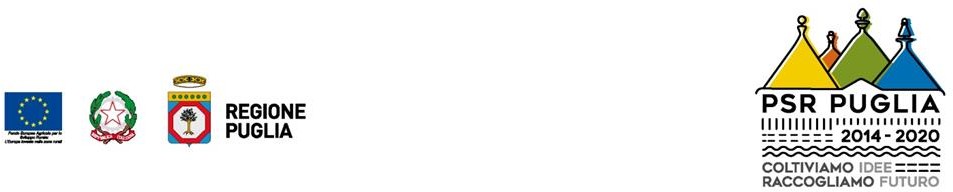 REGIONE PUGLIADipartimento Agricoltura, Sviluppo Rurale ed AmbientalePROGRAMMA DI SVILUPPO RURALE 2014 - 2020Regolamenti (UE) n. 1303/2013 e n. 1305/2013D.Lgs. 18 aprile 2016, n. 50 e s.m.i. - Codice dei contratti pubblici (attuazione delle direttive 2014/23/UE, 2014/24/UE, 2014/25/UE)ALLEGATO A“Check list per le procedure di gara per appalti pubblici di lavori, servizi e forniture”CHECK LIST PER LE PROCEDURE DI GARA PER APPALTI PUBBLICI DILAVORI, SERVIZI E FORNITURED.Lgs. 18 aprile 2016, n. 50 e s.m.i. - Codice dei contratti pubblici (attuazione delle direttive 2014/23/UE, 2014/24/UE e 2014/25/UE)E1. AFFIDAMENTO DI FORNITUREProcedure UtilizzabiliProcedura aperta (art. 60) (procedura ordinaria)Procedura ristretta (art. 61) (procedura ordinaria)Procedura competitiva con negoziazione (art. 62), consentita nei seguenti casi (conmotivazione):in presenza di una o più delle seguenti condizioni (art. 59, comma 2, lettera a):le esigenze dell’amministrazione aggiudicatrice perseguite con l’appalto non possono essere soddisfatte senza adattare soluzioni immediatamente disponibili;implicano progettazione o soluzioni innovative;l’appalto non può essere aggiudicato senza preventive negoziazioni a causa di circostanze particolari in relazione alla natura, complessità o impostazione finanziaria e giuridica dell’oggetto dell’appalto o a causa dei rischi a esso connessi;le specifiche tecniche non possono essere stabilite con sufficiente precisione dall’amministrazione aggiudicatrice con riferimento a una norma, una valutazione tecnica europea, una specifica tecnica comune o un riferimento tecnico ai sensi dei punti da 2 a 5 dell’allegato XIII;per i quali, in esito a una procedura aperta o ristretta, sono state presentate soltanto offerte irregolari o inammissibili (art. 59, comma 2, lettera b).Fermo restando quanto previsto all’articolo 83, comma 9, sono considerate irregolari le offerte (art. 59, comma 3):che non rispettano i documenti di gara;che sono state ricevute in ritardo rispetto ai termini indicati nel bando o nell’invito con cui si indice la gara;che l’amministrazione aggiudicatrice ha giudicato anormalmente basse.Sono considerate inammissibili le offerte (art. 59, comma 4):in relazione alle quali la commissione giudicatrice ritenga sussistenti gli estremi per informativa alla Procura della Repubblica per reati di corruzione o fenomeni collusivi;che non hanno la qualificazione necessaria;il cui prezzo supera l’importo posto dall’amministrazione aggiudicatrice a base di gara, stabilito e documentato prima dell’avvio della procedura di appalto.In tali situazioni, le amministrazioni aggiudicatrici non sono tenute a pubblicare un bando di gara se includono nella ulteriore procedura tutti, e soltanto, gli offerenti in possesso dei requisiti di cui agli articoli dal 80 al 90 che, nella procedura aperta o ristretta precedente, hanno presentato offerte conformi ai requisiti formali della procedura di appalto.Procedura negoziata senza previa pubblicazione di un bando di gara (art. 63), consentita nei seguenti casi (con motivazione):qualora non sia stata presentata alcuna offerta o alcuna offerta appropriata, né alcuna domanda di partecipazione o alcuna domanda di partecipazione appropriata, in esito all’esperimento di una procedura aperta o ristretta (art. 63, comma 2, lettera a)quando le forniture possono essere fornite unicamente da un determinato operatore economico per una delle seguenti ragioni (art. 63, comma 2, lettera b):lo scopo dell’appalto consiste nella creazione o nell’acquisizione di un’opera d’arte o rappresentazione artistica unica;la concorrenza è assente per motivi tecnici;la tutela di diritti esclusivi, inclusi i diritti di proprietà intellettualenella misura strettamente necessaria quando, per ragioni di estrema urgenza derivante da eventi imprevedibili dall’amministrazione aggiudicatrice, i termini per le procedure aperte o per le procedure ristrette o per le procedure competitive con negoziazione non possono essere rispettati (art. 63, comma 2, lettera c)qualora i prodotti oggetto dell’appalto siano fabbricati esclusivamente a scopo di ricerca, di sperimentazione, di studio o di sviluppo, salvo che non si tratti di produzione in quantità volta ad accertare la redditività commerciale del prodotto o ad ammortizzare i costi di ricerca e di sviluppo (art. 63, comma 3, lettera a)nel caso di consegne complementari effettuate dal fornitore originario e destinate al rinnovo parziale di forniture o di impianti o all’ampliamento di forniture o impianti esistenti, qualora il cambiamento di fornitore obblighi l’amministrazione aggiudicatrice ad acquistare forniture con caratteristiche tecniche differenti, il cui impiego o la cui manutenzione comporterebbero incompatibilità o difficoltà tecniche sproporzionate; la durata di tali contratti e dei contratti rinnovabili non può comunque di regola superare i tre anni (art. 63, comma 3, lettera b)per forniture quotate e acquistate sul mercato delle materie prime (art. 63, comma 3, lettera c)per l’acquisto di forniture o servizi a condizioni particolarmente vantaggiose, da un fornitore che cessa definitivamente l’attività commerciale oppure dagli organi delle procedure concorsuali (art. 63, comma 3, lettera d)Procedura negoziata semplificata sotto soglia (con motivazione):per forniture di importo inferiore a 40.000 euro, mediante affidamento diretto (art. 36, comma 2, lettera a)per forniture di importo pari o superiore a 40.000 euro e inferiore alla soglia massima di Euro 144.000 – se la stazione appaltante è un’amministrazione centrale (Presidenza del Consiglio dei Ministri, Ministeri e Consip) – ovvero inferiore alla soglia massima di Euro 221.000 – per le amministrazioni aggiudicatrici non governative, mediante procedura negoziata (art. 36, comma 2, lettera b) (cinque inviti), anche attraverso un mercato elettronico (art. 36 comma 6).E2. AFFIDAMENTO DI LAVORIProcedure UtilizzabiliProcedura aperta (art. 60) (procedura ordinaria)Procedura ristretta (art. 61) (procedura ordinaria)Procedura competitiva con negoziazione (art. 62), consentita nei seguenti casi (conmotivazione):in presenza di una o più delle seguenti condizioni (art. 59, comma 2, lettera a):le esigenze dell’amministrazione aggiudicatrice perseguite con l’appalto non possono essere soddisfatte senza adattare soluzioni immediatamente disponibili;implicano progettazione o soluzioni innovative;l’appalto non può essere aggiudicato senza preventive negoziazioni a causa di circostanze particolari in relazione alla natura, complessità o impostazione finanziaria e giuridica dell’oggetto dell’appalto o a causa dei rischi a esso connessi;le specifiche tecniche non possono essere stabilite con sufficiente precisione dall’amministrazione aggiudicatrice con riferimento a una norma, una valutazione tecnica europea, una specifica tecnica comune o un riferimento tecnico ai sensi dei punti da 2 a 5 dell’allegato XIII;per i quali, in esito a una procedura aperta o ristretta, sono state presentate soltanto offerte irregolari o inammissibili (art. 59, comma 2, lettera b).Fermo restando quanto previsto all’articolo 83, comma 9, sono considerate irregolari le offerte (art. 59, comma 3):che non rispettano i documenti di gara;che sono state ricevute in ritardo rispetto ai termini indicati nel bando o nell’invito con cui si indice la gara;che l’amministrazione aggiudicatrice ha giudicato anormalmente basse.Sono considerate inammissibili le offerte (art. 59, comma 4):in relazione alle quali la commissione giudicatrice ritenga sussistenti gli estremi per informativa alla Procura della Repubblica per reati di corruzione o fenomeni collusivi;che non hanno la qualificazione necessaria;il cui prezzo supera l’importo posto dall’amministrazione aggiudicatrice a base di gara, stabilito e documentato prima dell’avvio della procedura di appalto.In tali situazioni, le amministrazioni aggiudicatrici non sono tenute a pubblicare un bando di gara se includono nella ulteriore procedura tutti, e soltanto, gli offerenti in possesso dei requisiti di cui agli articoli dal 80 al 90 che, nella procedura aperta o ristretta precedente, hanno presentato offerte conformi ai requisiti formali della procedura di appalto.Procedura negoziata senza previa pubblicazione di un bando di gara (art. 63), consentita nei seguenti casi (con motivazione):qualora non sia stata presentata alcuna offerta o alcuna offerta appropriata, né alcuna domanda di partecipazione o alcuna domanda di partecipazione appropriata, in esito all’esperimento di una procedura aperta o ristretta (art. 63, comma 2, lettera a)quando i lavori possono essere forniti unicamente da un determinato operatore economico per una delle seguenti ragioni (art. 63, comma 2, lettera b):lo scopo dell’appalto consiste nella creazione o nell’acquisizione di un’opera d’arte o rappresentazione artistica unica;la concorrenza è assente per motivi tecnici;la tutela di diritti esclusivi, inclusi i diritti di proprietà intellettualenella misura strettamente necessaria quando, per ragioni di estrema urgenza derivante da eventi imprevedibili dall’amministrazione aggiudicatrice, i termini per le procedure aperte o per le procedure ristrette o per le procedure competitive con negoziazione non possono essere rispettati (art. 63, comma 2, lettera c)per nuovi lavori consistenti nella ripetizione di lavori analoghi, già affidati all’operatore economico aggiudicatario dell’appalto iniziale dalle medesime amministrazioni aggiudicatrici, a condizione che tali lavori siano conformi al progetto a base di gara e che tale progetto sia stato oggetto di un primo appalto aggiudicato secondo una procedura di cui all’articolo 59, comma 1 (art. 63, comma 5)Procedura negoziata semplificata sotto soglia (con motivazione):per lavori di importo inferiore compreso fra 40.000 e 150.000 euro, mediante affidamento diretto (art. 36, comma 2, lettera a)per lavori di importo pari o superiore a 150.000 euro e inferiore a 350.000 euro, mediante procedura negoziata (art. 36, comma 2, lettera b) (dieci inviti), ) anche attraverso un mercato elettronico (art. 36 comma 6).per lavori di importo pari o superiore a 350.000 euro e inferiore a 1.000.000 di euro, mediante procedura negoziata (art. 36, comma 2, lettera c) (quindici inviti), ) anche attraverso un mercato elettronico (art. 36 comma 6).per lavori eseguiti in amministrazione diretta, di importo inferiore a 150.000 euro, fatto salvo l’acquisto e il noleggio di mezzi, per i quali si applica comunque la procedura negoziata semplificata (art. 36, comma 2, lettere a-b)E3 - AFFIDAMENTO DI SERVIZIProcedure UtilizzabiliProcedura aperta (art. 60) (procedura ordinaria)Procedura ristretta (art. 61) (procedura ordinaria)Procedura competitiva con negoziazione (art. 62), consentita nei seguenti casi (conmotivazione):in presenza di una o più delle seguenti condizioni (art. 59, comma 2, lettera a):le esigenze dell’amministrazione aggiudicatrice perseguite con l’appalto non possono essere soddisfatte senza adattare soluzioni immediatamente disponibili;implicano progettazione o soluzioni innovative;l’appalto non può essere aggiudicato senza preventive negoziazioni a causa di circostanze particolari in relazione alla natura, complessità o impostazione finanziaria e giuridica dell’oggetto dell’appalto o a causa dei rischi a esso connessi;le specifiche tecniche non possono essere stabilite con sufficiente precisione dall’amministrazione aggiudicatrice con riferimento a una norma, una valutazione tecnica europea, una specifica tecnica comune o un riferimento tecnico ai sensi dei punti da 2 a 5 dell’allegato XIII;per i quali, in esito a una procedura aperta o ristretta, sono state presentate soltanto offerte irregolari o inammissibili (art. 59, comma 2, lettera b).Fermo restando quanto previsto all’articolo 83, comma 9, sono considerate irregolari le offerte (art. 59, comma 3):che non rispettano i documenti di gara;che sono state ricevute in ritardo rispetto ai termini indicati nel bando o nell’invito con cui si indice la gara;che l’amministrazione aggiudicatrice ha giudicato anormalmente basse.Sono considerate inammissibili le offerte (art. 59, comma 4):in relazione alle quali la commissione giudicatrice ritenga sussistenti gli estremi per informativa alla Procura della Repubblica per reati di corruzione o fenomeni collusivi;che non hanno la qualificazione necessaria;il cui prezzo supera l’importo posto dall’amministrazione aggiudicatrice a base di gara, stabilito e documentato prima dell’avvio della procedura di appalto.In tali situazioni, le amministrazioni aggiudicatrici non sono tenute a pubblicare un bando di gara se includono nella ulteriore procedura tutti, e soltanto, gli offerenti in possesso dei requisiti di cui agli articoli dal 80 al 90 che, nella procedura aperta o ristretta precedente, hanno presentato offerte conformi ai requisiti formali della procedura di appalto.Procedura negoziata senza previa pubblicazione di un bando di gara (art. 63), consentita nei seguenti casi (con motivazione):qualora non sia stata presentata alcuna offerta o alcuna offerta appropriata, né alcuna domanda di partecipazione o alcuna domanda di partecipazione appropriata, in esito all’esperimento di una procedura aperta o ristretta (art. 63, comma 2, lettera a)quando le forniture possono essere fornite unicamente da un determinato operatore economico per una delle seguenti ragioni (art. 63, comma 2, lettera b):lo scopo dell’appalto consiste nella creazione o nell’acquisizione di un’opera d’arte o rappresentazione artistica unica;la concorrenza è assente per motivi tecnici;la tutela di diritti esclusivi, inclusi i diritti di proprietà intellettualenella misura strettamente necessaria quando, per ragioni di estrema urgenza derivante da eventi imprevedibili dall’amministrazione aggiudicatrice, i termini per le procedure aperte o per le procedure ristrette o per le procedure competitive con negoziazione non possono essere rispettati (art. 63, comma 2, lettera c)qualora l’appalto faccia seguito ad un concorso di progettazione e debba, in base alle norme applicabili, essere aggiudicato al vincitore o ad uno dei vincitori del concorso (art. 63, comma 4)per nuovi servizi consistenti nella ripetizione di servizi analoghi, già affidati all’operatore economico aggiudicatario dell’appalto iniziale dalle medesime amministrazioni aggiudicatrici, a condizione che tali servizi siano conformi al progetto a base di gara e che tale progetto sia stato oggetto di un primo appalto aggiudicato secondo una procedura di cui all’articolo 59, comma 1 (art. 63, comma 5)Procedura negoziata semplificata sotto soglia (con motivazione):per servizi (tutti) di importo inferiore a 40.000 euro, mediante affidamento diretto (art. 36, comma 2, lettera a)per servizi (tranne tecnici) di importo pari o superiore a 40.000 euro e inferiore alla soglia massima di euro 144.000 – se la stazione appaltante è un’amministrazione centrale (Presidenza del Consiglio dei Ministri, Ministeri e Consip) – ovvero alla soglia massima di euro 221.000 – per le amministrazioni aggiudicatrici non governative, mediante procedura negoziata (art. 36, comma 2, lettera b) (cinque inviti), anche attraverso un mercato elettronico (art. 36 comma 6).per servizi di progettazione, di coordinamento della sicurezza in fase di progettazione, di direzione dei lavori, di coordinamento della sicurezza in fase di esecuzione e di collaudo di importo pari o superiori a 40.000 euro e inferiore a 100.000 euro, mediante procedura negoziata ex art. 36, comma 2, lettera b) (art. 157, comma 2) (cinque inviti)D - SELEZIONE DELLE OFFERTEA - DATI IDENTIFICATIVIA - DATI IDENTIFICATIVIA - DATI IDENTIFICATIVIA - DATI IDENTIFICATIVIA - DATI IDENTIFICATIVIBando domanda di sostegnoMisura/SottomisuraBeneficiario/Stazione appaltanteVia 	, n. 	, 	(città)Via 	, n. 	, 	(città)Via 	, n. 	, 	(città)Via 	, n. 	, 	(città)Partita IVA/Codice fiscaleCUUACUUAReferente beneficiarioDomanda di sostegnoDomanda di sostegnoDomanda di sostegnoDomanda di sostegnoDomanda di sostegnoDomanda di sostegnon.n.datadataTitolo del progettoCodice CUPLocalizzazione investimentoComune di  	Comune di  	Comune di  	Comune di  	Atto di Concessione sostegnoAtto di Concessione sostegnoAtto di Concessione sostegnoAtto di Concessione sostegnoAtto di Concessione sostegnoConcessione sostegnon.DataDataProt. n.Spesa ammessa€Sostegno concessoSostegno concesso€Tipologia investimento richiestoLavoriFornitureFornitureServiziInterventi spesa previstiN° affidamenti previstiSuddivisione in lotti	nr	Verifica presupposti del divieto frazionamentoartificiosoSuddivisione in lotti	nr	Verifica presupposti del divieto frazionamentoartificiosoSuddivisione in lotti	nr	Verifica presupposti del divieto frazionamentoartificiosoDESCRIZIONENORMA DI RIFERIMENTOSINONPDoc rif.NOTECodice di riferimento irregolarità dec. UEPercentuale di riduzione applicabileA – PRESUPPOSTI (da richiamare nel decreto o determina di indizione) (non si applica ai soggetti aggregatori e centrali di committenza)(non si applica ai soggetti di cui all’art. 1, comma 2, lettere a), b), d), e) – art. 1 c. 3)A – PRESUPPOSTI (da richiamare nel decreto o determina di indizione) (non si applica ai soggetti aggregatori e centrali di committenza)(non si applica ai soggetti di cui all’art. 1, comma 2, lettere a), b), d), e) – art. 1 c. 3)Art. 21Dm 16 gennaio2018 n. 14A1Appalto lavoriA1.1Presenza dell’opera pubblica nel programma triennale dei lavori pubblici nonché nei relativi aggiornamenti annuali il cui valore stimato sia pari o superiore a 100.000 euroart. 211100% - sel’intervento non è stato inserito nel programma o negli aggiornamenti salvi i casi di somma urgenza previsti dalcodiceA1.2è stato attribuito il CUPn.p.100% - se c’è l’obbligo di CUP: 2% - se c’è ma non è stato riportato.Se il CUP non è riportato sulla fattura, ne consegue il non pagamento dellastessaA1.3sono indicati i mezzi finanziari stanziati o disponibili12100% - sel’intervento non è stato inserito nel programma e nei suoiaggiornamentiA1.4per i lavori di importo pari o superiore a 1.000.000 euro, è stato approvato12100% - inil progetto di fattibilità tecnica ed economicaassenza dell’approvazione del progetto di fattibilità tecnicaed economicaA1.5ove previsto (art. 23 c. 5), è stato approvato il documento di fattibilità delle alternative progettuali12100% - inassenza di approvazione del documento di fattibilità delle alternativeprogettuali, ove applicabiliA1.6trattasi di lavoro complesson.p.A1.7trattasi di intervento suscettibile di essere realizzato attraverso contratti di concessione o PPPn.p.25% - se non è presente unacongrua motivazioneA2Appalto servizi e fornitureA2.1Presenza dell’acquisto nel programma biennale di forniture e servizi nonché nei relativi aggiornamenti annuali il cui valore stimato sia pari o superiore a 40.000 euro1100% se l’intervento non è stato inserito nel programma e nei suoiaggiornamentiA2.2per gli acquisti di importo pari o superiore a 1.000.000 euro, è stato comunicato il relativo elenco al Tavolo tecnico dei soggetti aggregatori165% - in assenza di comunicazioneA3Pubblicità dei programmi e aggiornamentisono stati pubblicati sul profilo del committentesono stati pubblicati sul sito del MITsono stati pubblicati sul sito dell’Osservatorio/ANAC110% - in caso di mancato completamento degli adempimenti pubblicitari degli atti di programmazioneDESCRIZIONENORMA DI RIFERIMENTOSINONPDoc. rif.NOTEA – PRESUPPOSTI (da richiamare nel decreto o determina di indizione)Progettazione internaProgettazione esternaA – PRESUPPOSTI (da richiamare nel decreto o determina di indizione)Progettazione internaProgettazione esternaArt. 23A1Appalto lavoriArt. 157Linee guida ANACn.1/2016 come modificata e integrata deliberazione del 21.02.2018 n.138A1.1Trattasi di lavori di particolare rilevanza sotto il profilo architettonico, ambientale, paesaggistico, agronomico e forestale, storico-artistico, conservativo, nonché tecnologico:ricorso a professionalità interne in possesso di idonea competenza nelle materie oggetto progettoutilizzo della procedura del concorso di progettazione o del concorso di ideeArt. 23 c. 2DPCM   10.5.2018,n. 76 “Reg. recante modalità	di svolgimento, tipologie e soglie dimensionali delle opere sottoposte adibattito pubblico”A1.2Non si tratta di lavori di particolare rilevanza sotto il profilo architettonico, ambientale, paesaggistico, agronomico e forestale, storico-artistico, conservativo, nonché tecnologico:ricorso a uffici tecnici delle stazioni appaltanti (progettazione interna)ricorso a uffici consortili di progettazione e di direzione dei lavoriricorso a organismi di altre pubbliche amministrazioni (per legge)ricorso a soggetti esterniArt. 24 c. 1A1.3Verifica caratteristiche, requisiti ed elaborati previsti dal livello di progettazione richiesto (fattibilità tecnica ed economica, definitiva ed esecutiva) contenuti art. 23 c. 3 - in attesa Decreto MIT – art.Art. 23 c. 1 e 3216 c. 4) specificazione costi della manodopera e oneri della sicurezza (art.23 co 16)A1.4Trattasi di progettazione semplificata per interventi di manutenzione ordinaria fino a un importo di2.500.000 euro (in attesa Decreto MIT)Art. 23 c. 3bisA1.5E’ stata effettuata la verifica preventiva dell’interesse archeologico (invio al soprintendente territorialmente competente, prima dell’approvazione, della copia del progetto di fattibilità dell’intervento o di uno stralcio di esso sufficiente ai fini archeologici)Art. 25A1.6E’ stata effettuata la verifica preventiva della progettazioneArt. 26A1.7E’ stata effettuata la validazione del progetto posto a base di gara (atto formale che riporta gli esiti della verifica), sottoscritta dal responsabile unico del procedimentoArt. 26 c. 8A1.8E’ stata effettuata la procedura di approvazione del progetto (conferenza di servizi, fattibilità, interferenze, ecc.)Art. 27Legge 241/1990A2Appalto servizi e fornitureA2.1Verifica caratteristiche, requisiti ed elaborati previsti dal livello di progettazione richiesto (di regola, in un unico livello)Art. 23 c. 14A2.2Verifica contenuti del progetto per appalto servizi:relazione tecnico-illustrativa del contesto in cui è inserito il servizioindicazioni e disposizioni per la stesura dei documenti inerenti alla sicurezzacalcolo importi con indicazione degli oneri della sicurezza non soggetti a ribassoprospetto economico degli oneri complessivicapitolato speciale descrittivo e prestazionale (specifiche tecniche, requisiti minimi offerte, aspetti oggetto di variante migliorativa, i criteri premiali valutazione offerte, altre circostanze)Art. 23 c. 15A3Incentivi per funzioni tecnicheArt. 113 mod. con art.1 co 526 L.205/2017Comunicato ANAC 6.9.2017A3.1Sono state destinate ad un apposito fondo risorse finanziarie in misura non superiore al 2 per cento modulate sull’importo dei lavori, servizi e forniture, posti a base di garaA3.2L’ottanta per cento delle risorse finanziarie del fondo è ripartito, per ciascuna opera o lavoro, servizio, fornitura con le modalità e i criteri previsti in sede di contrattazione decentrata integrativa del personale, sulla base di apposito regolamento adottato dalle amministrazioni secondo i rispettivi ordinamenti, tra il responsabile unico del procedimento e i soggetti che svolgono le funzioni tecniche nonché tra i loro collaboratori (no per attività di progettazione)D – PROCEDURA - STAZIONE APPALTANTE – OGGETTO APPALTO - CRITERIO AGGIUDICAZIONE - SETTORE - RUPD – PROCEDURA - STAZIONE APPALTANTE – OGGETTO APPALTO - CRITERIO AGGIUDICAZIONE - SETTORE - RUPD – PROCEDURA - STAZIONE APPALTANTE – OGGETTO APPALTO - CRITERIO AGGIUDICAZIONE - SETTORE - RUPCodice CIGCodice CIGOggetto dell’appaltoOggetto dell’appaltoValore dell’appalto comprese opzioni e rinnovi(art. 35)Valore dell’appalto comprese opzioni e rinnovi(art. 35)€SoprasogliaSottosogliaTipo di appalto/prestazioni (cfr. tipologia di investimento v. checklist A)Tipo di appalto/prestazioni (cfr. tipologia di investimento v. checklist A)□ realizzazione di opere e lavori	□ fornitura di beni	□ prestazione di servizi	□ contratto misto (*)(*) art. 28 L’aggiudicazione avviene secondo le disposizioni applicabili al tipo di appalto che caratterizza l’oggetto principale del contratto. Nei contratti misti l’oggetto principale è determinato in base al valore stimato più elevato.□ realizzazione di opere e lavori	□ fornitura di beni	□ prestazione di servizi	□ contratto misto (*)(*) art. 28 L’aggiudicazione avviene secondo le disposizioni applicabili al tipo di appalto che caratterizza l’oggetto principale del contratto. Nei contratti misti l’oggetto principale è determinato in base al valore stimato più elevato.Tipo di proceduraTipo di proceduraPROCEDURA APERTA (art. 60) (rif. checklist L)PROCEDURA RISTRETTA (art. 61) (rif. checklist I)PROCEDURA COMPETITIVA CON NEGOZIAZIONE (art. 62) (rif. checklist G)PROCEDURA NEGOZIATA SENZA PREVIA PUBBLICAZIONE DI UN BANDO DI GARA (art. 63) (rif. checklist H)DIALOGO COMPETITIVO (art. 64)PARTENARIATO PER L’INNOVAZIONE (art. 65)AFFIDAMENTO DIRETTO (art. 36, comma 2, lettera a) (rif. checklist F)PROCEDURA NEGOZIATA SEMPLIFICATA LAVORI, SERVIZI E FORNITURE (art. 36, comma 2, lettera b) (rif. checklist F)PROCEDURA NEGOZIATA SEMPLIFICATA PER LAVORI (art. 36, comma 2, lettera c) (rif. checklist F)AMMINISTRAZIONE DIRETTAAFFIDAMENTI IN HOUSE (art. 5, comma 1 - art. 192, comma 1) (rif. checklist N)ACCORDO TRA PIÙ AMMINISTRAZIONI (art. 5, comma 6) (rif. checklist P)ORDINE SU CONVENZIONE QUADRO CONSIP o SOGGETTO AGGREGATOREORDINE SU ACCORDO QUADRO STIPULATO DA CENTRALE COMMITTENZARICHIESTA DI OFFERTA SU MEPA (RDO) (servizi forniture < 221.000 € - lavori manutenzione < 1.000.000 €)ORDINE DIRETTO DI ACQUISTO SU MEPA (ODA)ORDINE SU ALTRO MERCATO ELETTRONICO REALIZZATO DA CENTRALE DI COMMITTENZASISTEMA DINAMICO DI ACQUISIZIONE (art. 55)ASTE ELETTRONICHE (art. 56)PROCEDURA APERTA (art. 60) (rif. checklist L)PROCEDURA RISTRETTA (art. 61) (rif. checklist I)PROCEDURA COMPETITIVA CON NEGOZIAZIONE (art. 62) (rif. checklist G)PROCEDURA NEGOZIATA SENZA PREVIA PUBBLICAZIONE DI UN BANDO DI GARA (art. 63) (rif. checklist H)DIALOGO COMPETITIVO (art. 64)PARTENARIATO PER L’INNOVAZIONE (art. 65)AFFIDAMENTO DIRETTO (art. 36, comma 2, lettera a) (rif. checklist F)PROCEDURA NEGOZIATA SEMPLIFICATA LAVORI, SERVIZI E FORNITURE (art. 36, comma 2, lettera b) (rif. checklist F)PROCEDURA NEGOZIATA SEMPLIFICATA PER LAVORI (art. 36, comma 2, lettera c) (rif. checklist F)AMMINISTRAZIONE DIRETTAAFFIDAMENTI IN HOUSE (art. 5, comma 1 - art. 192, comma 1) (rif. checklist N)ACCORDO TRA PIÙ AMMINISTRAZIONI (art. 5, comma 6) (rif. checklist P)ORDINE SU CONVENZIONE QUADRO CONSIP o SOGGETTO AGGREGATOREORDINE SU ACCORDO QUADRO STIPULATO DA CENTRALE COMMITTENZARICHIESTA DI OFFERTA SU MEPA (RDO) (servizi forniture < 221.000 € - lavori manutenzione < 1.000.000 €)ORDINE DIRETTO DI ACQUISTO SU MEPA (ODA)ORDINE SU ALTRO MERCATO ELETTRONICO REALIZZATO DA CENTRALE DI COMMITTENZASISTEMA DINAMICO DI ACQUISIZIONE (art. 55)ASTE ELETTRONICHE (art. 56)CATALOGHI ELETTRONICI (art. 57)PIATTAFORME TELEMATICHE DI NEGOZIAZIONE (art. 58)Tipo stazione appaltantequalificata (AUSA – Elenco ANAC)non qualificata con limite:servizi e forniture < 40.000 € lavori < 150.000 €soggetti di cui all’art. 1, comma 2, lettere a), b), c), d), e)AMMINISTRAZIONE STATALE CENTRALE O PERIFERICAISTITUTO O SCUOLA DI OGNI ORDINE E GRADOISTITUZIONE EDUCATIVA O ISTITUZIONE UNIVERSITARIAREGIONEENTE REGIONALEENTE LOCALE DI CUI ALL’ART. 2 DEL D.LGS. 18 AGOSTO 2000, N. 267CONSORZIO O ASSOCIAZIONE DI ENTI LOCALIENTE DEL SERVIZIO SANITARIO NAZIONALECOMUNE NON CAPOLUOGO DI PROVINCIAAUTONOMAMENTE E DIRETTAMENTE (SOLO PER SERVIZI/FORNITURE < 40.000 € E LAVORI < 150.000 €)ADESIONE A CONVENZIONE/ACCORDO QUADRO DI CENTRALE COMMITTENZA O SOGGETTO AGGREGATORECENTRALE DI COMMITTENZA O SOGGETTO AGGREGATORE QUALIFICATOUNIONE DI COMUNI COSTITUITA E QUALIFICATA COME CENTRALE DI COMMITTENZAASSOCIAZIONE O CONSORZIO IN CENTRALI DI COMMITTENZA NELLE FORME PREVISTE DALL’ORDINAMENTOSTAZIONE UNICA APPALTANTE COSTITUITA PRESSO GLI ENTI DI AREA VASTACOMUNE CAPOLUOGO DI PROVINCIAAMMINISTRAZIONE PUBBLICA INSERITA NEL CONTO ECONOMICO CONSOLIDATO ISTATAMMINISTRAZIONE PUBBLICA DI CUI ALL’ART. 1 DEL DECRETO LEGISLATIVO 30 MARZO 2001, N. 165ENTE PUBBLICO NON ECONOMICOORGANISMO DI DIRITTO PUBBLICOALTRO (specificare)   	Tipologia di appaltoFORNITURA O SERVIZIO DI IMPORTO INFERIORE A 40.000 EUROLAVORO DI IMPORTO INFERIORE A 150.000 EUROFORNITURA O SERVIZIO DI IMPORTO PARI O SUPERIORE A 40.000 EURO E INFERIORE A SOGLIA ART. 35LAVORO DI IMPORTO PARI O SUPERIORE A 150.000 EURO E INFERIORE A 1.000.000 EUROFORNITURA O SERVIZIO DI IMPORTO PARI O SUPERIORE A SOGLIA ART. 35LAVORO DI IMPORTO PARI O SUPERIORE A 1.000.000 EURO E INFERIORE A 5.548.000EUROLAVORO DI IMPORTO PARI O SUPERIORE A 5.548.00EURO Per forniture e servizi indicare se:CATEGORIA MERCEOLOGICA DPCM 24 DICEMBRE 2015, DI CUI ALL’ART. 9, COMMA 3, D.L. N. 66/2014CATEGORIA MERCEOLOGICA DM DEL 22 DICEMBRE 2015, DI CUI ALL’ART. 1, COMMA 7, D.L. N. 95/2012FORNITURA O SERVIZIO INFORMATICO O DI CONNETTIVITÀ, DI CUI AL COMMA 516 LEGGE N. 208/2015CATEGORIA MERCEOLOGICA DM DEL 22 DICEMBRE 2015, DI CUI ALL’ART. 1, COMMA 7, D.L. N. 95/2012FORNITURA O SERVIZIO INFORMATICO O DI CONNETTIVITÀ, DI CUI AL COMMA 516 LEGGE N. 208/2015CATEGORIA MERCEOLOGICA DM DEL 22 DICEMBRE 2015, DI CUI ALL’ART. 1, COMMA 7, D.L. N. 95/2012FORNITURA O SERVIZIO INFORMATICO O DI CONNETTIVITÀ, DI CUI AL COMMA 516 LEGGE N. 208/2015Criterio di aggiudicazione (art. 95)SULLA BASE DELL’ELEMENTO PREZZO O DEL COSTOCriterio possibile (scelta discrezionale stazione appaltante) con adeguata motivazione da riportare sul decreto o determina a contrarre (art. 32), solo per:LAVORI DI IMPORTO PARI O INFERIORE A 1.000.000 EURO, SULLA BASE DEL PROGETTO ESECUTIVO, CON PROCEDURA NEGOZIATA SEMPLIFICATALAVORI DI IMPORTO PARI O INFERIORE A 2.000.000 EURO, SULLA BASE DEL PROGETTO ESECUTIVO, CON PROCEDURA ORDINARIASERVIZI E FORNITURE DI QUALSIASI IMPORTO CON CARATTERISTICHE STANDARDIZZATE O LE CUI CONDIZIONI SONO DEFINITE DAL MERCATOSERVIZI E FORNITURE DI IMPORTO INFERIORE A 40.000 EURO DI QUALSIASI TIPOLOGIASERVIZI E FORNITURE DI IMPORTO PARI O SUPERIORE A 40.000 EURO E INFERIORE ALLA SOGLIA UE CARATTERIZZATI DA ELEVATA RIPETITIVITÀ (AD ECCEZIONE DI QUELLI DI NOTEVOLE CONTENUTO TECNOLOGICO O CHE HANNO UN CARATTERE INNOVATIVO)SULLA BASE DEL MIGLIOR RAPPORTO QUALITÀ/PREZZOSERVIZI SOCIALI E DI RISTORAZIONE OSPEDALIERA, ASSISTENZIALE E SCOLASTICASERVIZI AD ALTA INTENSITÀ DI MANODOPERASERVIZI DI INGEGNERIA E ARCHITETTURA E DEGLI ALTRI SERVIZI DI NATURA TECNICA E INTELLETTUALE, DI IMPORTO SUPERIORE A 40.000 EUROSERVIZI E FORNITURE DI NOTEVOLE CONTENUTO TECNOLOGICO O CHE HANNO UN CARATTERE INNOVATIVO, DI QUALUNQUE IMPORTOALTRI LAVORI, SERVIZI O FORNITURESULLA BASE DEL PREZZO O COSTO FISSO IN RELAZIONE A CRITERI QUALITATIVISULLA BASE DELL’ELEMENTO PREZZO O DEL COSTOCriterio possibile (scelta discrezionale stazione appaltante) con adeguata motivazione da riportare sul decreto o determina a contrarre (art. 32), solo per:LAVORI DI IMPORTO PARI O INFERIORE A 1.000.000 EURO, SULLA BASE DEL PROGETTO ESECUTIVO, CON PROCEDURA NEGOZIATA SEMPLIFICATALAVORI DI IMPORTO PARI O INFERIORE A 2.000.000 EURO, SULLA BASE DEL PROGETTO ESECUTIVO, CON PROCEDURA ORDINARIASERVIZI E FORNITURE DI QUALSIASI IMPORTO CON CARATTERISTICHE STANDARDIZZATE O LE CUI CONDIZIONI SONO DEFINITE DAL MERCATOSERVIZI E FORNITURE DI IMPORTO INFERIORE A 40.000 EURO DI QUALSIASI TIPOLOGIASERVIZI E FORNITURE DI IMPORTO PARI O SUPERIORE A 40.000 EURO E INFERIORE ALLA SOGLIA UE CARATTERIZZATI DA ELEVATA RIPETITIVITÀ (AD ECCEZIONE DI QUELLI DI NOTEVOLE CONTENUTO TECNOLOGICO O CHE HANNO UN CARATTERE INNOVATIVO)SULLA BASE DEL MIGLIOR RAPPORTO QUALITÀ/PREZZOSERVIZI SOCIALI E DI RISTORAZIONE OSPEDALIERA, ASSISTENZIALE E SCOLASTICASERVIZI AD ALTA INTENSITÀ DI MANODOPERASERVIZI DI INGEGNERIA E ARCHITETTURA E DEGLI ALTRI SERVIZI DI NATURA TECNICA E INTELLETTUALE, DI IMPORTO SUPERIORE A 40.000 EUROSERVIZI E FORNITURE DI NOTEVOLE CONTENUTO TECNOLOGICO O CHE HANNO UN CARATTERE INNOVATIVO, DI QUALUNQUE IMPORTOALTRI LAVORI, SERVIZI O FORNITURESULLA BASE DEL PREZZO O COSTO FISSO IN RELAZIONE A CRITERI QUALITATIVISULLA BASE DELL’ELEMENTO PREZZO O DEL COSTOCriterio possibile (scelta discrezionale stazione appaltante) con adeguata motivazione da riportare sul decreto o determina a contrarre (art. 32), solo per:LAVORI DI IMPORTO PARI O INFERIORE A 1.000.000 EURO, SULLA BASE DEL PROGETTO ESECUTIVO, CON PROCEDURA NEGOZIATA SEMPLIFICATALAVORI DI IMPORTO PARI O INFERIORE A 2.000.000 EURO, SULLA BASE DEL PROGETTO ESECUTIVO, CON PROCEDURA ORDINARIASERVIZI E FORNITURE DI QUALSIASI IMPORTO CON CARATTERISTICHE STANDARDIZZATE O LE CUI CONDIZIONI SONO DEFINITE DAL MERCATOSERVIZI E FORNITURE DI IMPORTO INFERIORE A 40.000 EURO DI QUALSIASI TIPOLOGIASERVIZI E FORNITURE DI IMPORTO PARI O SUPERIORE A 40.000 EURO E INFERIORE ALLA SOGLIA UE CARATTERIZZATI DA ELEVATA RIPETITIVITÀ (AD ECCEZIONE DI QUELLI DI NOTEVOLE CONTENUTO TECNOLOGICO O CHE HANNO UN CARATTERE INNOVATIVO)SULLA BASE DEL MIGLIOR RAPPORTO QUALITÀ/PREZZOSERVIZI SOCIALI E DI RISTORAZIONE OSPEDALIERA, ASSISTENZIALE E SCOLASTICASERVIZI AD ALTA INTENSITÀ DI MANODOPERASERVIZI DI INGEGNERIA E ARCHITETTURA E DEGLI ALTRI SERVIZI DI NATURA TECNICA E INTELLETTUALE, DI IMPORTO SUPERIORE A 40.000 EUROSERVIZI E FORNITURE DI NOTEVOLE CONTENUTO TECNOLOGICO O CHE HANNO UN CARATTERE INNOVATIVO, DI QUALUNQUE IMPORTOALTRI LAVORI, SERVIZI O FORNITURESULLA BASE DEL PREZZO O COSTO FISSO IN RELAZIONE A CRITERI QUALITATIVIImporto a base d’asta/ costi manodopera/oneri sicurezza/costi sicurezza aziendale art.23 co 16 e art.95 co 10€€€Motivazione ragionevolezza costiImporto aggiudicato€Ribasso % delChiarimenti in corso di gara Offerte pervenuteDomande di accesso pervenuten.n.n.Tempo medio di risposta.n. gg di cui valideTempo medio di risposta.n. ggn°Domande di accesso generalizzato (FOIA)n.Tempo medio di risposta.n.ggIstanze di parere precontenzioso ANACn.Tempo del giudizioesitoRicorsi al TAR/CDSn.Tempo del giudizioesiton.Soggetto aggiudicatarioDati identificativiDati identificativiDati identificativiDati identificativiSettore appalto□ settori ordinari	□ settori speciali (art.10 – da 115 a 121)□ settori ordinari	□ settori speciali (art.10 – da 115 a 121)□ settori ordinari	□ settori speciali (art.10 – da 115 a 121)□ settori ordinari	□ settori speciali (art.10 – da 115 a 121)Nomina RUP (art. 31 – Linee guida 3/2016 come modificate e interate con deliberazione del 11.10.2017 n.1007)Dati identificativi ed estremi atto nominaDati identificativi ed estremi atto nominaDati identificativi ed estremi atto nominaDati identificativi ed estremi atto nominaDESCRIZIONEDESCRIZIONENORMA DI RIFERIMENTOSINONPDoc. rif.NOTECodice irregolaritàDecisione UEPercentuale di riduzione applicabileA – PRESUPPOSTI (la procedura seguita per la scelta del contraente è completa e corretta ed il contratto è stato correttamente stipulato)A – PRESUPPOSTI (la procedura seguita per la scelta del contraente è completa e corretta ed il contratto è stato correttamente stipulato)A.1Appalto lavoriA.1.1Presenza verbale consegna lavori165 % - in assenza della documentazioneprevistaA.1.2Presenza nomina Direttore lavoriArt. 111Decreto MITDM MIT 7.3.2018,n. 49 (“Linee guida sulle modalità di svolgimento delle funzioni del direttore dei lavori e del direttore dell’esecuzione”)165 % - in assenza della documentazione previstaA.1.3Presenza nomina Coordinatore della sicurezza in sede di esecuzione165 % - in assenza della documentazioneprevistaA.1.4Presenza   contratto/i	di    subappalto   e   rispetto	relativa   procedura	di autorizzazione, purché:l'affidatario del subappalto non abbia partecipato alla procedura per l'affidamento dell'appalto;il subappaltatore sia qualificato nella relativa categoria;all'atto dell'offerta siano stati indicati i lavori o le parti di opere che si intende subappaltare;art. 105art. 1, c. 18, d.l. n.32 del 2019n.b.: sospeso fino al 31 dicembre2020 l’obbligo per il concorrente di indicare la terna23; 24; 2525% - in assenza della documentazione previstaassenza in capo ai subappaltatori dei motivi di esclusione di cui all'articolo 80;rispetto del limite massimo di importo subappaltabile pari al 40% del valore (fino al 31 dicembre 2020)dei subappaltatoriA.1.5Presenza modifiche e varianti del contratto autorizzate dal RUP:□ modifiche che, a prescindere dal loro valore monetario, sono state previste nei documenti di gara iniziali in clausole chiare, precise e inequivocabili, che possono comprendere clausole di revisione dei prezzi;art. 106c. 1, lett. a)23; 24; 2525% - in assenza della documentazione prevista□ modifiche per lavori supplementari da parte del contraente originale che si sono resi necessari e non erano inclusi nell’appalto iniziale, ove un cambiamento del contraente risulti impraticabile per motivi economici o tecnici e comporti notevoli disguidi o una consistente duplicazione dei costi, se l’eventuale aumento di prezzo non eccede il 50 per cento del valore del contratto iniziale;c. 1, lett. b) e c. 7c. 1, lett. c) e c. 7□ modifiche determinate da circostanze impreviste e imprevedibili – VCO (compresa la sopravvenienza di nuove disposizioni legislative o regolamentari o provvedimenti di autorità od enti) – che non alterano la natura generale del contratto e non eccede il 50 per cento del valore;c. 1, lett. d)□ modifiche per il subentro di un nuovo contraente che sostituisce quello a cui la stazione appaltante aveva inizialmente aggiudicato l’appalto (a causa di una delle seguenti circostanze: clausola di revisione inequivocabile - successione per causa di morte o per modifiche societarie ma senza altre modifiche sostanziali al contratto - l’amministrazione si assume gli obblighi del contraente principale nei confronti dei suoi subappaltatori)c. 1, lett. e) e c. 4□ modifiche non sostanziali e la stazione appaltante ha stabilito nei documenti di gara soglie di importi per consentire tali modifiche (una modifica è considerata sostanziale quando muta sostanzialmente la natura del contratto quadro rispetto a quello inizialmente concluso);c. 2□ modifiche al di sotto di entrambi i seguenti valori (la modifica non può alterare la natura complessiva del contratto o dell’accordo quadro. In caso di più modifiche successive, il valore è accertato sulla base del valore complessivo netto delle successive modifiche. Qualora la necessità di modificare il contratto derivi da errori o da omissioni nel progetto esecutivo, che pregiudicano in tutto o in parte la realizzazione dell’opera o la sua utilizzazione, essa è consentita solo nei limiti quantitativi di cui al presente comma, ferma restando la responsabilità dei progettisti esterni):c. 12a) le soglie fissate all’articolo 35;b) il 15 per cento del valore iniziale del contratto sia nei settori ordinari che speciali;□ modifiche per necessario aumento o diminuzione delle prestazioni fino a concorrenza del quinto dell’importo del contratto, alle stesse condizioni previste nel contratto originario (in tal caso l’appaltatore non può far valere il diritto alla risoluzione del contratto).A.1.6Se è stato modificato un contratto nelle situazioni di cui al comma 1, lettere b) e c), presenza della pubblicazione di un avviso al riguardo nella Gazzetta ufficiale dell’Unione europea (per i contratti di importo inferiore alla soglia di cui all’articolo 35, la pubblicità avviene in ambito nazionale)art. 106, c. 5165% - in assenza della documentazione previstaA.1.7Se è stato modificato un contratto nelle situazioni di cui al comma 1, lettera b) e al comma 2, presenza della comunicazione all’ANAC delle modificazioni al contratto entro trenta giorni dal loro perfezionamento.art. 106, c. 8165% - in assenza della documentazione previstaA.1.8La durata del contratto è stata modificata in corso di esecuzione ed era prevista nel bando e nei documenti di gara una opzione di proroga tecnica (limitata al tempo strettamente necessario alla conclusione delle procedure necessarie per l’individuazione di un nuovo contraente - esecuzione prestazioni previste nel contratto agli stessi prezzi, patti e condizioni o più favorevoli per la SA)art. 106, c. 112425% - in caso di proroga immotivataA.1.9Per i contratti pubblici di importo inferiore alla soglia comunitaria, le varianti in corso d’opera dei contratti, se di importo inferiore o pari al 10 per cento dell’importo originario del contratto, sono comunicate dal RUP all’Osservatorio di cui all’articolo 213, tramite le sezioni regionali, entro trenta giorni dall’approvazione da parte della stazione appaltante per le valutazioni e gli eventuali provvedimenti di competenza.art. 106, c. 142425% - in assenza della comunicazione previstaA.1.10Per i contratti pubblici di importo pari o superiore alla soglia comunitaria, le varianti in corso d’opera di importo eccedente il 10 per cento dell’importo originario del contratto, incluse le varianti in corso d’opera riferite a infrastrutture strategiche, sono trasmesse dal RUP all’ANAC, unitamente al progetto esecutivo, all’atto di validazione e ad una apposita relazione del RUP, entro 30 giorni dall’approvazione da parte della stazione appaltante (pena sanzioni amministrative pecuniarie)art. 106, c. 1425100 % - in assenza della comunicazione prevista (riduzione relativa all’importo eccedente quello del contrattooriginario)A.1.11Presenza nomina collaudatore/i (da uno a tre)art. 102, c. 6165% - in assenza delladocumentazione previstaA.1.12Presenza del certificato di collaudo dei lavori o del certificato di regolare esecuzioneart. 102, c. 8165% - in assenza delladocumentazioneprevistaA.1.13Il contratto si è concluso nei tempi previsti1625% - in assenza di motivazioneA.2Appalto servizi e fornitureA.2.1Presenza verbale inizio attività165% - in assenza delladocumentazione previstaA.2.2Presenza nomina Direttore dell’esecuzione del contrattoArt. 111DM MIT 7.3.2018,n. 49 (“Linee guida sulle modalità di svolgimento delle funzioni del direttore dei lavori e del direttore dell’esecuzione”)165% - in assenza della documentazione previstaA.2.3Presenza   contratto/i	di    subappalto   e   rispetto	relativa   procedura	di autorizzazionel'affidatario del subappalto non abbia partecipato alla procedura per l'affidamento dell'appalto;il subappaltatore sia qualificato nella relativa attività;all'atto dell'offerta siano stati indicati i servizi e le forniture o parti di servizi e forniture che si intende subappaltare;assenza in capo ai subappaltatori dei motivi di esclusione di cui all'articolo 80;rispetto del limite massimo d’importo subappaltabile pari al 40% del valore (fino al 31 dicembre 2020)art. 105art. 1, c. 18, d.l. n.32 del 20192225% - in assenza di contratto o di autorizzazionePresenza   contratto/i	di    subappalto   e   rispetto	relativa   procedura	di autorizzazionel'affidatario del subappalto non abbia partecipato alla procedura per l'affidamento dell'appalto;il subappaltatore sia qualificato nella relativa attività;all'atto dell'offerta siano stati indicati i servizi e le forniture o parti di servizi e forniture che si intende subappaltare;assenza in capo ai subappaltatori dei motivi di esclusione di cui all'articolo 80;rispetto del limite massimo d’importo subappaltabile pari al 40% del valore (fino al 31 dicembre 2020)n.b.: sospeso fino al 31 dicembre2020 l’obbligo per il concorrente di indicare la terna dei subappaltatoriA.2.4Presenza modifiche e varianti del contratto autorizzate dal RUP:le modifiche, a prescindere dal loro valore monetario, sono state previste nei documenti di gara iniziali in clausole chiare, precise e inequivocabili, che possono comprendere clausole di revisione dei prezzi;modifiche per servizi e forniture supplementari da parte del contraenteart. 106c. 1, lett. a)23; 2425% - in caso di modifiche non autorizzateoriginale che si sono resi necessari e non erano inclusi nell’appalto iniziale, ove un cambiamento del contraente risulti impraticabile per motivi economici o tecnici e comporti notevoli disguidi o una consistente duplicazione dei costi, se l’eventuale aumento di prezzo non eccede il 50 per cento del valore delcontratto iniziale;c. 1, lett. b) e c. 7modifiche determinate da circostanze impreviste e imprevedibili – VCO (compresa la sopravvenienza di nuove disposizioni legislative o regolamentari o provvedimenti di autorità od enti) – che non alterano la natura generale del contratto e non eccede il 50 per cento del valore;modifiche per il subentro di un nuovo contraente che sostituisce quello a cui la stazione appaltante aveva inizialmente aggiudicato l’appalto (a causa di una delle seguenti circostanze: clausola di revisione inequivocabile - successione per causa di morte o per modifiche societarie ma senza altre modifiche sostanziali al contratto - l’amministrazione si assume gli obblighi del contraente principale nei confronti dei suoi subappaltatori)c. 1, lett. c) e c. 7c. 1, lett. d)c. 1, lett. e) e c. 4□ modifiche non sostanziali e la stazione appaltante ha stabilito nei documenti di gara soglie di importi per consentire tali modifiche (una modifica è considerata sostanziale quando muta sostanzialmente la natura del contratto quadro rispetto a quello inizialmente concluso);c. 2per modifiche a causa di errori o di omissioni del progetto esecutivo che pregiudicano, in tutto o in parte, la realizzazione del servizio o fornitura o la sua utilizzazione, senza necessità di una nuova procedura, se il valore della modifica è al di sotto di entrambi i seguenti valori:le soglie fissate all’articolo 35;c. 12b) il 10 per cento del valore iniziale del contratto sia nei settori ordinari che speciali;□ modifiche per necessario aumento o diminuzione delle prestazioni fino a concorrenza del quinto dell’importo del contratto, alle stesse condizioni previste nel contratto originario (in tal caso l’appaltatore non può far valere il diritto alla risoluzione del contratto).A.2.5Se è stato modificato un contratto nelle situazioni di cui al comma 1, lettere b) e c), presenza della pubblicazione di un avviso al riguardo nella Gazzetta ufficiale dell’Unione europea (per i contratti di importo inferiore alla soglia di cui all’articolo 35, la pubblicità avviene in ambito nazionale)art. 106, c. 51625% - in caso di modifica senza motivazioneA.2.6Se è stato modificato un contratto nelle situazioni di cui al comma 1, lettera b) e al comma 2, presenza della comunicazione all’ANAC delle modificazioni al contratto entro trenta giorni dal loro perfezionamento.art. 106, c. 81625% - in caso di modifica senza motivazioneA.2.7La durata del contratto è stata modificata in corso di esecuzione ed era prevista nel bando e nei documenti di gara una opzione di proroga tecnica (limitata al tempo strettamente necessario alla conclusione delle procedure necessarie per l’individuazione di un nuovo contraente - esecuzione prestazioni previste nel contratto agli stessi prezzi, patti e condizioni o più favorevoli per la SA)art. 106, c. 1124100% - del valore dei contratti integrativiA.2.8Per i contratti pubblici di importo inferiore alla soglia comunitaria, le varianti in corso d’opera dei contratti, se di importo inferiore o pari al 10 per cento dell’importo originario del contratto, sono comunicate dal RUP all’Osservatorio di cui all’articolo 213, tramite le sezioni regionali, entro trenta giorni dall’approvazione da parte della stazione appaltante per le valutazioni e gli eventuali provvedimenti di competenza.art. 106, c. 141625% - in caso di modifica senza motivazioneA.2.9Per i contratti pubblici di importo pari o superiore alla soglia comunitaria, le varianti in corso d’opera di importo eccedente il 10 per cento dell’importo originario del contratto, incluse le varianti in corso d’opera riferite a infrastrutture strategiche, sono trasmesse dal RUP all’ANAC, unitamente al progetto esecutivo, all’atto di validazione e ad una apposita relazione del RUP, entro 30 giorni dall’approvazione da parte della stazione appaltante (pena sanzioni amministrative pecuniarie)art. 106, c. 141625% - in caso di modifica senza motivazioneA.2.10Presenza nomina verificatore/i (da uno a tre)art. 102, c. 6n.p.A.2.11Presenza del certificato di verifica di conformità o del certificato di regolare esecuzioneart. 102, c. 822; 2325% - in caso dellecertificazioni previsteA.2.12All’esito positivo della verifica di conformità il responsabile unico del procedimento ha rilasciato il certificato di pagamento ai fini dell’emissione della fattura da parte dell’appaltatore.art. 102, c. 422; 2325% - in caso delle certificazioni previsteA.2.13Il contratto si è concluso nei tempi previsti22; 2325% - in assenza di motivazioneA.3Solo per concessioni di lavori, di servizi pubblici o di fornitura già in essere al 19.4.2016, non affidate con la formula della finanza di progetto, ovvero con procedure di gara ad evidenza pubblica secondo il diritto dell’Unione Europeaart. 177, c. 1, 2 e 3Linee guida Anac approvate con delibera n. 614 del 04/07/2018, come modificate dalla delibera n. 570 del 26/6/2019Comunicato del Presidente ANAC dell’8 maggio 2019A.3.1è stata affidata una quota pari all'ottanta per cento dei contratti di lavori, servizi e forniture relativi alle concessioni di importo pari o superiore a150.000 euro e relativi alle concessioni mediante procedura ad evidenza pubblica, introducendo clausole sociali e per la stabilità del personale impiegato e per la salvaguardia delle professionalità925%A.3.2La restante parte è essere realizzata da società in house per i soggetti pubblici, ovvero da società direttamente o indirettamente controllate ocollegate per i soggetti privati, ovvero tramite operatori individuati mediante procedura ad evidenza pubblica, anche di tipo semplificato1100%A.4corretta applicazione delle regole previste in caso in caso di fallimento, di liquidazione coatta e concordato preventivo, ovvero di risoluzione del contratto ai sensi dell'articolo 108 ovvero di recesso dal contratto ai sensi dell'articolo 88, comma 4-ter, del decreto legislativo 6 settembre 2011, n. 159, ovvero in caso di dichiarazione giudiziale di inefficacia del contratto (interpello progressivo dei partecipanti alla gara originaria secondo la graduatoria; affidamento disposto alle medesime condizioni già propostedall'originario aggiudicatario in sede in offerta)art. 1101625%DESCRIZIONENORMA DI RIFERIMENTOSINONPDoc. rif.NOTERiferimento codice irregolarità decisione UEPercentuale di riduzione applicabileA – PRESUPPOSTI (motivazione nel decreto o determina di indizione)A – PRESUPPOSTI (motivazione nel decreto o determina di indizione)Art. 36Art. 157Linee guidaANAC n.4/2016modificata eintegrata condeliberazionedel 1.03.2018n. 206 + FAQsu Linee Guidan. 4/2016pubblicate daANAC il6.9.2018 elinea guidan.1/2016modificata eintegrata condeliberazionen.21.02.2018n.138A1nel caso di lavori, l'importo è inferiore a 1.000.000 euroart. 36 c. 21100% - in caso di affidamento diretto sopra-sogliaA2nel caso di forniture e servizi l’importo è inferiore a 144.000 euro (se stazione appaltante è un’autorità governativa centrale) o inferiore a221.000 (per tutte le altre stazioni appaltanti)art. 36 c. 21100% - in caso di affidamento diretto sopra-sogliaA3nel caso di servizi di progettazione, di coordinamento della sicurezza in fase di progettazione, di direzione dei lavori, di direzioneart. 157 c. 21100% - in caso di affidamento direttoNORMA DISINONPDoc.NOTERiferimentoPercentuale diDESCRIZIONERIFERIMENTOrif.codiceriduzioneirregolaritàapplicabiledecisione UEdell’esecuzione, di coordinamento della sicurezza in fase di esecuzione e di collaudo, l’importo è inferiore a 100.000 eurosopra-sogliaA4nel caso di forniture e servizi (inferiori soglia) e lavori manutenzione (inferiori 1.000.000 €), questi sono reperibili attraverso CONSIP o MEPA o altri mercatiArt. 37 e Norme di spending review1100% - in caso di mancata verifica della reperibilità su CONSIP e MEPAA5la procedura utilizzata non rappresenta un frazionamento artificioso di un appalto2100% - nel caso in cui la procedura utilizzata rappresentiun frazionamentoartificiosoA6la procedura utilizzata non è stata soggetta ad alcun apparente conflitto di interessiLinee guida ANAC n. 15,adottate con delibera n. 494del 5.6.201921100% - in caso sia accertato un conflitto d’interessi.50% - in caso di mancatoassolvimento degliobblighi dichiarativie organizzativi inmateria di conflittod’interessiA7Facoltativo: legittimità delle eventuali clausole sociali previste per gli affidamenti dei contratti di appalto di lavori e servizi diversi da quelli aventi natura intellettualeArt. 50Linee guida ANAC n. 13,adottate con delibera n. 144del 13.2.201995% - in caso di illegittimità delle eventuali clausole sociali previste per l’affidamentoComunicato del Presidente del 29 maggio2019A8Solo se il valore è inferiore a 1.000 euro: possibilità di procedere senza l’acquisizione di comunicazioni telematicheArt. 40 c. 2 Comunicato del Presidente ANAC del 30.10.2018100% - in caso di mancata verifica della reperibilità su CONSIP e MEPAove previsto perDESCRIZIONENORMA DI RIFERIMENTOSINONPDoc. rif.NOTERiferimento codiceirregolarità decisione UEPercentuale di riduzione applicabileaffidamenti di valore superiore ai 5.000 euroB/1 - TIPOLOGIA - AFFIDAMENTO DIRETTO PER IMPORTI INFERIORI A 40.000 EURO (ART. 36, COMMA 2, LETT. A)B/1 - TIPOLOGIA - AFFIDAMENTO DIRETTO PER IMPORTI INFERIORI A 40.000 EURO (ART. 36, COMMA 2, LETT. A)B/1 - TIPOLOGIA - AFFIDAMENTO DIRETTO PER IMPORTI INFERIORI A 40.000 EURO (ART. 36, COMMA 2, LETT. A)B/1 - TIPOLOGIA - AFFIDAMENTO DIRETTO PER IMPORTI INFERIORI A 40.000 EURO (ART. 36, COMMA 2, LETT. A)B/1 - TIPOLOGIA - AFFIDAMENTO DIRETTO PER IMPORTI INFERIORI A 40.000 EURO (ART. 36, COMMA 2, LETT. A)B/1 - TIPOLOGIA - AFFIDAMENTO DIRETTO PER IMPORTI INFERIORI A 40.000 EURO (ART. 36, COMMA 2, LETT. A)B/1 - TIPOLOGIA - AFFIDAMENTO DIRETTO PER IMPORTI INFERIORI A 40.000 EURO (ART. 36, COMMA 2, LETT. A)B/1 - TIPOLOGIA - AFFIDAMENTO DIRETTO PER IMPORTI INFERIORI A 40.000 EURO (ART. 36, COMMA 2, LETT. A)B/1 - TIPOLOGIA - AFFIDAMENTO DIRETTO PER IMPORTI INFERIORI A 40.000 EURO (ART. 36, COMMA 2, LETT. A)B/1 - TIPOLOGIA - AFFIDAMENTO DIRETTO PER IMPORTI INFERIORI A 40.000 EURO (ART. 36, COMMA 2, LETT. A)B1.1.nel caso di lavori l’importo è inferiore a 40.000 euroart. 36 c. 2 lett. a1100% - in caso di mancato rispetto della sogliaB1.2.nel caso di forniture e servizi (tutti), l’importo è inferiore a 40.000 euroart. 36 c. 2 lett. aart. 31, c. 81100% - in caso di mancato rispetto della soglia.B1.3affidamento diretto senza confronto concorrenziale con motivazione, nel rispetto dei principi (economicità, efficacia, tempestività, correttezza, libera concorrenza, non discriminazione, trasparenza, proporzionalità, pubblicità, rotazione affidamenti)art. 36 c. 2 lett. aart.32 c. 1Linee guida ANAC n.4/2016modificata e integrata con deliberazione del1.03.2018 n. 206(+ faq ANAC 6.9.2018)125% - in caso di mancata motivazione e violazione di più principi.5% - in caso di violazione di un solo principioB1.4affidamento diretto nel rispetto dei principi (economicità, efficacia, tempestività, correttezza, libera concorrenza, non discriminazione, trasparenza, proporzionalità, pubblicità, rotazione inviti) con consultazione di almeno 2 operatori economiciLinee guida ANAC n.4/2016modificata e integrata con deliberazione del1.03.2018 n. 206(+ faq ANAC 6.9.2018)1625% - in caso di mancata motivazione e in ordine alla scelta del contraente alla luce dei principi in questione, o di violazione delle regole in ordine allemodalità diDESCRIZIONENORMA DI RIFERIMENTOSINONPDoc. rif.NOTERiferimento codiceirregolarità decisione UEPercentuale di riduzione applicabileindividuazione degli operatori economici. 5% - in caso di violazione di un solo principiogli operatori economici sono stati selezionati da elenchi pubblicigli operatori economici sono stati selezionati sulla base di indagine dimercato su avviso pubblicogli operatori economici sono stati selezionati sulla base di altratipologia di indagine di mercato(specificare)MEPA o altri mercati elettroniciB1.5presenza	richiesta	di	preventivo/presentazione	offerta	e individuazione dell’operatore economico165% - in assenza deldocumento che attesti la richiestaB1.6presenza valutazione di congruità economicaArt. 972025% - in caso di presenza di offerta anomala non seguita dagliapprofondimenti richiesti ex art. 97B1.7verifica su aggiudicatario requisiti generali (DURC, Casellario impresa e singoli soggetti in carica o cessati o soggetti  in  carica su operazioni di trasformazione societaria, regolarità fiscale, regolarità disabili), verifiche BNDA e/o iscrizioni in WHITE LIST requisiti di idoneità professionale (visura camerale) e requisiti speciali se richiestiartt. 80, 81, 82e 83Linee guida ANAC n.6/2016 modDelibera n. 1008 del11.10.201716100% - nei casi in cui l’aggiudicazione dell'appalto sia avvenuta ad un offerente che non è in possesso dei requisiti previsti;5% - nel caso in cui i requisiti siano possedutidall’offerente che si è aggiudicatoDESCRIZIONENORMA DI RIFERIMENTOSINONPDoc. rif.NOTERiferimento codiceirregolarità decisione UEPercentuale di riduzione applicabilel’appalto ma la S.A. non ha svolto i controlli per uno o più dei requisiti previsti.B1.8presenza lettera di ordinazione/contratto (lettera commerciale; preventivo firmato dalla stazione appaltante)22100% - in caso di assenza di uno qualunque tra i documenti previsti e nel caso in cui l’anomalia nonvenga sanataB1.9presenza accettazione dell’operatore economico (contratto per scambio corrispondenza)22100% - in caso di assenza di uno qualunque tra i documenti previsti e nel caso in cui l’anomalia nonvenga sanataB1.10rispetto della normativa sulla tracciabilità dei flussi finanziari (presenza CIG su documentazione di gara, contratto e strumenti di pagamento) e protocollo di legalità e /o patto di integrità se siglato e/o accordo di collaborazione fattiva con ANACart. 3 legge 136/2010Linee Guida Anac Deliberan. 556 del 31 maggio 2017art. 1comma 17 L.190/2012+ faq ANAC tracciabilità aggiornateall’8.6.201816100% - in caso di impossibilità assoluta di tracciare l’intera procedura.In caso di impossibilità di tracciare singoli pagamenti: 100% dell’importo del pagamentoB/2 – TIPOLOGIA – AFFIDAMENTO DIRETTO PER IMPORTI PARI O SUPERIORI A 40.000 EURO E INFERIORI A 150.000 EURO PER LAVORI, A SOGLIE ART. 35 PER SERVIZI E FORNITURE (ART. 36, COMMA 2, LETT. B)B/2 – TIPOLOGIA – AFFIDAMENTO DIRETTO PER IMPORTI PARI O SUPERIORI A 40.000 EURO E INFERIORI A 150.000 EURO PER LAVORI, A SOGLIE ART. 35 PER SERVIZI E FORNITURE (ART. 36, COMMA 2, LETT. B)B/2 – TIPOLOGIA – AFFIDAMENTO DIRETTO PER IMPORTI PARI O SUPERIORI A 40.000 EURO E INFERIORI A 150.000 EURO PER LAVORI, A SOGLIE ART. 35 PER SERVIZI E FORNITURE (ART. 36, COMMA 2, LETT. B)B/2 – TIPOLOGIA – AFFIDAMENTO DIRETTO PER IMPORTI PARI O SUPERIORI A 40.000 EURO E INFERIORI A 150.000 EURO PER LAVORI, A SOGLIE ART. 35 PER SERVIZI E FORNITURE (ART. 36, COMMA 2, LETT. B)B/2 – TIPOLOGIA – AFFIDAMENTO DIRETTO PER IMPORTI PARI O SUPERIORI A 40.000 EURO E INFERIORI A 150.000 EURO PER LAVORI, A SOGLIE ART. 35 PER SERVIZI E FORNITURE (ART. 36, COMMA 2, LETT. B)B/2 – TIPOLOGIA – AFFIDAMENTO DIRETTO PER IMPORTI PARI O SUPERIORI A 40.000 EURO E INFERIORI A 150.000 EURO PER LAVORI, A SOGLIE ART. 35 PER SERVIZI E FORNITURE (ART. 36, COMMA 2, LETT. B)B/2 – TIPOLOGIA – AFFIDAMENTO DIRETTO PER IMPORTI PARI O SUPERIORI A 40.000 EURO E INFERIORI A 150.000 EURO PER LAVORI, A SOGLIE ART. 35 PER SERVIZI E FORNITURE (ART. 36, COMMA 2, LETT. B)B/2 – TIPOLOGIA – AFFIDAMENTO DIRETTO PER IMPORTI PARI O SUPERIORI A 40.000 EURO E INFERIORI A 150.000 EURO PER LAVORI, A SOGLIE ART. 35 PER SERVIZI E FORNITURE (ART. 36, COMMA 2, LETT. B)B/2 – TIPOLOGIA – AFFIDAMENTO DIRETTO PER IMPORTI PARI O SUPERIORI A 40.000 EURO E INFERIORI A 150.000 EURO PER LAVORI, A SOGLIE ART. 35 PER SERVIZI E FORNITURE (ART. 36, COMMA 2, LETT. B)B/2 – TIPOLOGIA – AFFIDAMENTO DIRETTO PER IMPORTI PARI O SUPERIORI A 40.000 EURO E INFERIORI A 150.000 EURO PER LAVORI, A SOGLIE ART. 35 PER SERVIZI E FORNITURE (ART. 36, COMMA 2, LETT. B)DESCRIZIONENORMA DI RIFERIMENTOSINONPDoc. rif.NOTERiferimento codiceirregolarità decisione UEPercentuale di riduzione applicabileB2.1nel caso di lavori l’importo è pari o superiore a 40.000 euro e inferiore a 150.000 euroart. 36 c. 2 lett. b1 e 2100% - in caso di mancato rispetto della sogliaB2.2nel caso di forniture e servizi (tutti), l’importo è pari o superiore a40.000 euro e inferiore alle soglie dell’art. 35art. 36 c. 2 lett. b1 e 2100% - in caso di mancato rispettodella sogliaB2.3servizi progettazione, coordinamento sicurezza in fase di progettazione, direzione dei lavori, direzione dell’esecuzione del contratto, coordinamento sicurezza in fase di esecuzione e collaudo, importo pari o superiore a 40.000 e inferiore a 100.000 euro (almeno cinque inviti)art. 157, c. 2Linee guida ANAC n.1/2016modificata e integrate con deliberazione n. 138 del21.02.20181 e 2100% - in caso di mancato rispetto della sogliaB2.4affidamento diretto nel rispetto dei principi (economicità, efficacia, tempestività, correttezza, libera concorrenza, non discriminazione, trasparenza, proporzionalità, pubblicità, rotazione inviti) con consultazione, ove esistenti, di: 1) almeno 3 operatori economici per i lavori; 2) di almeno 5 operatori economici per i servizi e le forniture; 3) di almeno 5 operatori economici per servizi progettazione, coordinamento sicurezza in fase di progettazione, direzione dei lavori, direzione dell’esecuzione del contratto, coordinamento sicurezza in fase di esecuzione e collaudoLinee guida ANAC n.4/2016modificata e integrate con deliberazione del 01.03.2018n.206 (+ faq ANAC 6.9.2018)gli operatori economici sono stati selezionati da elenchi pubblici1625%gli operatori economici sono stati selezionati sulla base di indaginedi mercato su avviso pubblico1625%gli operatori economici sono stati selezionati sulla base di altratipologia di indagine di mercato(specificare)1625%MEPA o altri mercati elettronici1625%presenza richiesta di preventivo /presentazione offerta e1625%DESCRIZIONENORMA DI RIFERIMENTOSINONPDoc. rif.NOTERiferimento codiceirregolarità decisione UEPercentuale di riduzione applicabileindividuazione dell’operatore economicoB2.5verifica su aggiudicatario requisiti generali (DURC, Casellario impresa e singoli soggetti in carica o cessati o soggetti in carica  su operazioni di trasformazione societaria, regolarità fiscale, regolarità disabili), verifiche BNDA e/o iscrizioni in WHITE LIST requisiti di idoneità professionale (visura camerale) e requisiti speciali se richiestiartt. 80, 81, 82e 83Linee guida ANAC n.6/2016 modDelibera n. 1008 del11.10.2017Linee guida ANAC n.4/2016modificata e integrata con deliberazione dell’01/03/2018n. 20616100% - nei casi in cui l’aggiudicazione dell'appalto sia avvenuta ad un offerente che non è in possesso dei requisiti previsti;5% - nel caso in cui i requisiti siano posseduti dall’offerente che si è aggiudicato l’appalto ma la S.A. non ha svolto i controlli per uno o più dei requisitiprevisti.B2.6presenza lettera di ordinazione/contratto (lettera commerciale; preventivo firmato dalla stazione appaltante)22100% - in caso di assenza di uno qualunque tra i documenti previsti e nel caso in cui l’anomalia nonvenga sanataB2.7presenza accettazione dell’operatore economico (contratto per scambio corrispondenza)22100% - in caso di assenza di uno qualunque tra i documenti previsti e nel caso in cui l’anomalia nonvenga sanataB2.8l'avviso sui risultati della procedura di affidamento contiene l'indicazione anche dei soggetti invitati1625%B2.9rispetto della normativa sulla tracciabilità dei flussi finanziari (presenza CIG su documentazione di gara, contratto e strumenti diart. 3 legge 136/2010Linee Guida16100% - in caso di impossibilitàDESCRIZIONENORMA DI RIFERIMENTOSINONPDoc. rif.NOTERiferimento codiceirregolarità decisione UEPercentuale di riduzione applicabilepagamento) e protocollo di legalità e /o patto di integrità se siglato e/o accordo di collaborazione fattiva con ANACAnacDelibera n. 556del 31 maggio2017 art. 1comma 17L.190/2012+ faq ANAC tracciabilità aggiornateall’8.6.2018assoluta di tracciare l’intera procedura. In caso di impossibilità di tracciare singoli pagamenti: 100% dell’importo del pagamentoC – TIPOLOGIA – PROCEDURA NEGOZIATA SEMPLIFICATA PER LAVORI DI IMPORTO PARI O SUPERIORE A 150.000 EURO E INFERIORE A 350.000 EURO, NONCHE’ DI IMPORTO PARI O SUPERIORE A 350.000 EURO E INFERIORE A 1.000.000 DI EURO (ART. 36, COMMA 2, LETT. C E C-BIS)C – TIPOLOGIA – PROCEDURA NEGOZIATA SEMPLIFICATA PER LAVORI DI IMPORTO PARI O SUPERIORE A 150.000 EURO E INFERIORE A 350.000 EURO, NONCHE’ DI IMPORTO PARI O SUPERIORE A 350.000 EURO E INFERIORE A 1.000.000 DI EURO (ART. 36, COMMA 2, LETT. C E C-BIS)C1è stato rispettato il limite di importo:importo pari o superiore a 150.000 e inferiore a 350.000 euro;importo pari o superiore a 350.000 e inferiore a 1.000.000 euro.Linee guida ANACn. 4/2016modificata e integrata con deliberazione del 1.03.2018n. 206 (+ faq ANAC 6.9.2018);art. 36 c. 2 lett. c e c - bis1 e 2100% - in caso di mancato rispetto della sogliaC2gli operatori economici sono stati selezionati da elenchi pubblici istituiti in modo conforme alla normativa (regolamento interno, adeguata pubblicità, senza limiti temporali, proporzionalità)Linee guida ANACn. 4/2016modificata e integrata con deliberazione del 1.03.2018n. 2061625% - nel caso in cui gli operatori sono stati selezionati da elenchi pubblici istituiti in modo conforme alla normativaDESCRIZIONENORMA DI RIFERIMENTOSINONPDoc. rif.NOTERiferimento codiceirregolarità decisione UEPercentuale di riduzione applicabile(+ faq ANAC 6.9.2018)C3gli operatori economici sono stati selezionati sulla base di indagine di mercato su avviso pubblico conforme alla normativa (regolamento interno, adeguata pubblicità, contenuto avviso conforme, durata avviso 15 giorni o 5 se urgenza, criteri selezione o sorteggio)Linee guida ANACn. 4/2016modificata e integrata con deliberazione del 1.03.2018n. 206(+ faq ANAC 6.9.2018)1625% - nel caso in cui gli operatori sono stati selezionati da elenchi pubblici istituiti in modo conforme alla normativaC4gli operatori economici sono stati selezionati sulla base di altra tipologia di indagine di mercato (specificare)1625%C5è stato rispettato il numero minimo di operatori da invitare (cinque per servizi e forniture – dieci per  i lavori  di  importo  compreso tra40.000 e 350.000 – quindici per i lavori di importo compreso tra350.000 e 1.000.000 euro)art. 36 c. 2 lett. C e C-bis e c. 61625%Nessuna riduzione si applica in caso di congrua motivazione sul numero ridotto di operatori oppure nelcaso di procedura apertaC6è stata rispettata la pubblicità degli avvisi se previsti(decreto MIT 2.12.2016);ART. 291100 % - nel caso in cui non siano state rispettate pienamente le modalità di pubblicazione della gara;25 % se la gara e' stata pubblicata ma non seguendo tutte le modalità previste dalla normativa vigente;nessuna riduzionese la stazioneDESCRIZIONENORMA DI RIFERIMENTOSINONPDoc. rif.NOTERiferimento codiceirregolarità decisione UEPercentuale di riduzione applicabileappaltante dimostra che la pubblicazione e' comunque avvenuta, oppure se dimostra, per ragioni oggettive, che nessun altro concorrente avrebbe partecipato a talegara.C7presenza lettera invito inviata simultaneamenteLinee guida ANACn. 4/2016modificata e integrata con deliberazione del 1.03.2018n. 206 (+ faq ANAC 6.9.2018)3; 425 % - nel caso in cui le lettere siano state inviate con un disallineamento temporale e senza giustificato motivo; 5 % se l’anomalia non ha determinato un effetto distorsivo sulla liberaconcorrenza e senza motivazioneil contenuto dell'invito è conforme alla normativaLinee guida ANAC85% - in caso di dettagli insufficientin. 4/2016modificata e integrata con deliberazione del 1.03.2018n. 206 (+ faq ANAC 6.9.2018)bando tipo n. 1 del 22 .12.2017i termini previsti per la presentazione dell'offerta sono conformi alla normativa325% se la riduzione dei limiti >=50% 10% se la riduzioneDESCRIZIONENORMA DI RIFERIMENTOSINONPDoc. rif.NOTERiferimento codiceirregolarità decisione UEPercentuale di riduzione applicabiledei limiti >= 30% 5% per qualsiasi altra riduzione dei limiti di tempo (il tasso di rettifica puòessere compreso tra il 2% e il 5%, se la natura e la gravità dell’irregolarità non è tale da giustificare un tasso di rettificadel 5%).C8le offerte sono pervenute nei termini previsti dalla lettera di invito e soddisfano i requisiti di forma e contenuto previsti dal CodiceDM MISE 19.1.2018, n.31 (Reg.schemi tipo per garanzie fideiussorie)Delibera ANACn. 140 del 27/02/2019 recante chiarimenti in materia di garanzia provvisoria e garanziadefinitiva3, 8100% - nel caso in cui il mancato rispetto dei termini ha portato ad una diversa aggiudicazione; 5% - se nonsoddisfa i requisiti di forma e contenuto previsti dalla lettera d'invito: valutare con esclusivo riferimento all'offerta aggiudicatariaC9selezione delle offerte con il criterio del prezzo più bassoC9.1non si rientra nelle tipologie di appalti di cui all’art. 95, comma 3, cioè: a) i contratti relativi ai servizi sociali e di ristorazione ospedaliera, assistenziale e scolastica, nonche' ai servizi ad alta intensita' di manodopera, come definiti all'articolo 50, comma 1, fatti salvi gli affidamenti ai sensi dell'articolo 36, comma 2, lettera a); b) i contratti relativi all'affidamento dei servizi di ingegneria e architettura e degli altri servizi di natura tecnica e intellettuale di importo pari oart. 95 c. 4 e 5Parere ANAC 23.6.2017Linee guida ANAC 4/2016,modificata e integrata con8; 9100% - se mancano i presupposti per l’aggiudicazione con il criterio del prezzo piu' bassoDESCRIZIONENORMA DI RIFERIMENTOSINONPDoc. rif.NOTERiferimento codiceirregolarità decisione UEPercentuale di riduzione applicabilesuperiore a 40.000 euro; c) i contratti di servizi e le forniture di importo pari o superiore a 40.000 euro caratterizzati da notevole contenuto tecnologico o che hanno un carattere innovativo.deliberazione 1.03.2018 n.206C9.2esame offerta: RUP oppure Seggio di gara (Autorità che presiede il seggio di gara /RUP e 2 testimoni) oppure Commissione di gara / servizio preposto secondo gli ordinamenti interniLinee guida ANACn. 3/2016 mod. con determinazionen.1007 del 11.10.201716100% - Il seggio di gara non è presente se obbligatorio; 25% - se il seggio digara non è completo se obbligatorio.C9.3presenza e completezza del verbale (riferimenti procedura, seduta pubblica, elenco invitati e offerte pervenute, esito esame documentazione amministrativa, esclusioni e ammissioni, graduatoria, anomalia offerte, proposta di aggiudicazione)16100% - Il verbale non esiste;25% - Il verbale è lacunoso, mancante di elementi che denuncino una mancanza di parità di trattamento etrasparenzaC9.4correttezza della valutazione del prezzo (offerte inferiori base digara, non condizionate, non parziali, verifica eventuali calcoli composizione prezzo offerto)15100% in caso di diverso aggiudicatarioC9.5svolgimento della verifica in contraddittorio delle offerte anomale (a cura del RUP o di apposita Commissione nominata ad hoc)Linee guida ANAC n.3/2016 mod determinazione n.1007 del 11.10.2017– 97c. 22025% - se le offerte appaiono anormalmente basse rispetto alla prestazione, ma l'amministrazione aggiudicatrice, prima di respingere tali offerte, non richiede per iscritto le precisazioni ritenute pertinenti in merito agli elementi costituitividell'offerta, salvo ilDESCRIZIONENORMA DI RIFERIMENTOSINONPDoc. rif.NOTERiferimento codiceirregolarità decisione UEPercentuale di riduzione applicabilecaso C9.6C9.6esclusione automatica delle offerte anomale, solo se prevista nella lettera invito e se ci sono almeno dieci offerte (a cura del RUP o dell’ufficio della stazione appaltante a cui compete l’intervento, o del Seggio di gara o della Commissione di gara)art. 97, c. 82025% - se le offerte appaiono anormalmente basse rispetto alla prestazione, ma l'amministrazione aggiudicatrice, prima di respingere tali offerte, non richiede per iscritto le precisazioni ritenute pertinenti in merito agli elementi costituitivi dell'offerta.Se è stata eseguita l'esclusione automatica delle offerte anomale con meno di dieci offertepervenuteC9.7nell’offerta economica l’operatore ha indicato i propri costi della manodopera e gli oneri aziendali concernenti l’adempimento delle disposizioni in materia di salute e sicurezza sui luoghi di lavoro (nonelle forniture senza posa in opera, servizi di natura intellettuale e degli affidamenti sotto 40.000 €).art. 95, c. 1020100% - se non esiste alcuna indicazione circa i costi e gli oneriC9.8è stata verificata la congruità del costo manodopera prima dell’aggiudicazioneart. 95, c. 10Decreto direttoriale n. 37 del17.4.2018925% - i costi della manodopera sono oggettivamente non in linea con i tabellari di riferimento. nessuna riduzione- se il costo non e' stato verificato dallas.a. ma, a seguitoDESCRIZIONENORMA DI RIFERIMENTOSINONPDoc. rif.NOTERiferimento codiceirregolarità decisione UEPercentuale di riduzione applicabiledel controllo dell'op, i costi indicati risultano in linea con i tabellari di riferimento.C9.9presenza della proposta di aggiudicazione (nel verbale)art. 321625% - in assenza di autonoma proposta di aggiudicazione, o comunque ove essa non sia desumibile dal verbale di gara e dagli atti prodotti.5% - se la proposta di aggiudicazione e' presente ma non contiene tutti gli elementi a comprova oppure non adeguatamentemotivata,C9.10comunicazioni di eventuali esclusioni e ammissioni a seguito anche di soccorso istruttorio o provvedimento del giudiceartt. 29 e 76Mod “A” allegato al Comunicato Presidente ANAC del 21.12.2016Delibera ANAC 6.6.208, n. 533(Reg.Casellario informatico)1625% - se in assenza di comunicazione.5% - se il concorrente e gli aventi diritto sono stati avvertiti, ma con modalità non conformi con quelle previste dal codiceC9.10rispetto dei termini per l'invio e dei contenuti delle comunicazioni di esclusioneart. 761625% - in caso di mancanza di trasparenza e/o di parità di trattamentonel corso dellaDESCRIZIONENORMA DI RIFERIMENTOSINONPDoc. rif.NOTERiferimento codiceirregolarità decisione UEPercentuale di riduzione applicabilevalutazione.5% - la comunicazione e' avvenuta ma i termini non sono stati rispettati con un ritardo superiora a cinque giorni rispettoalle scadenze previsterispetto dei termini di pubblicazione su sitoart. 29165% - in caso di mancanza di trasparenza e/o di parità di trattamento nel corso della valutazione, nonché in caso di mancanza di pubblicazione entro i terminiprevisti.C9.11controllo sul possesso dei requisiti(Decreto MIT per Banca dati nazionale operatori economici – nelle more AVCPass ) BNDA e/ o White List o altra metodologiaart. 36, c. 5 e 6Linee guida Anac n. 4/2016 modificata e integrata con deliberazione del 1.03.2018n. 206 (faq linee guida n. 4/2016 aggiornate al 9.6.2018) art. 81art. 216 c. 1316100% - nei casi in cui l’aggiudicazione dell'appalto sia avvenuta ad un offerente che non è in possesso dei requisiti previsti;5% - nel caso in cui i requisiti siano posseduti dall’offerente che si è aggiudicato l’appalto ma la S.A. non ha svolto i controlli per uno o più dei requisitiprevisti.DESCRIZIONENORMA DI RIFERIMENTOSINONPDoc. rif.NOTERiferimento codiceirregolarità decisione UEPercentuale di riduzione applicabilerequisiti generali (DURC, Casellario impresa e singoli soggetti in carica o cessati o soggetti in carica su operazioni di trasformazione societaria, regolarità fiscale, regolarità disabili)art. 80Linee guida ANAC n.6/2016 mod. con determinazionen. 1008 del 11.10.2017 Comunicato del Presidente del 08.11.20179100% - nei casi in cui l’aggiudicazione dell'appalto sia avvenuta ad un offerente che non è in possesso dei requisiti previsti;5% - nel caso in cui i requisiti siano posseduti dall’offerente che si è aggiudicato l’appalto ma la S.A. non ha svolto i controlli per uno opiù dei requisiti previsti.requisiti di idoneità professionale (se richiesti)art. 83 c. 1 lett. a16100% - se i livelli minimi di capacità non consentono di garantire la corretta esecuzione delcontratto,capacità economico-finanziaria (se richiesti)□ con avvalimento □ senza avvalimento □ con subappalto □ senza subappaltoart. 83 c. 1 lett. b10100% - nei casi in cui l’aggiudicazione dell'appalto sia avvenuta ad un offerente che non è in possesso dei requisiti previsti;5% - nel caso in cui i requisiti siano posseduti dall’offerente che si è aggiudicato l’appalto ma la S.A. non ha svolto icontrolli per uno oDESCRIZIONENORMA DI RIFERIMENTOSINONPDoc. rif.NOTERiferimento codiceirregolarità decisione UEPercentuale di riduzione applicabilepiù dei requisiti previsti.capacità tecnico-professionale (se richiesti)□ con avvalimento □ senza avvalimento□ con subappalto □ senza subappaltoart. 83 c. 1 lett. c9;10;11100 % - nei casi in cui l’aggiudicazione dell'appalto sia avvenuta ad un offerente che non è in possesso dei requisiti previsti;5% - nel caso in cui i requisiti siano posseduti dall’offerente che si è aggiudicato l’appalto ma la S.A. non ha svolto i controlli per uno o più dei requisitiprevisti.rating di impresaArt. 83 c. 1010100% - nei casi in cui l’aggiudicazione dell'appalto sia avvenuta ad un offerente che non è in possesso dei requisiti previsti;5% - nel caso in cui i requisiti siano posseduti dall’offerente che si è aggiudicato l’appalto ma la S.A. non ha svolto i controlli per uno o più dei requisitiprevisti.DESCRIZIONENORMA DI RIFERIMENTOSINONPDoc. rif.NOTERiferimento codiceirregolarità decisione UEPercentuale di riduzione applicabilepossesso attestato SOA□ con avvalimento □ senza avvalimento□ con subappalto □ senza subappaltoArt. 84DM 10..11.2016 n.2489;10100% - nei casi in cui l’aggiudicazione dell'appalto sia avvenuta ad un offerente che non è in possesso dei requisiti previsti;5% - nel caso in cui i requisiti siano posseduti dall’offerente che si è aggiudicato l’appalto ma la S.A. non ha svolto i controlli per uno opiù dei requisiti previsti.C9.12presenza aggiudicazione (decreto o determina di aggiudicazione)art. 3216100% - in caso di totale assenza della aggiudicazionedefinitiva.C9.13comunicazione aggiudicazioneart. 761625% - se il vincitore della gara non e' stato avvisato.5% - se il vincitore della gara non e' stato formalmente avvertito nei modi e nei termini previsti, ma e' comunque venuto a conoscenza dell'avvenuta aggiudicazione edha provveduto a stipulare il contrattoC9.13rispetto dei termini per l'invio della comunicazione e dei suoiart. 761625% - non e' stata fatta alcunaDESCRIZIONENORMA DI RIFERIMENTOSINONPDoc. rif.NOTERiferimento codiceirregolarità decisione UEPercentuale di riduzione applicabilecontenuticomunicazione e nessun interessato è venuto a conoscenza dei suoi contenuti.5% - la comunicazione non è avvenuta in modo conforme allanormativaC9.14pubblicazione dell'esito della gara (decreto MIT 2.12.2016) comunicazione scheda ad ANAC (SIMOG)indicazione degli operatori economici invitati nell’ambito della proceduraart. 36; art. 291625% - non e' stata fatta alcuna pubblicazione venuto a conoscenza di tale esito.5% - la pubblicazione non e' avvenuta in modoconforme alla normativaC9.15presenza del contrattoart. 3622100% - in caso di assenza del contrattoC9.15presenza degli elementi essenziali del contratto (parti, oggetto, importo, tracciabilità)22100% - in caso in assenza deglielementi essenziali del contrattoC9.15comunicazione data stipula contrattoart. 76165% - se non e' stata comunicata la stipulaC9.16rispetto della normativa sulla tracciabilità (presenza CIG su documentazione di gara, contratto e strumenti di pagamento), ) e protocollo di legalità e /o patto di integrità se siglato e/o accordo di collaborazione fattiva con ANACart. 3 legge 136/2010Linee Guida Anac Deliberan. 556 del 31 maggio 201716100% In caso d’impossibilità assoluta di tracciare l’intera procedura: In caso d’impossibilità diDESCRIZIONENORMA DI RIFERIMENTOSINONPDoc. rif.NOTERiferimento codiceirregolarità decisione UEPercentuale di riduzione applicabileART. 1 c.17 l.190/2012 (+faq ANAC tracciabilità, aggiornate all’8.6.2018)tracciare singoli pagamenti: 100% dell’importo del pagamentoC10selezione delle offerte con il criterio del miglior rapporto qualità/prezzo (art. 95 c. 3, 6 e 8)	□selezione sulla base del prezzo o costo fisso in base a criteri qualitativi (art. 95 c.7)	□Linee guida ANAC n.2/2016,aggiornate con Delibera ANAC 2.5.2018, n.424C10.1presenza atto di nomina commissione giudicatriceartt. 77 e 78Linee guida ANAC n.5/2016modicata e integrata con deliberazione del 10 .01.2018n.4 (l’allegato a tale ultima delibera è stato aggiornato con delibera ANAC del 18.7.2018)n.b.: l’obbligo di scegliere i commissari tra gli esperti iscritti all'Albo istituito presso l’ANAC di cuiall'articolo 78 è stato sospeso16100% - se la commissione non e' stata nominata2% - in caso di anomalie formali nella nomina della commissioneDESCRIZIONENORMA DI RIFERIMENTOSINONPDoc. rif.NOTERiferimento codiceirregolarità decisione UEPercentuale di riduzione applicabilein via sperimentale fino al 31.12.2020 dald.l. n. 32 del 2019correttezza dei criteri di nomina secondo regole di competenza e trasparenza preventivamente individuate da ciascuna stazione appaltante (termini, composizione e pubblicità) e delle dichiarazioni sull’assenza del conflitto d’interesseartt. 29, 42, 77,78 e 216 c. 12DM MIT 12.2.2018;Delibera ANAC 18.7.2018, n.648Linee guida ANAC n. 15,adottate con delibera n. 494del 5.6.201921100% - in caso sia accertato un conflitto di interessi.5% - assenza delle dichiarazioni di conflitto di interesse (senza un conflitto accertato). Assenza dei curricula dei componenti o curricula noncoerenti con l'oggetto dell'appaltoC10.2presenza e completezza del verbale (riferimenti procedura, seduta pubblica, elenco invitati e offerte pervenute, esito esame documentazione amministrativa, esclusioni e ammissioni, graduatoria, anomalia offerte, proposta di aggiudicazione)16100% - se il verbale non esiste.25% - se il verbale è lacunoso, mancante di elementi che denuncino una mancanza di parità di trattamento.C10.3correttezza della valutazione dell'offerta tecnica (rispetto elementi e rispettivi parametri di valutazione, esame sistema prescelto, eventuale correttezza dei metodi di riparametrazione)art. 95Linee guida ANAC n.2/201613100% - in caso di utilizzo di parametri non coerenti con quelli previsti nel bando.5% - se l'offerta e' stata valutata in modo difforme da quanto previsto dalbando pur non influenzando il corsoDESCRIZIONENORMA DI RIFERIMENTOSINONPDoc. rif.NOTERiferimento codiceirregolarità decisione UEPercentuale di riduzione applicabiledella gara.C10.4correttezza della valutazione dell'offerta economica (solo per miglior rapporto qualità/prezzo altrimenti è fisso) (offerte inferiori base di gara, non condizionate, non parziali, verifica eventuali calcoli composizione prezzo offerto)art. 9515100% - in caso di errata applicazione dei parametri per la valutazione dell'esito della gara con aggiudicazione a soggetto diverso dal legittimo aggiudicatario.5% - in caso di errata applicazione dei parametri per la valutazione dell'esito della gara che non modifichino l'aggiudicazione a soggetto diverso dal legittimoaggiudicatario.C10.5svolgimento della verifica in contraddittorio delle offerte anomale (da parte del RUP con l’eventuale supporto della Commissione giudicatrice o da parte del Rup con ufficio della stazione appaltante a cui compete l’intervento, o commissione ad hoc costituita)art. 97 c. 3Linee guida ANAC n.3/2016modificata e integrata con delibera 1007del 11.10.20172025% - se le offerte appaiono anormalmente basse rispetto alla prestazione, ma l'amministrazione aggiudicatrice, prima di respingere tali offerte, non richiede per iscritto le precisazioni ritenute pertinenti in merito agli elementi costituitividell'offerta.C10.6nell’offerta economica l’operatore ha indicato i propri costi della manodopera e gli oneri aziendali concernenti l’adempimento delleart. 95, c. 1020100% - se non esiste alcunaDESCRIZIONENORMA DI RIFERIMENTOSINONPDoc. rif.NOTERiferimento codiceirregolarità decisione UEPercentuale di riduzione applicabiledisposizioni in materia di salute e sicurezza sui luoghi di lavoro (no nelle forniture senza posa in opera, servizi di natura intellettuale e degli affidamenti sotto 40.000 €).indicazione circa i costi e gli oneriC10.7è stata verificata la congruità del costo manodopera e costi sicurezza aziendali prima dell’aggiudicazioneart. 95, c. 10Decreto direttoriale n. 37 del17.4.2018925% - se i costi della manodopera sono oggettivamente non in linea con i tabellari diriferimento.C10.8presenza della proposta di aggiudicazione (nel verbale)art. 321625% - in caso di assenzadella proposta di aggiudicazione non desumibile dal verbale di gara e dagli atti prodotti. 5% - se la proposta di aggiudicazione è presenta ma noncontiene tutti gli elementi prescrittiC10.9comunicazioni di eventuali esclusioni, ammissioni anche con soccorso istruttorio e con provvedimento del giudiceart. 76; art. 29 Mod. “A”ComunicatoPresidente ANAC 21.12.2016Delibera ANAC 6.6.2018, n.533 (Reg.Casellario informatico)1625% - in caso di assenza di comunicazione delle esclusioni.5% se il concorrente e gli aventi diritto sono stati avvertiti, ma con modalità non coerenti con quelle previste dal codiceC10.9rispetto dei termini per l'invio e dei contenuti delle comunicazioni di esclusioneart. 761625% - in caso di mancanza di trasparenza e/o di parità di trattamentonel corso dellaDESCRIZIONENORMA DI RIFERIMENTOSINONPDoc. rif.NOTERiferimento codiceirregolarità decisione UEPercentuale di riduzione applicabilevalutazione.5% - se la comunicazione e' avvenuta ma i termini non sono stati rispettati con un ritardo superiora a cinque giorni rispettoalle scadenze previsterispetto dei termini per pubblicazione su sito comunicazione scheda ad ANAC (simog)art. 29165% - se la comunicazione e' avvenuta ma i termini non sono stati rispettatirispetto alle scadenze previsteC10.10controllo sul possesso dei requisiti(Decreto MIT per Banca dati nazionale operatori economici – nelle more AVCPass) BDNA e /o White List o altra metodologiaart. 36, c. 5 e 6art. 81 e 82art. 216 c. 13Linee guida ANAC 4/2016,aggiornate e modificate con determina 1.3.2018, n.206 (+ FAQLinee guida n. 4/2016aggiornate a settembre 2018).16100% - nei casi in cui l’aggiudicazione dell'appalto sia avvenuta ad un offerente che non è in possesso dei requisiti previsti;5% - nel caso in cui i requisiti siano posseduti dall’offerente che si è aggiudicato l’appalto ma la S.A. non ha svolto i controlli per uno o più dei requisitiprevisti.C10.10requisiti generali (DURC, Casellario impresa e singoli soggetti in carica o cessati o soggetti in carica su operazioni di trasformazione societaria, regolarità fiscale, regolarità disabili)art. 80 - Linee guida ANAC n. 6/20169100% - Nei casi in cui l’aggiudicazione dell'appalto sia avvenuta ad unDESCRIZIONENORMA DI RIFERIMENTOSINONPDoc. rif.NOTERiferimento codiceirregolarità decisione UEPercentuale di riduzione applicabilemodificata e integrata con determinazione n.1008 del 11.10.2017Comunicato del Presidente del 08.11.2017offerente che non è in possesso dei requisiti previsti;5% - nel caso in cui i requisiti siano posseduti dall’offerente che si è aggiudicato l’appalto ma la S.A. non ha svolto i controlli per uno o più dei requisitiprevisti;requisiti di idoneità professionale (se richiesti)art. 83 c. 1 lett. a9; 10; 11100% - nei casi in cui l’aggiudicazione dell'appalto sia avvenuta ad un offerente che non è in possesso dei requisiti previsti;5% - nel caso in cui i requisiti siano posseduti dall’offerente che si è aggiudicato l’appalto ma la S.A. non ha svolto i controlli per uno opiù dei requisiti previsti;capacità economico-finanziaria (se richiesti)□ con avvalimento □ senza avvalimento □ con subappalto □ senza subappaltoart. 83 c. 1 lett. b9; 10100% - nei casi in cui l’aggiudicazione dell'appalto sia avvenuta ad un offerente che non è in possesso dei requisiti previsti;5% - nel caso in cui iDESCRIZIONENORMA DI RIFERIMENTOSINONPDoc. rif.NOTERiferimento codiceirregolarità decisione UEPercentuale di riduzione applicabilerequisiti siano posseduti dall’offerente che si è aggiudicato l’appalto ma la S.A. non ha svolto i controlli per più o piùdei requisiti previsti;capacità tecnico-professionale (se richiesti)□ con avvalimento □ senza avvalimento□ con subappalto □ senza subappaltoart. 83 c. 1 lett. c9; 10; 11100% - nei casi in cui l’aggiudicazione dell'appalto sia avvenuta ad un offerente che non è in possesso dei requisiti previsti;5% - nel caso in cui i requisiti siano posseduti dall’offerente che si è aggiudicato l’appalto ma la S.A. non ha svolto i controlli per uno opiù dei requisiti previsti.rating di impresaArt. 83 c. 1010100% - nei casi in cui l’aggiudicazione dell'appalto sia avvenuta ad un offerente che non è in possesso dei requisiti previsti;5% - nel caso in cui i requisiti siano posseduti dall’offerente che siè aggiudicato l’appalto ma la S.A.DESCRIZIONENORMA DI RIFERIMENTOSINONPDoc. rif.NOTERiferimento codiceirregolarità decisione UEPercentuale di riduzione applicabilenon ha svolto i controlli per uno o più dei requisiti previstipossesso attestato SOA□ con avvalimento □ senza avvalimento□ con subappalto □ senza subappaltoArt. 84DecretoMIT 10.11.2016, n.2489,10100% - nei casi in cui l’aggiudicazione dell'appalto sia avvenuta ad un offerente che non è in possesso dei requisiti previsti;5% - nel caso in cui i requisiti siano posseduti dall’offerente che si è aggiudicato l’appalto ma la S.A. non ha svolto i controlli per uno o più dei requisitiprevisti.C10.11presenza aggiudicazione (decreto o determina di aggiudicazione)art. 321625% - in caso di assenza della determina di aggiudicazione non desumibile dal verbale di gara e dagli atti prodotti. 5% - se la determina di aggiudicazione è presente ma non contiene tutti gli elementi a comprova oppurenon adeguatamente motivataC10.12comunicazione aggiudicazioneart. 761625% - in caso di assenza diDESCRIZIONENORMA DI RIFERIMENTOSINONPDoc. rif.NOTERiferimento codiceirregolarità decisione UEPercentuale di riduzione applicabilecomunicazione. 5% se il vincitore della gara non è stato formalmenteavvertito nei modi e nei termini previsti, ma è comunque venuto a conoscenza dell'avvenuta aggiudicazione edha provveduto a stipulare il contrattorispetto dei termini per l'invio della comunicazione e dei suoi contenutiart. 761625% - in caso di assenza di comunicazione. 5% se il vincitore della gara non e' stato formalmenteavvertito nei modi e nei termini previsti, ma e' comunque venuto a conoscenza dell'avvenuta aggiudicazione ed ha provveduto astipulare il contrattoC10.13pubblicazione dell’esito della gara (decreto MIT 2.12.2016) comunicazione scheda ad ANAC (SIMOG)indicazione degli operatori economici invitati nell’ambito della proceduraart. 36; art. 291625% - se non e' stata fatta alcuna pubblicazione e nessun interessato è venuto a conoscenza dell’esito.5% - se lapubblicazione non è avvenuta in modoNORMA DISINONPDoc.NOTERiferimentoPercentuale diDESCRIZIONERIFERIMENTOrif.codiceriduzioneirregolaritàapplicabiledecisione UEconforme alla normativaC10.14rispetto del termine dilatorio per la stipulazione del contratto (solo per lavori di importo pari o superiore a 150.000 e inferiore a1.000.000 euro)Linee guida ANAC n.4/2016, agg. con delibera ANAC 1.3.2018, n.2061625% - se il mancato rispetto dei termini ha leso il principio della parità di trattamentoart. 32 c. 9C10.15presenza del contrattoart. 36 Linee guidaANAC n. 4/2016i,aggiornate con delibera ANAC1.3.2018, n. 20622100% - in assenza del contrattopresenza degli elementi essenziali del contratto (parti, oggetto, importo, tracciabilità)22100% - in assenza di elementiessenziali del contrattocomunicazione data stipula contrattoart. 76 c. 5 lett. d165% - se non e' stata comunicata la stipula e cio' ha leso un diritto e creato distorsioni alla garaC10.16rispetto della normativa sulla tracciabilità (presenza CIG su documentazione di gara, contratto e strumenti di pagamento) del protocollo di legalità e/o patto di integrità, e/o accordo di collaborazione fattiva con ANACart. 3 legge136/2010 Linee Guida Anac Delibera n. 556del 31 maggio2017FAQ ANACtracciabilità, aggiornate all’8.9.201816100 % con riferimento alla documentazione di gara, contratto e strumenti di pagamento privi dell’indicazione del CIGDESCRIZIONENORMA DI RIFERIMENTOSINONPDoc. rif.NOTECodice irregol aritàDec.UEPercentuale di riduzione applicabileA – PRESUPPOSTI (motivazione nella determina di indizione)A – PRESUPPOSTI (motivazione nella determina di indizione)artt. 59 e 62A1le esigenze dell’amministrazione aggiudicatrice perseguite con l’appalto non possono essere soddisfatte senza adattare soluzioni immediatamente disponibiliart. 59 c 2 lett. a)n. 16100% - in caso di affidamento diretto immotivatoA2implicano progettazione o soluzioni innovativeart. 59 c 2 lett. a)n. 26100% - in caso di affidamento direttoimmotivatoA3l’appalto non può essere aggiudicato senza preventive negoziazioni a causa di circostanze particolari in relazione alla natura, complessità o impostazione finanziaria e giuridica dell’oggetto dell’appalto o a causa dei rischi a esso connessiart. 59 c 2 lett. a)n. 36100% - in caso di affidamento direttoimmotivatoA4le specifiche tecniche non possono essere stabilite con sufficiente precisione dall’amministrazione aggiudicatrice con riferimento a una norma, una valutazione tecnica europea, una specifica tecnica comune o un riferimento tecnico ai sensi dei punti da 2 a 5 dell’allegato XIIIart. 59 c 2 lett. a)n. 46100% - in caso di affidamento diretto immotivatoA5in esito a una procedura aperta o ristretta, sono state presentate soltanto offerte irregolari o inammissibiliart. 59 c 2 lett. b)6100% - in caso di affidamento diretto immotivatoA6la procedura utilizzata non rappresenta un frazionamento artificioso di un appalto sopra soglia6100% - in caso di affidamento direttoimmotivatoA7la procedura utilizzata non è stata soggetta ad alcun apparente conflitto di interessiLinee guida ANAC n. 15,adottate con delibera n. 494del 5.6.20192; 21100% - in caso di affidamento diretto immotivato.100% - in caso sia accertato unDESCRIZIONENORMA DI RIFERIMENTOSINONPDoc. rif.NOTECodice irregol arità Dec.UEPercentuale di riduzione applicabileconflitto di interessi.5% - assenza delle dichiarazioni di conflitto di interesse (senza un conflitto accertato).Assenza dei curricula dei componenti o curricula non coerenti con l'oggettodell'appaltoB – CONSULTAZIONI PRELIMINARI DI MERCATO (facoltativo)Artt. 66 e 67,Linee Guida ANAC n. 14 adottate con delibera n. 161 del 6.3.2019B – CONSULTAZIONI PRELIMINARI DI MERCATO (facoltativo)Artt. 66 e 67,Linee Guida ANAC n. 14 adottate con delibera n. 161 del 6.3.2019B – CONSULTAZIONI PRELIMINARI DI MERCATO (facoltativo)Artt. 66 e 67,Linee Guida ANAC n. 14 adottate con delibera n. 161 del 6.3.2019B.1	Qualora un candidato, un offerente o un'impresa collegata a un candidato o a un offerente abbia partecipato alla preparazione della procedura di aggiudicazione dell'appalto, l'amministrazione ha adottato misure adeguate per garantire che la concorrenza non sia falsata dalla partecipazione del candidato o dell'offerente stessoB.1	Qualora un candidato, un offerente o un'impresa collegata a un candidato o a un offerente abbia partecipato alla preparazione della procedura di aggiudicazione dell'appalto, l'amministrazione ha adottato misure adeguate per garantire che la concorrenza non sia falsata dalla partecipazione del candidato o dell'offerente stessoB.1	Qualora un candidato, un offerente o un'impresa collegata a un candidato o a un offerente abbia partecipato alla preparazione della procedura di aggiudicazione dell'appalto, l'amministrazione ha adottato misure adeguate per garantire che la concorrenza non sia falsata dalla partecipazione del candidato o dell'offerente stessoB.1	Qualora un candidato, un offerente o un'impresa collegata a un candidato o a un offerente abbia partecipato alla preparazione della procedura di aggiudicazione dell'appalto, l'amministrazione ha adottato misure adeguate per garantire che la concorrenza non sia falsata dalla partecipazione del candidato o dell'offerente stessoB.1	Qualora un candidato, un offerente o un'impresa collegata a un candidato o a un offerente abbia partecipato alla preparazione della procedura di aggiudicazione dell'appalto, l'amministrazione ha adottato misure adeguate per garantire che la concorrenza non sia falsata dalla partecipazione del candidato o dell'offerente stesso925%B.2	Qualora non sia in alcun modo possibile garantire il rispetto del principio della parità di trattamento, il candidato o l'offerente interessato è stato invitato entro un termine comunque non superiore a dieci giorni, a provare che la sua partecipazione alla preparazione della procedura di aggiudicazione dell'appalto non costituisce causa di alterazione della concorrenzaB.2	Qualora non sia in alcun modo possibile garantire il rispetto del principio della parità di trattamento, il candidato o l'offerente interessato è stato invitato entro un termine comunque non superiore a dieci giorni, a provare che la sua partecipazione alla preparazione della procedura di aggiudicazione dell'appalto non costituisce causa di alterazione della concorrenzaB.2	Qualora non sia in alcun modo possibile garantire il rispetto del principio della parità di trattamento, il candidato o l'offerente interessato è stato invitato entro un termine comunque non superiore a dieci giorni, a provare che la sua partecipazione alla preparazione della procedura di aggiudicazione dell'appalto non costituisce causa di alterazione della concorrenzaB.2	Qualora non sia in alcun modo possibile garantire il rispetto del principio della parità di trattamento, il candidato o l'offerente interessato è stato invitato entro un termine comunque non superiore a dieci giorni, a provare che la sua partecipazione alla preparazione della procedura di aggiudicazione dell'appalto non costituisce causa di alterazione della concorrenzaB.2	Qualora non sia in alcun modo possibile garantire il rispetto del principio della parità di trattamento, il candidato o l'offerente interessato è stato invitato entro un termine comunque non superiore a dieci giorni, a provare che la sua partecipazione alla preparazione della procedura di aggiudicazione dell'appalto non costituisce causa di alterazione della concorrenza925%DESCRIZIONENORMA DI RIFERIMENTOSINONPDoc. rif.NOTECodice irregol arità Dec.UEPercentuale di riduzione applicabileB.3.	In caso di esito negativo del confronto di cui al punto B.2, il candidato od offerente è stato esclusoB.3.	In caso di esito negativo del confronto di cui al punto B.2, il candidato od offerente è stato esclusoB.3.	In caso di esito negativo del confronto di cui al punto B.2, il candidato od offerente è stato esclusoB.3.	In caso di esito negativo del confronto di cui al punto B.2, il candidato od offerente è stato esclusoB.3.	In caso di esito negativo del confronto di cui al punto B.2, il candidato od offerente è stato escluso925% In caso di mancata esclusione a seguito dell’accertamento della violazione del principio di parità ditrattamentoC – AVVISO DI PREINFORMAZIONE (facoltativo)C – AVVISO DI PREINFORMAZIONE (facoltativo)C – AVVISO DI PREINFORMAZIONE (facoltativo)C.1pubblicazione avviso di preinformazioneart. 701100 % - in caso di affidamento diretto immotivatoC.2correttezza dei contenuti dell’avvisoart. 708100 % - in caso di affidamento direttoimmotivatoD – BANDOD – BANDOart. 71D.1contenuti del bando conformi alla legge (rispetto bando-tipo Linee guida ANAC)allegato XIV, Parte I, lettera Cbando tipo n.1 del 22.12.2017(+ chiarimento ANAC Deliberan. 767 del 5.9.2018)825% - se i contenuti del bando non sono conformi a quanto previsto dalla normaD.2conformità dei termini di presentazione delle domande di partecipazione indicati nel bandoart. 62325% - se la riduzione dei limiti >=50%10% - se laDESCRIZIONENORMA DI RIFERIMENTOSINONPDoc. rif.NOTECodice irregol arità Dec.UEPercentuale di riduzione applicabileriduzione dei limiti >= 30%2% - per qualsiasi altra riduzione deilimiti di tempoD.3il bando prevede che la procedura si svolga per fasi successiveart. 62 c. 11n.p.D.4il bando prevede un numero massimo di candidati da invitareart. 91n.p.D.4rispetto n° minimo candidati (tre)art. 91n.p.D.5correttezza modalità di pubblicazione – sopra soglia (decreto MIT 2.12.2016)art. 721100% - in caso di affidamento direttoimmotivatoD.6correttezza modalità di pubblicazione – sotto soglia (lavori) (decreto MIT 2.12.2016)art. 36 c. 91100% - in caso di affidamentodiretto immotivatoD.7correttezza modalità di pubblicazione – sotto soglia (forniture e servizi) (decreto MIT 2.12.2016)art. 36 c. 91100% - in caso di affidamento direttoimmotivatoD.8Il bando non è stato pubblicato (le amministrazioni aggiudicatrici non sono tenute a pubblicare un bando di gara se includono nella ulteriore procedura tutti, e soltanto, gli offerenti in possesso dei requisiti di cui agli articoli dal 80 al 90 che, nella procedura aperta o ristretta precedente, hanno presentato offerte conformi ai requisiti formali della procedura di appalto)art. 59 c. 2 lett. b)n.p.E – DOMANDE DI PARTECIPAZIONEE – DOMANDE DI PARTECIPAZIONEE.1le domande sono regolari e pervenute nei termini previsti dal bando325% - se la riduzione dei limiti >=50% 10% - se la riduzione deiDESCRIZIONENORMA DI RIFERIMENTOSINONPDoc. rif.NOTECodice irregol arità Dec.UEPercentuale di riduzione applicabilelimiti >= 30%2% - per qualsiasi altrariduzione dei limiti di tempoF – PRESENTAZIONE DELLE OFFERTEF – PRESENTAZIONE DELLE OFFERTEF.1presenza lettera invitoart. 621100 % - in caso di affidamento diretto immotivatoF.1.1il contenuto dell'invito è conforme alla normativaart. 75 e allegato XV85% - se il contenuto dell'invito non contiene dettaglisufficientiF.1.2i termini previsti per la presentazione dell'offerta sono conformi alla normativaart. 62 e 36 c. 9325% se la riduzione dei limiti >=50%10% se la riduzione dei limiti >= 30%2% per qualsiasi altra riduzione dei limiti di tempoF.1.3le offerte sono pervenute nei termini previsti dalla lettera di invito e sono conformi al bando e al Codiceart. 62Decreto MISE 19.1.2018, n.31 (Reg.schemi tipo garanzie fideiussorie)325% se la riduzione dei limiti >=50%10% se la riduzione dei limiti >= 30%2% per qualsiasi altra riduzionedei limiti di tempoDESCRIZIONEDESCRIZIONENORMA DI RIFERIMENTOSINONPDoc. rif.NOTECodice irregol arità Dec.UEPercentuale di riduzione applicabileG - SELEZIONE DELLE OFFERTEG - SELEZIONE DELLE OFFERTEG - SELEZIONE DELLE OFFERTEG.1selezione delle offerte con il criterio del prezzo più bassoselezione delle offerte con il criterio del prezzo più bassoselezione delle offerte con il criterio del prezzo più bassoselezione delle offerte con il criterio del prezzo più bassoselezione delle offerte con il criterio del prezzo più bassoselezione delle offerte con il criterio del prezzo più bassoselezione delle offerte con il criterio del prezzo più bassoselezione delle offerte con il criterio del prezzo più bassoG.1.1può essere utilizzato tale criterio e c’è motivazionepuò essere utilizzato tale criterio e c’è motivazioneart. 95 c. 4 e 51100 % - semancano i presupposti per l’aggiudicazione con il criterio delprezzo più' bassoG.1.2esame offerta: RUP oppure Seggio di gara (RUP e 2 testimoni) oppure Commissione di gara secondo gli ordinamenti interni (no Commissione giudicatrice)esame offerta: RUP oppure Seggio di gara (RUP e 2 testimoni) oppure Commissione di gara secondo gli ordinamenti interni (no Commissione giudicatrice)Linee guida ANAC n.3/2016 mod con determinazione n.1008 del 11.10.201716100 % - Il seggio di gara non è presente; 25 % - se il seggio di gara non è completo.G.1.3presenza e completezza del verbale (riferimenti procedura, seduta pubblica, elenco invitati e offerte pervenute, esito esame documentazione amministrativa, esclusioni e ammissioni, graduatoria, anomalia offerte, proposta di aggiudicazione)presenza e completezza del verbale (riferimenti procedura, seduta pubblica, elenco invitati e offerte pervenute, esito esame documentazione amministrativa, esclusioni e ammissioni, graduatoria, anomalia offerte, proposta di aggiudicazione)16100 % - Il verbale non esiste;25 % - Il verbale è lacunoso, mancante di elementi che denuncino una mancanza di parità di trattamento etrasparenzaG.1.4correttezza della valutazione del prezzo (offerte inferiori base di gara, non condizionate, non parziali, verifica eventuali calcoli composizione prezzo offerto)correttezza della valutazione del prezzo (offerte inferiori base di gara, non condizionate, non parziali, verifica eventuali calcoli composizione prezzo offerto)art. 958;925 % - in assenza di motivata giustificazioneG.1.5svolgimento della verifica in contraddittorio delle offerte anomale (da parte del RUP o da parte del Rup con ufficio della stazione appaltante a cui compete l’intervento, o commissione ad hoc costituita)svolgimento della verifica in contraddittorio delle offerte anomale (da parte del RUP o da parte del Rup con ufficio della stazione appaltante a cui compete l’intervento, o commissione ad hoc costituita)art. 97 – Linee guida ANAC n. 3/2016 mod.2025 % - se le offerte appaiono anormalmenteDESCRIZIONENORMA DI RIFERIMENTOSINONPDoc. rif.NOTECodice irregol arità Dec.UEPercentuale di riduzione applicabilecon determinazionen. 1007 del11.10. 2017basse rispetto alla prestazione, ma l'amministrazione aggiudicatrice, prima di respingere tali offerte, non richiede per iscritto le precisazioni ritenute pertinenti in merito agli elementicostituitivi dell'offerta.G.1.6solo per gare di importo inferiore alle soglie europee: possibile esclusione automatica delle offerte anomale (se prevista su bando e se almeno dieci offerte)art. 97 c. 82025 % - se le offerte appaiono anormalmente basse rispetto alla prestazione, ma l'amministrazione aggiudicatrice, prima di respingere tali offerte, non richiede per iscritto le precisazioni ritenute pertinenti in merito agli elementicostituitivi dell'offerta.G.1.7nell’offerta economica l’operatore ha indicato i propri costi della manodopera e gli oneri aziendali concernenti l’adempimento delle disposizioni in materia di salute e sicurezza suiart. 95, c. 1020100 % - se non esiste alcunaDESCRIZIONENORMA DI RIFERIMENTOSINONPDoc. rif.NOTECodice irregol arità Dec.UEPercentuale di riduzione applicabileluoghi di lavoro (no nelle forniture senza posa in opera, servizi di natura intellettuale e degli affidamenti sotto 40.000 €).indicazione circa i costi e gli oneriG.1.8è stata verificata la congruità del costo manodopera e costi della sicurezza aziendale prima dell’aggiudicazioneart. 95, c. 10Decreto direttoriale n. 37 del17.4.2018925 % - se i costi della manodopera sono oggettivamente non in linea con i tabellari diriferimento.G.1.9presenza della proposta di aggiudicazioneart. 321625 % - se in assenza della proposta di aggiudicazione non desumibile dal verbale di gara e dagli atti prodotti.5 % - se la proposta di aggiudicazione è presente ma non contiene tutti gli elementi a comprova oppure non adeguatamentemotivataG.1.10comunicazioni di eventuali esclusioni, ammissioni anche a seguito di soccorso istruttorio o provvedimento del giudiceart. 76; art. 29 Mod. “A”Comunicato del Presidente ANAC del 21.12.2016Delibera ANAC 6.6.2018, n.1625 % - in caso di mancanza di trasparenza e/o di parità di trattamento nel corso della valutazioneDESCRIZIONENORMA DI RIFERIMENTOSINONPDoc. rif.NOTECodice irregol arità Dec.UEPercentuale di riduzione applicabile533 (Reg.Casellario informatico)rispetto dei termini per l'invio e dei contenuti delle comunicazioni di esclusioneart. 761625 % - in caso di mancanza di trasparenza e/o di parità di trattamento nel corso della valutazione.5 % - la comunicazione è avvenuta ma i termini non sono stati rispettati con un ritardo superiora a cinque giorni rispetto alle scadenzeprevisteG.1.11controllo sul possesso dei requisiti(Decreto MIT per Banca dati nazionale operatori economici – nelle more AVCPass) BDNA e/o White List o altra metodologiaart. 81 e 82art. 216 c. 1316100 % - nei casi in cui l’aggiudicazione dell'appalto sia avvenuta ad un offerente che non è in possesso dei requisiti previsti; 5% - nel caso in cui i requisiti siano posseduti dall’offerente che si è aggiudicato l’appalto ma laS.A. non haDESCRIZIONENORMA DI RIFERIMENTOSINONPDoc. rif.NOTECodice irregol arità Dec.UEPercentuale di riduzione applicabilesvolto i controlli per uno o più dei requisiti previsti.requisiti generali (DURC, Casellario impresa e singoli soggetti in carica o cessati o soggetti in carica su operazioni di trasformazione societaria, regolarità fiscale, regolarità disabili)art. 80 - Linee guida ANAC n. 6/2016mod.con determinazione n.1008 del 11.10 2017Comunicato del Presidente del 08.11.20179;10100 % -.Nei casi in cui l’aggiudicazione dell'appalto sia avvenuta ad un offerente che non è in possesso dei requisiti previsti; 5% - nel caso in cui i requisiti siano posseduti dall’offerente che si è aggiudicato l’appalto ma laS.A. non ha svolto i controlliper uno o più dei requisiti previsti;.requisiti di idoneità professionaleart. 83 c. 1 lett. a9;10;11100 % -.Nei casi in cui l’aggiudicazione dell'appalto sia avvenuta ad un offerente che non è in possesso dei requisiti previsti; 5% - nel caso in cui i requisiti siano posseduti dall’offerente che si è aggiudicatol’appalto ma laDESCRIZIONENORMA DI RIFERIMENTOSINONPDoc. rif.NOTECodice irregol arità Dec.UEPercentuale di riduzione applicabileS.A. non ha svolto i controlliper uno o più dei requisiti previsti;.capacità economico-finanziaria□ con avvalimento □ senza avvalimento□ con subappalto □ senza subappaltoart. 83 c. 1 lett. b9;10;11100 % -.Nei casi in cui l’aggiudicazione dell'appalto sia avvenuta ad un offerente che non è in possesso dei requisiti previsti; 5% - nel caso in cui i requisiti siano posseduti dall’offerente che si è aggiudicato l’appalto ma laS.A. non ha svolto i controlliper uno o più dei requisiti previsti;.capacità tecnico-professionale□ con avvalimento □ senza avvalimento□ con subappalto □ senza subappaltoart. 83 c. 1 lett. c9;10;11100 % -.Nei casi in cui l’aggiudicazione dell'appalto sia avvenuta ad un offerente che non è in possesso dei requisiti previsti; 5% - nel caso in cui i requisiti siano posseduti dall’offerente che si èaggiudicatoDESCRIZIONENORMA DI RIFERIMENTOSINONPDoc. rif.NOTECodice irregol arità Dec.UEPercentuale di riduzione applicabilel’appalto ma laS.A. non ha svolto i controlliper uno o più dei requisiti previsti;.rating di impresaart. 83 c. 109;10100 % - Nei casi in cui l’aggiudicazione dell'appalto sia avvenuta ad un offerente che non è in possesso dei requisiti previsti; 5% - nel caso in cui i requisiti siano posseduti dall’offerente che si è aggiudicato l’appalto ma laS.A. non ha svolto i controlli per uno o più deirequisiti previsti;.possesso attestato SOA□ con avvalimento □ senza avvalimento□ con subappalto □ senza subappaltoart. 84 Decreto MIT9;10;11100 % - Nei casi in cui l’aggiudicazione dell'appalto sia avvenuta ad un offerente che non è in possesso dei requisiti previsti; 5% - nel caso in cui i requisiti siano posseduti dall’offerenteche si èDESCRIZIONENORMA DI RIFERIMENTOSINONPDoc. rif.NOTECodice irregol arità Dec.UEPercentuale di riduzione applicabileaggiudicato l’appalto ma laS.A. non ha svolto i controlli per uno o più dei requisiti previsti.G.1.12presenza aggiudicazione (decreto o determina di aggiudicazione)art. 3216100 % - in caso di totale assenza dellaaggiudicazione definitiva.G.1.13comunicazione aggiudicazioneart. 761625 % - se il vincitore della gara non e' stato avvertito.5 % - se il vincitore della gara non è stato formalmente avvertito nei modi e nei termini previsti, ma è comunque venuto a conoscenza dell'avvenuta aggiudicazione ed ha provveduto a stipulare ilcontrattorispetto dei termini per l'invio della comunicazione e dei suoi contenutiart. 761625 % - in caso di assenza di comunicazione.5 % se il vincitoredella gara non è statoDESCRIZIONENORMA DI RIFERIMENTOSINONPDoc. rif.NOTECodice irregol arità Dec.UEPercentuale di riduzione applicabileformalmente avvertito nei modi e nei termini previsti, ma è comunque venuto a conoscenza dell'avvenuta aggiudicazione ed ha provveduto a stipulare ilcontrattoG.1.14pubblicazione dell'esito della gara comunicazione scheda ad ANAC (SIMOG)art. 72 e 98, art.291625 % - non è stata fatta alcuna pubblicazione e nessun interessato ha conosciuto l’esito.5 % - la pubblicazione non è avvenuta in modo conforme allanormativaG.1.15presenza del contratto22100 % - in casodi assenza del contrattorispetto del termine dilatorio per la stipulazione del contratto mancato rispetto: ragioni della derogaart. 32 c. 91625 % - se il mancato rispetto dei termini ha leso il principio della parità ditrattamentocomunicazione data stipula contrattoart. 76 c. 5 lett. d)165 % - se non èstata comunicata la stipula e ciò haDESCRIZIONEDESCRIZIONENORMA DI RIFERIMENTOSINONPDoc. rif.NOTECodice irregol arità Dec.UEPercentuale di riduzione applicabileleso un diritto e creato distorsioni alla garapresenza degli elementi essenziali del contratto (parti, oggetto, importo)presenza degli elementi essenziali del contratto (parti, oggetto, importo)22100 % - in caso in assenza degli elementi essenziali delcontrattoG.1.16rispetto della normativa sulla tracciabilità (presenza CIG su documentazione di gara, contratto e strumenti di pagamento) e protocollo di legalità e/o patto di integrità e/o accordo di collaborazione fattiva con ANACrispetto della normativa sulla tracciabilità (presenza CIG su documentazione di gara, contratto e strumenti di pagamento) e protocollo di legalità e/o patto di integrità e/o accordo di collaborazione fattiva con ANACart. 3 legge136/2010 Linee guida Anac delibera n. 556del 31 maggio2017Art.1. c.17 Legge 190/2012Faq ANACtracciabilità aggiornate all’8.6.201816100% In caso d’impossibilità assoluta di tracciare l’intera procedura:In caso d’impossibilità di tracciare singoli pagamenti: 100% dell’importo del pagamentoG.2selezione delle offerte con il criterio del miglior rapporto qualità/prezzo (art. 95 c. 3, 6 e 8)	□Linee guida ANAC n. 2/2016, aggiornata con delibera n. 424 del 2.5.2018selezione sulla base del prezzo o costo fisso in base a criteri qualitativi (art. 95 c.7)	□selezione delle offerte con il criterio del miglior rapporto qualità/prezzo (art. 95 c. 3, 6 e 8)	□Linee guida ANAC n. 2/2016, aggiornata con delibera n. 424 del 2.5.2018selezione sulla base del prezzo o costo fisso in base a criteri qualitativi (art. 95 c.7)	□selezione delle offerte con il criterio del miglior rapporto qualità/prezzo (art. 95 c. 3, 6 e 8)	□Linee guida ANAC n. 2/2016, aggiornata con delibera n. 424 del 2.5.2018selezione sulla base del prezzo o costo fisso in base a criteri qualitativi (art. 95 c.7)	□selezione delle offerte con il criterio del miglior rapporto qualità/prezzo (art. 95 c. 3, 6 e 8)	□Linee guida ANAC n. 2/2016, aggiornata con delibera n. 424 del 2.5.2018selezione sulla base del prezzo o costo fisso in base a criteri qualitativi (art. 95 c.7)	□selezione delle offerte con il criterio del miglior rapporto qualità/prezzo (art. 95 c. 3, 6 e 8)	□Linee guida ANAC n. 2/2016, aggiornata con delibera n. 424 del 2.5.2018selezione sulla base del prezzo o costo fisso in base a criteri qualitativi (art. 95 c.7)	□selezione delle offerte con il criterio del miglior rapporto qualità/prezzo (art. 95 c. 3, 6 e 8)	□Linee guida ANAC n. 2/2016, aggiornata con delibera n. 424 del 2.5.2018selezione sulla base del prezzo o costo fisso in base a criteri qualitativi (art. 95 c.7)	□selezione delle offerte con il criterio del miglior rapporto qualità/prezzo (art. 95 c. 3, 6 e 8)	□Linee guida ANAC n. 2/2016, aggiornata con delibera n. 424 del 2.5.2018selezione sulla base del prezzo o costo fisso in base a criteri qualitativi (art. 95 c.7)	□selezione delle offerte con il criterio del miglior rapporto qualità/prezzo (art. 95 c. 3, 6 e 8)	□Linee guida ANAC n. 2/2016, aggiornata con delibera n. 424 del 2.5.2018selezione sulla base del prezzo o costo fisso in base a criteri qualitativi (art. 95 c.7)	□G.2.1presenza atto di nomina commissione giudicatricepresenza atto di nomina commissione giudicatriceartt. 77 e 78Linee guida ANAC n.5/2016modificata e integrata con delibera n.4 del 10.1.2018(l’allegato a tale16100 % - se la commissione non e' stata nominata e la procedura non e' stata condotta in modo corretto, alterando gli esiti della gara.DESCRIZIONENORMA DI RIFERIMENTOSINONPDoc. rif.NOTECodice irregol arità Dec.UEPercentuale di riduzione applicabileultima delibera è stato aggiornato con delibera del 18.7.2018)25 % - in caso di anomalie formali nella nomina della commissione.correttezza dei criteri di nomina secondo regole di competenza e trasparenza preventivamente individuate da ciascuna stazione appaltante (termini, composizione e pubblicità) e delle dichiarazioni sull’assenza del conflitto d’interesseartt. 29, 42, 77,78 e 216 c. 12Delibera ANAC 18.7.2018, n.648(n.b.: il regime transitorio di cui all’art. 216, c.12, cessa a far data dal 15.1.2019)21100 % - in caso sia accertato un conflitto di interessi.5 % - assenza delle dichiarazioni di conflitto di interesse (senza un conflitto accertato).Assenza dei curricula dei componenti o curricula non coerenti conl'oggetto dell'appaltoG.2.2presenza e completezza del verbale (riferimenti procedura, seduta pubblica, elenco invitati e offerte pervenute, esito esame documentazione amministrativa, esclusioni e ammissioni, graduatoria, anomalia offerte, proposta di aggiudicazione)16100 % - Il verbale non esiste;25 % - Il verbale è lacunoso, mancante di elementi che denuncino una mancanza di parità di trattamento etrasparenzaG.2.3correttezza della valutazione dell'offerta tecnica (rispetto elementi e rispettivi parametri di valutazione, esame sistema prescelto, eventuale correttezza dei metodi di riparametrazione)art. 9513;14:15:1625% - nel caso in cui la non correttaDESCRIZIONENORMA DI RIFERIMENTOSINONPDoc. rif.NOTECodice irregol arità Dec.UEPercentuale di riduzione applicabileapplicazione dei criteri ha determinato un affidamentoillegittimo.G.2.4correttezza della valutazione dell'offerta economica (solo per miglior rapporto qualità/prezzo) (offerte inferiori base di gara, non condizionate, non parziali, verifica eventuali calcoli composizione prezzo offerto)art. 951525% - nel caso in cui la non corretta applicazione dei criteri ha determinato unaffidamento illegittimo.G.2.5svolgimento della verifica in contraddittorio delle offerte anomale ( (da parte del RUP con l’eventuale supporto della Commissione giudicatrice o da parte del Rup con ufficio della stazione appaltante a cui compete l’intervento, o commissione ad hoc costituita )art. 97 c. 3Linee guida ANAC n.3/2016modificata e integrata. con determinazione n.1007 del 11.10.20172025 % - se le offerte appaiono anormalmente basse rispetto alla prestazione, ma l'amministrazione aggiudicatrice, prima di respingere tali offerte, non richiede per iscritto le precisazioni ritenute pertinenti in merito agli elementicostituitivi dell'offerta.G.2.6nell’offerta economica l’operatore ha indicato i propri costi della manodopera e gli oneri aziendali concernenti l’adempimento delle disposizioni in materia di salute e sicurezza suiluoghi di lavoro (no nelle forniture senza posa in opera, servizi di natura intellettuale e degli affidamenti sotto 40.000 €).art. 95, c. 1020100 % - se non esiste alcuna indicazione circa i costi e gli oneriDESCRIZIONENORMA DI RIFERIMENTOSINONPDoc. rif.NOTECodice irregol arità Dec.UEPercentuale di riduzione applicabileG.2.7è stata verificata la congruità del costo manodopera prima dell’aggiudicazioneart. 95, c. 10Decreto direttoriale n. 37 del17.4.2018925 % - se i costi della manodopera sono oggettivamente non in linea con i tabellari diriferimento.G.2.8presenza della proposta di aggiudicazioneartt. 321625 % - se in assenza della proposta di aggiudicazione non desumibile dal verbale di gara e dagli atti prodotti.5 % - se la proposta di aggiudicazione e' presente ma non contiene tutti gli elementi a comprova oppure nonadeguatamente motivataG.2.9comunicazioni di eventuali esclusioniart. 76; art. 29 Mod. “A”Comunicato delPresidente ANAC del 21.12.2016Delibera ANAC 6.6.2018, n.533 (Reg.Casellario16100 % - se in caso di assenza di comunicazione. 5 % se il concorrente e gli aventi diritto sono stati avvertiti, ma conmodalità non coerenti conDESCRIZIONENORMA DI RIFERIMENTOSINONPDoc. rif.NOTECodice irregol arità Dec.UEPercentuale di riduzione applicabileinformatico)quelle previste dal codicerispetto dei termini per l'invio e dei contenuti delle comunicazioni di esclusioneart. 761625 % - in caso di mancanza di trasparenza e/o di parità di trattamento nel corso della valutazione.5 % - la comunicazione è avvenuta ma i termini non sono stati rispettati con un ritardo superiora a cinque giorni rispetto alle scadenzeprevisteG.2.10controllo sul possesso dei requisiti(Decreto MIT per Banca dati nazionale operatori economici – nelle more AVCPass) BDNA e/o White List o latra metodologiaart. 81 e 82art. 216 c. 139;10;16100 % - nei casi in cui l’aggiudicazione dell'appalto sia avvenuta ad un offerente che non è in possesso dei requisiti previsti; 5% - nel caso in cui i requisiti siano posseduti dall’offerente che si è aggiudicato l’appalto ma laS.A. non ha svolto i controlliDESCRIZIONENORMA DI RIFERIMENTOSINONPDoc. rif.NOTECodice irregol arità Dec.UEPercentuale di riduzione applicabileper uno o più dei requisiti previsti.requisiti generali (DURC, Casellario impresa e singoli soggetti in carica o cessati o soggetti in carica su operazioni di trasformazione societaria, regolarità fiscale, regolarità disabili)art. 80 - Linee guida ANAC n. 6/2016 mod. con determinazione n.1008 del 11.10.2017Comunicato del Presidente del 08.11.201716100 % - Nei casi in cui l’aggiudicazione dell'appalto sia avvenuta ad un offerente che non è in possesso dei requisiti previsti; 5% - nel caso in cui i requisiti siano posseduti dall’offerente che si è aggiudicato l’appalto ma laS.A. non ha svolto i controlli per uno o più dei requisiti previsti;.requisiti di idoneità professionaleart. 83 c. 1 lett. a9;10;11100 % - nei casi in cui l’aggiudicazione dell'appalto sia avvenuta ad un offerente che non è in possesso dei requisiti previsti; 5% - nel caso in cui i requisiti siano posseduti dall’offerente che si è aggiudicato l’appalto ma laS.A. non haDESCRIZIONENORMA DI RIFERIMENTOSINONPDoc. rif.NOTECodice irregol arità Dec.UEPercentuale di riduzione applicabilesvolto i controlli per uno o più dei requisiti previsti;capacità economico-finanziaria□ con avvalimento □ senza avvalimento □ con subappalto □ senza subappaltoart. 83 c. 1 lett. b9;10100 % - nei casi in cui l’aggiudicazione dell'appalto sia avvenuta ad un offerente che non è in possesso dei requisiti previsti; 5% - nel caso in cui i requisiti siano posseduti dall’offerente che si è aggiudicato l’appalto ma laS.A. non ha svolto i controlliper uno o più dei requisiti previsti;capacità tecnico-professionale□ con avvalimento □ senza avvalimento□ con subappalto □ senza subappaltoart. 83 c. 1 lett. c9;10;11100 % - nei casi in cui l’aggiudicazione dell'appalto sia avvenuta ad un offerente che non è in possesso dei requisiti previsti; 5% - nel caso in cui i requisiti siano posseduti dall’offerente che si è aggiudicatol’appalto ma laDESCRIZIONENORMA DI RIFERIMENTOSINONPDoc. rif.NOTECodice irregol arità Dec.UEPercentuale di riduzione applicabileS.A. non ha svolto i controlliper uno o più dei requisiti previsti;rating di impresaart. 83 c. 109;10100 % - nei casi in cui l’aggiudicazione dell'appalto sia avvenuta ad un offerente che non è in possesso dei requisiti previsti; 5% - nel caso in cui i requisiti siano posseduti dall’offerente che si è aggiudicato l’appalto ma laS.A. non ha svolto i controlliper uno o più dei requisiti previsti;possesso attestato SOA□ con avvalimento □ senza avvalimento□ con subappalto □ senza subappaltoart. 84 Decreto MIT9;10;11100 % - nei casi in cui l’aggiudicazione dell'appalto sia avvenuta ad un offerente che non è in possesso dei requisiti previsti; 5% - nel caso in cui i requisiti siano posseduti dall’offerente che si èaggiudicatoDESCRIZIONENORMA DI RIFERIMENTOSINONPDoc. rif.NOTECodice irregol arità Dec.UEPercentuale di riduzione applicabilel’appalto ma laS.A. non ha svolto i controlliper uno o più dei requisiti previsti;G.2.11presenza aggiudicazione (decreto o determina di aggiudicazione)art. 3216100 % - in caso di totale assenza dellaaggiudicazione definitiva.G.2.12comunicazione aggiudicazioneart. 761625 % - se il vincitore della gara non è stato avvertito.5 % - se il vincitore della gara non è stato formalmente avvertito nei modi e nei termini previsti, ma è comunque venuto a conoscenza dell'avvenuta aggiudicazione ed ha provvedutoa stipulare il contrattoG.2.12rispetto dei termini per l'invio della comunicazione e dei suoi contenutiart. 761625 % - in caso di assenza di comunicazione. 5 % se il vincitore della gara non è stato formalmenteavvertito neiDESCRIZIONENORMA DI RIFERIMENTOSINONPDoc. rif.NOTECodice irregol arità Dec.UEPercentuale di riduzione applicabilemodi e nei termini previsti, ma è comunque venuto a conoscenza dell'avvenuta aggiudicazione ed ha provvedutoa stipulare il contrattoG.2.13pubblicazione dell’esito della gara (decreto MIT 2.12.2016) comunicazione sheda ad ANAC (SIMOG)art. 72 e 98; art.291625 % - non è stata fatta alcuna pubblicazione e nessun interessato ha saputo tale esito. 5 % - la pubblicazione non è avvenuta in modoconforme alla normativaG.2.14presenza del contratto22100 % - in caso di assenza del contrattoG.2.14rispetto del termine dilatorio per la stipulazione del contrattoart. 32 c. 91625 % - se il mancato rispetto dei termini ha leso il principiodella parità di trattamentoG.2.14comunicazione data stipula contrattoart. 76 c. 5 lett. d)165 % - se non è stata comunicata la stipula e ciò ha leso un diritto ecreato distorsioni alla garaDESCRIZIONENORMA DI RIFERIMENTOSINONPDoc. rif.NOTECodice irregol arità Dec.UEPercentuale di riduzione applicabilepresenza degli elementi essenziali del contratto (parti, oggetto, importo)22100 % - in caso in assenza degli elementi essenziali delcontrattoG.2.15rispetto della normativa sulla tracciabilità (presenza CIG su documentazione di gara, contratto e strumenti di pagamento) del protocollo di legalità e/o del patto di integrità e/o dell’accordo di collaborazione fattiva con ANACart. 3 legge 136/2010Guida AnacDelibera n. 556del 31 maggio2017art. 1 co17 legge 190/2012faq ANAC tracciabilità, aggiornate all’8.6.201816100% In caso d’impossibilità assoluta di tracciare l’intera procedura:In caso d’impossibilità di tracciare singoli pagamenti: 100% dell’importo del pagamentoDESCRIZIONEDESCRIZIONENORMA DI RIFERIMENTOSINONPDoc. rif.NOTECodice irregolaritàdecisione UEPercentuale di riduzione applicabileA – PRESUPPOSTI (motivazione nella determina di indizione)A – PRESUPPOSTI (motivazione nella determina di indizione)art. 63Linee guida ANAC n. 8/2017determinazione n. 1134 del8.11.2017.2; 21100% - in caso di affidamento diretto immotivato.100% - in caso sia accertato un conflitto di interessi.5% - assenza delle dichiarazioni di conflitto di interesse (senza un conflitto accertato).Assenza dei curricula dei componenti o curricula non coerenti con l'oggettodell'appaltola procedura utilizzata non rappresenta un frazionamento artificioso di un appalto sopra sogliala procedura utilizzata non rappresenta un frazionamento artificioso di un appalto sopra soglia2; 21la procedura utilizzata non è stata soggetta ad alcun apparente conflitto di interessila procedura utilizzata non è stata soggetta ad alcun apparente conflitto di interessi2; 21A.1lavori, servizi e forniturequalora non sia stata presentata alcuna offerta o alcuna offerta appropriata, né alcuna domanda di partecipazione o alcuna domanda di partecipazione appropriata, in esito all’esperimento di una procedura aperta o ristretta, purché leart. 63 c. 2 lett. a)1100% - in caso di carenza dei presuppostiDESCRIZIONEDESCRIZIONENORMA DI RIFERIMENTOSINONPDoc. rif.NOTECodice irregolarità decisioneUEPercentuale di riduzione applicabilecondizioni iniziali dell’appalto non siano sostanzialmente modificate e purché sia trasmessa una relazione alla Commissione europea, su sua richiestaquando possono essere forniti unicamente da un determinato operatore economico perché lo scopo dell’appalto consiste nella creazione o nell’acquisizione di un’opera d’arte o rappresentazione artistica unicaart. 62 c. 2 lett. b n.11100% - in caso di carenza dei presuppostiquando possono essere forniti unicamente da un determinato operatore economico perché la concorrenza è assente per motivi tecnici (solo quando non esistono altri operatori economici o soluzioni alternative ragionevoli e l’assenza di concorrenza non è il risultato di una limitazione artificiale dei parametri dell’appalto)art. 62 c. 2 lett. b n.21100% - in caso di carenza dei presuppostiquando possono essere forniti unicamente da un determinato operatore economico per la tutela di diritti esclusivi, inclusi i diritti di proprietà intellettuale (solo quando non esistono altri operatori economici o soluzioni alternative ragionevoli e l’assenza di concorrenza non è il risultato di una limitazione artificiale dei parametri dell’appalto)art. 62 c. 2 lett. b n.31100% - in caso di carenza dei presuppostinella misura strettamente necessaria quando, per ragioni di estrema urgenza derivante da eventi imprevedibili dall’amministrazione aggiudicatrice, i termini per le procedure aperte o per le procedure ristrette o per le procedure competitive con negoziazione non possono essere rispettati. Le circostanze invocate a giustificazione non imputabili alle amministrazioni aggiudicatriciart. 63 c. 2 lett. c)1100% - in caso di carenza dei presuppostiA.2Forniturequalora i prodotti oggetto dell’appalto siano fabbricati esclusivamente a scopo di ricerca, di sperimentazione, di studio o di sviluppo, salvo che non si tratti di produzione in quantità volta ad accertare la redditività commerciale del prodotto o ad ammortizzare i costi di ricerca e di sviluppoart. 63 c. 3 lett. a)1100% - in caso di carenza dei presuppostinel caso di consegne complementari effettuate dal fornitore originario e destinate al rinnovo parziale di forniture o di impianti o all’ampliamento di forniture o impianti esistenti, qualora il cambiamento di fornitore obblighi l’amministrazione aggiudicatrice ad acquistare forniture con caratteristiche tecniche differenti, il cui impiego o la cui manutenzione comporterebbero incompatibilità o difficoltà tecniche sproporzionate; durata max tre anniart. 63 c. 3 lett. b)1100% - in caso di carenza dei presuppostiDESCRIZIONEDESCRIZIONENORMA DI RIFERIMENTOSINONPDoc. rif.NOTECodice irregolarità decisioneUEPercentuale di riduzione applicabileper forniture quotate e acquistate sul mercato delle materie primeart. 63 c. 3 lett. c)1100% - in caso di carenza dei presuppostiper l’acquisto di forniture o servizi a condizioni particolarmente vantaggiose, da un fornitore che cessa definitivamente l’attività commerciale oppure dagli organi delle procedure concorsualiart. 63 c. 3 lett. d)1100% - in caso di carenza dei presuppostiA.3Servizil’appalto fa seguito ad un concorso di progettazione e deve, in base alle norme applicabili, essere aggiudicato al vincitore o ad uno dei vincitori del concorso. In quest’ultimo caso, tutti i vincitori devono essere invitati a partecipare ai negoziatiart. 63 c. 41100% - in caso di carenza dei presuppostiA.4lavori e servizinuovi lavori o servizi consistenti nella ripetizione di lavori o servizi analoghi, già affidati all’operatore economico aggiudicatario dell’appalto iniziale dalle medesime amministrazioni aggiudicatrici, a condizione che tali lavori o servizi siano conformi al progetto a base di gara e che tale progetto sia stato oggetto di un primo appalto aggiudicato secondo una procedura di cui all’art. 59, comma 1. Il ricorso a questa procedura è limitato al triennio successivo alla stipulazione del contratto dell’appalto inizialeart. 63 c. 51100% - in caso di carenza dei presuppostiA.5Se applicabile: legittimità delle eventuali clausole sociali previste per gli affidamenti dei contratti di appalto di lavori e servizi diversi da quelli aventi natura intellettualeArt. 50Linee guida ANACn. 13, adottate con delibera n. 114 del 13.2.2019Comunicato del Presidente del 29maggio 2019165% in caso di illegittimità delle clausoleB - PRESENTAZIONE DELLE OFFERTEB - PRESENTAZIONE DELLE OFFERTEB.1presenza lettera invito1100% - inassenza delle lettere d’invitoDESCRIZIONEDESCRIZIONENORMA DI RIFERIMENTOSINONPDoc. rif.NOTECodice irregolarità decisioneUEPercentuale di riduzione applicabileB.2numero minimo di soggetti da invitare: almeno 5 operatori economici (“se sussistono in tale numero soggetti idonei”) individuati sulla base di informazioni riguardanti le caratteristiche di qualificazione economica e finanziaria e tecniche e professionali desunte dal mercato, nel rispetto dei principi di trasparenza, concorrenza, rotazioneart. 63 c. 6165% nel caso in cui la procedura risulti mancante dei relativi presupporti; nessuna riduzione - se è stata utilizzata una procedura aperta a tutti i concorrenti oppure c'è adeguata motivazione alla base della riduzione del numero degliinvitiB.3il contenuto dell'invito è conforme alla normativaart. 758; 1210% - se il contenuto dell'invito noncontiene dettagli sufficientiB.4i termini previsti per la presentazione dell'offerta sono conformi alla normativaart. 63 e 36 c. 9325% - se la riduzione dei limiti >=50% 10% - se la riduzione dei limiti >= 30%5% - per qualsiasi altra riduzione dei limiti di tempo (il tasso di rettifica può essere compreso tra il2% e il 5%, se laDESCRIZIONEDESCRIZIONENORMA DI RIFERIMENTOSINONPDoc. rif.NOTECodice irregolarità decisioneUEPercentuale di riduzione applicabilenatura e la gravità dell’irregolarità non è tale da giustificare un tasso di rettificadel 5%).B.5le offerte sono pervenute nei termini previsti dalla lettera di invito e sono conformi alle prescrizioni del bando e del codiceDM MISE 19gennaio 2018, n.31 (Regolamento schemi tipo garanzie fideiussorie)3100% - nel caso in cui il rispetto dei termini avrebbe portato ad una diversa aggiudicazione; 5% - se non soddisfa i requisiti di forma e contenuto previsti dalla lettera d'invito: valutare con esclusivo riferimentoall'offerta aggiudicatariaC - SELEZIONE DELLE OFFERTEC - SELEZIONE DELLE OFFERTEC.1selezione delle offerte con il criterio del prezzo più bassoC.1.1può essere utilizzato tale criterio e c’è motivazioneart. 95 c. 4 e 51100% - semancano i presupposti per l’aggiudicazione con il criterio delprezzo più bassoC.1.2esame offerta: RUP oppure Seggio di gara ( Autorità che presiede il seggio di gara/Linee guida ANAC16100% - Il seggio di gara non èDESCRIZIONEDESCRIZIONENORMA DI RIFERIMENTOSINONPDoc. rif.NOTECodice irregolarità decisioneUEPercentuale di riduzione applicabileRUP e 2 testimoni) oppure Commissione di gara secondo gli ordinamenti internin. 3/2016modificata e integrata. con determinazione n.1007 del 11.10.2017presente; 25% - se il seggio di garanon è completoC.1.3presenza e completezza del verbale (riferimenti procedura, seduta pubblica, elenco invitati e offerte pervenute, esito esame documentazione amministrativa, esclusioni e ammissioni, graduatoria, anomalia offerte, proposta di aggiudicazione)16100% - Il verbale non esiste;25% - Il verbale è lacunoso, mancante di elementi che denuncino una mancanza di parità di trattamento etrasparenzaC.1.4correttezza della valutazione del prezzo (offerte inferiori base di gara, non condizionate, non parziali, verifica eventuali calcoli composizione prezzo offerto)art. 951525% - in assenza di motivatagiustificazioneC.1.5svolgimento della verifica in contraddittorio delle offerte anomale (da parte del RUP con l’eventuale supporto della Commissione giudicatrice o da parte del Rup con ufficio della stazione appaltante a cui compete l’intervento, o commissione ad hoc costituita)art. 97 - Linee guida ANAC n. 3/2016 modificata e integrata. con determinazione n.1007 del 11.10.20172025% - se le offerte appaiono anormalmente basse rispetto alla prestazione, ma l'amministrazione aggiudicatrice, prima di respingere tali offerte, non richiede per iscritto le precisazioni ritenute pertinentiin merito agli elementiDESCRIZIONEDESCRIZIONENORMA DI RIFERIMENTOSINONPDoc. rif.NOTECodice irregolarità decisioneUEPercentuale di riduzione applicabilecostituitivi dell'offerta.C.1.6solo per gare di importo inferiore alle soglie europee: possibile esclusione automatica delle offerte anomale (se prevista su bando e se almeno dieci offerte)art. 97 c. 82025% - se le offerte appaiono anormalmente basse rispetto alla prestazione, ma l'amministrazione aggiudicatrice, prima di respingere tali offerte, non richiede per iscritto le precisazioni ritenute pertinenti in merito agli elementi costituitividell'offerta.C.1.7nell’offerta economica l’operatore ha indicato i propri costi della manodopera e gli oneri aziendali concernenti l’adempimento delle disposizioni in materia di salute esicurezza sui luoghi di lavoro (no nelle forniture senza posa in opera, servizi di natura intellettuale e degli affidamenti sotto 40.000 €).art. 95, c. 1020100% - se non esiste alcuna indicazione circa i costi e gli oneriC.1.8è stata verificata la congruità del costo manodopera prima dell’aggiudicazioneart. 95, c. 10 - Decreto direttorialen. 37 del17.4.2018925% - se i costi della manodopera sono oggettivamente non in linea con i tabellari diriferimento.C.1.9presenza della proposta di aggiudicazioneart. 321625% - in caso di assenza della proposta di aggiudicazioneDESCRIZIONEDESCRIZIONENORMA DI RIFERIMENTOSINONPDoc. rif.NOTECodice irregolarità decisioneUEPercentuale di riduzione applicabilenon desumibile dal verbale di gara e dagli atti prodotti.5% - se la proposta di aggiudicazione è presente ma non contiene tutti gli elementi a comprova oppure non adeguatamentemotivataC.1.10comunicazioni di eventuali esclusioniart. 76; art. 29;Mod. “A” delibera ANAC n. 1386 del 2016;delibera ANAC 6.6.2018, n. 533(Regolamento Casellario informatico)16100% - se in caso di assenza di comunicazione. 5% se il concorrente e gli aventi diritto sono stati avvertiti, ma con modalità non coerenti conquelle previste dal codiceC.1.10rispetto dei termini per l'invio e dei contenuti delle comunicazioni di esclusioneart. 761625% - in caso di mancanza di trasparenza e/o di parità di trattamento nel corso della valutazione.5% - lacomunicazione è avvenuta ma iDESCRIZIONEDESCRIZIONENORMA DI RIFERIMENTOSINONPDoc. rif.NOTECodice irregolarità decisioneUEPercentuale di riduzione applicabiletermini non sono stati rispettati con un ritardo superiora a cinque giorni rispetto alle scadenzeprevisteC.1.11controllo sul possesso dei requisiti (Decreto MIT per Banca dati nazionale operatori economici – nelle more AVCPass), BDNA e/o White List o altra metodologiaart. 81 e 82art. 216 c. 139; 10; 11100% - nei casi in cui l’aggiudicazione dell'appalto sia avvenuta ad un offerente che non è in possesso dei requisiti previsti; 5% - nel caso in cui i requisiti siano posseduti dall’offerente che si è aggiudicato l’appalto ma laS.A. non ha svolto i controlli per uno o più dei requisiti previsti.C.1.11requisiti generali (DURC, Casellario impresa e singoli soggetti in carica o cessati o soggetti in carica su operazioni di trasformazione societaria, regolarità fiscale, regolarità disabili)art. 80 - Linee guida ANAC n. 6/2016 mod. con determinazione n. 1008 del11.10.2017Comunicato del Presidente del 08.11.20179;10;11100% - nei casi in cui l’aggiudicazione dell'appalto sia avvenuta ad un offerente che non è in possesso dei requisiti previsti; 5% - nel caso in cui i requisitiDESCRIZIONEDESCRIZIONENORMA DI RIFERIMENTOSINONPDoc. rif.NOTECodice irregolarità decisioneUEPercentuale di riduzione applicabilesiano posseduti dall’offerente che si è aggiudicato l’appalto ma laS.A. non ha svolto i controlliper uno o più dei requisiti previsti;.requisiti di idoneità professionaleart. 83 c. 1 lett. a9; 10; 11100% - nei casi in cui l’aggiudicazione dell'appalto sia avvenuta ad un offerente che non è in possesso dei requisiti previsti; 5% - nel caso in cui i requisiti siano posseduti dall’offerente che si è aggiudicato l’appalto ma laS.A. non ha svolto i controlli per uno o più deirequisiti previsti;capacità economico-finanziariaart. 83 c. 1 lett. b9; 10100% - nei casi in cui l’aggiudicazione dell'appalto sia avvenuta ad un offerente che non è in possesso dei requisiti previsti;5% - nel caso inDESCRIZIONEDESCRIZIONENORMA DI RIFERIMENTOSINONPDoc. rif.NOTECodice irregolarità decisioneUEPercentuale di riduzione applicabilecui i requisiti siano posseduti dall’offerente che si è aggiudicato l’appalto ma laS.A. non ha svolto i controlli per uno o più dei requisiti previsti;capacità tecnico-professionaleart. 83 c. 1 lett. c9; 10; 11100% - nei casi in cui l’aggiudicazione dell'appalto sia avvenuta ad un offerente che non è in possesso dei requisiti previsti; 5% - nel caso in cui i requisiti siano posseduti dall’offerente che si è aggiudicato l’appalto ma laS.A. non ha svolto i controlliper uno o più dei requisiti previsti;rating di impresaart. 83 c. 109; 10; 11100% - nei casi in cui l’aggiudicazione dell'appalto sia avvenuta ad un offerente che nonè in possesso dei requisiti previsti;DESCRIZIONEDESCRIZIONENORMA DI RIFERIMENTOSINONPDoc. rif.NOTECodice irregolarità decisioneUEPercentuale di riduzione applicabile5% - nel caso in cui i requisiti siano posseduti dall’offerente che si è aggiudicato l’appalto ma laS.A. non ha svolto i controlliper uno o più dei requisiti previsti;possesso attestato SOAart. 84 Decreto MIT9; 10; 11100% - nei casi in cui l’aggiudicazione dell'appalto sia avvenuta ad un offerente che non è in possesso dei requisiti previsti; 5% - nel caso in cui i requisiti siano posseduti dall’offerente che si è aggiudicato l’appalto ma laS.A. non ha svolto i controlliper uno o più dei requisiti previsti;C.1.12presenza aggiudicazione (decreto o determina di aggiudicazione)art. 3215; 16100% - in caso di totale assenza della aggiudicazione definitiva.C.1.13comunicazione aggiudicazioneart. 761625% - se il vincitore dellaDESCRIZIONEDESCRIZIONENORMA DI RIFERIMENTOSINONPDoc. rif.NOTECodice irregolarità decisioneUEPercentuale di riduzione applicabilegara non è stato avvertito.5% - se il vincitore della gara non è stato formalmente avvertito nei modi e nei termini previsti, ma è comunque venuto a conoscenza dell'avvenuta aggiudicazione ed ha provvedutoa stipulare il contrattorispetto dei termini per l'invio della comunicazione e dei suoi contenutiart. 761625% - se in caso di assenza di comunicazione. 5% se il vincitore della gara non è stato formalmente avvertito nei modi e nei termini previsti, ma è comunque venuto a conoscenza dell'avvenuta aggiudicazione ed ha provvedutoa stipulare il contrattoC.1.14pubblicazione dell'esito della gara (decreto MIT 2.12.2016)artt. 72; 98; art. 291625% - non è stata fatta alcunaDESCRIZIONEDESCRIZIONENORMA DI RIFERIMENTOSINONPDoc. rif.NOTECodice irregolarità decisioneUEPercentuale di riduzione applicabilecomunicazione sheda ad ANAC (simog)pubblicazione e nessun interessato ha saputo tale esito. 5% - la pubblicazione non è avvenuta in modo conforme allanormativaC.1.15presenza del contratto22100% - in caso di assenza delcontrattoC.1.15rispetto del termine dilatorio per la stipulazione del contratto mancato rispetto ragioni della derogaart. 32 c. 91625% - se il mancato rispetto dei termini ha leso il principiodella parità di trattamentoC.1.15comunicazione data stipula contrattoart. 76165% - se non è stata comunicata la stipula e ciò ha leso un diritto e creato distorsionialla garaC.1.15presenza degli elementi essenziali del contratto (parti, oggetto, importo)22100% - in caso in assenza degli elementi essenziali delcontrattoC.1.16rispetto della normativa sulla tracciabilità (presenza CIG su documentazione di gara, contratto e strumenti di pagamento) del protocollo di legalità e/o del patto di integrità e/o dell’accordo di collaborazione fattiva con ANACart. 3 legge136/2010 Linea guida Anac Delibera n. 556 del 31 maggio 2017Art.1 co 1716100% con riferimento alla documentazione di gara, al contratto ed agli strumenti dipagamento priviDESCRIZIONEDESCRIZIONEDESCRIZIONENORMA DI RIFERIMENTOSINONPDoc. rif.NOTECodice irregolarità decisioneUEPercentuale di riduzione applicabileL.190/2012 – faqANAC aggiornate all’8.6.2018dell’indicazione del CIGC.2selezione delle offerte con il criterio del miglior rapporto qualità/prezzo (art. 95 c. 3, 6 e 8)	□Linee guida ANAC n. 2/2016 (aggiornate con delibera 2.5.2018, n. 424)selezione sulla base del prezzo o costo fisso in base a criteri qualitativi (art. 95 c.7)	□selezione delle offerte con il criterio del miglior rapporto qualità/prezzo (art. 95 c. 3, 6 e 8)	□Linee guida ANAC n. 2/2016 (aggiornate con delibera 2.5.2018, n. 424)selezione sulla base del prezzo o costo fisso in base a criteri qualitativi (art. 95 c.7)	□selezione delle offerte con il criterio del miglior rapporto qualità/prezzo (art. 95 c. 3, 6 e 8)	□Linee guida ANAC n. 2/2016 (aggiornate con delibera 2.5.2018, n. 424)selezione sulla base del prezzo o costo fisso in base a criteri qualitativi (art. 95 c.7)	□selezione delle offerte con il criterio del miglior rapporto qualità/prezzo (art. 95 c. 3, 6 e 8)	□Linee guida ANAC n. 2/2016 (aggiornate con delibera 2.5.2018, n. 424)selezione sulla base del prezzo o costo fisso in base a criteri qualitativi (art. 95 c.7)	□selezione delle offerte con il criterio del miglior rapporto qualità/prezzo (art. 95 c. 3, 6 e 8)	□Linee guida ANAC n. 2/2016 (aggiornate con delibera 2.5.2018, n. 424)selezione sulla base del prezzo o costo fisso in base a criteri qualitativi (art. 95 c.7)	□selezione delle offerte con il criterio del miglior rapporto qualità/prezzo (art. 95 c. 3, 6 e 8)	□Linee guida ANAC n. 2/2016 (aggiornate con delibera 2.5.2018, n. 424)selezione sulla base del prezzo o costo fisso in base a criteri qualitativi (art. 95 c.7)	□selezione delle offerte con il criterio del miglior rapporto qualità/prezzo (art. 95 c. 3, 6 e 8)	□Linee guida ANAC n. 2/2016 (aggiornate con delibera 2.5.2018, n. 424)selezione sulla base del prezzo o costo fisso in base a criteri qualitativi (art. 95 c.7)	□selezione delle offerte con il criterio del miglior rapporto qualità/prezzo (art. 95 c. 3, 6 e 8)	□Linee guida ANAC n. 2/2016 (aggiornate con delibera 2.5.2018, n. 424)selezione sulla base del prezzo o costo fisso in base a criteri qualitativi (art. 95 c.7)	□C.2.1presenza atto di nomina commissione giudicatricepresenza atto di nomina commissione giudicatriceartt. 77 e 78Linee guida ANAC n. 5/2016 mod. con Delibera n. 4 del 10.1. 2018(allegato a tale ultima delibera aggiornato da ANAC con delibera del 18.7.2018)n.b.: l’obbligo di scegliere i commissari tra gli esperti iscritti all'Albo istituito presso l’ANAC di cui all'articolo 78 è stato sospeso in via sperimentale fino al 31.12.2020 dal d.l. n. 32 del 201916100% - se la commissione non è stata nominata e la procedura non è stata condotta in modo corretto, alterando gli esiti della gara.25% - in caso di anomalie formali nella nomina della commissione.C.2.1correttezza dei criteri di nomina secondo regole di competenza e trasparenza preventivamente individuate da ciascuna stazione appaltante (termini, composizione e pubblicità) e delle dichiarazioni sull’assenza del conflitto d’interessecorrettezza dei criteri di nomina secondo regole di competenza e trasparenza preventivamente individuate da ciascuna stazione appaltante (termini, composizione e pubblicità) e delle dichiarazioni sull’assenza del conflitto d’interesseartt. 29, 42, 77, 78e 216 c. 12DM MIT 12febbraio 2018 + Delibera ANAC21100% - in caso sia accertato un conflitto di interessi.5% - assenza delle dichiarazioniDESCRIZIONEDESCRIZIONENORMA DI RIFERIMENTOSINONPDoc. rif.NOTECodice irregolarità decisioneUEPercentuale di riduzione applicabile18.7.2018, n. 648di conflitto di interesse (senza un conflitto accertato).Assenza dei curricula dei componenti o curricula non coerenti conl'oggetto dell'appaltoC.2.2presenza e completezza del verbale (riferimenti procedura, seduta pubblica, elenco invitati e offerte pervenute, esito esame documentazione amministrativa, esclusioni e ammissioni, graduatoria, anomalia offerte, proposta di aggiudicazione)16100% - Il verbale non esiste;25% - Il verbale è lacunoso, mancante di elementi che denuncino una mancanza di parità di trattamento etrasparenzaC.2.3correttezza della valutazione dell'offerta tecnica (rispetto elementi e rispettivi parametri di valutazione, esame sistema prescelto, eventuale correttezza dei metodi di riparametrazione)art. 9513; 14; 15;1625% - nel caso in cui la non corretta applicazione dei criteri ha determinato un affidamentoillegittimo.C.2.4correttezza della valutazione dell'offerta economica (solo per miglior rapporto qualità/prezzo) (offerte inferiori base di gara, non condizionate, non parziali, verifica eventuali calcoli composizione prezzo offerto)art. 9515; 16100% - in caso di errata applicazione dei parametri per la valutazione dell'esito dellagara conDESCRIZIONEDESCRIZIONENORMA DI RIFERIMENTOSINONPDoc. rif.NOTECodice irregolarità decisioneUEPercentuale di riduzione applicabileaggiudicazione a soggetto diverso dal legittimo aggiudicatario.5% - in caso di errata applicazione dei parametri per la valutazione dell'esito della gara che non modifichino l'aggiudicazione a soggetto diverso dallegittimo aggiudicatario.C.2.5svolgimento della verifica in contraddittorio delle offerte anomale (da parte del RUP con l’eventuale supporto della Commissione giudicatrice o da parte del Rup con ufficio della stazione appaltante a cui compete l’intervento, o commissione ad hoc costituita)art. 97 - Linee guida ANAC n. 3/2016 aggiornate 20172025% - se le offerte appaiono anormalmente basse rispetto alla prestazione, ma l'amministrazione aggiudicatrice, prima di respingere tali offerte, non richiede per iscritto le precisazioni ritenute pertinenti in merito agli elementicostituitivi dell'offerta.DESCRIZIONEDESCRIZIONENORMA DI RIFERIMENTOSINONPDoc. rif.NOTECodice irregolarità decisioneUEPercentuale di riduzione applicabileC.2.6nell’offerta economica l’operatore ha indicato i propri costi della manodopera e gli oneri aziendali concernenti l’adempimento delle disposizioni in materia di salute e sicurezza sui luoghi di lavoro (no nelle forniture senza posa in opera, servizi di natura intellettuale e degli affidamenti sotto 40.000 €).art. 95, c. 1020100% - se non esiste alcuna indicazione circa i costi e gli oneriC.2.7è stata verificata la congruità del costo manodopera prima dell’aggiudicazioneart. 95, c. 10Decreto Direttoriale n. 37del 17.4.2018925% - se i costi della manodopera sono oggettivamente non in linea con itabellari di riferimento.C.2.8presenza della proposta di aggiudicazioneart. 321625% - in caso di assenza della proposta di aggiudicazione non desumibile dal verbale di gara e dagli atti prodotti.5% - se la proposta di aggiudicazione è presente ma non contiene tutti gli elementi a comprova oppure non adeguatamentemotivataC.2.9comunicazioni di eventuali esclusioniart. 76; art. 29; Mod. “A” delibera ANAC n. 1386 del 2016;delibera ANAC 6.6.2018, n. 53316100% - se in caso di assenza di comunicazione. 5% se il concorrente e gliaventi dirittoDESCRIZIONEDESCRIZIONENORMA DI RIFERIMENTOSINONPDoc. rif.NOTECodice irregolarità decisioneUEPercentuale di riduzione applicabile(Regolamento Casellario informatico)sono stati avvertiti, ma con modalità non coerenti conquelle previste dal codicerispetto dei termini per l'invio e dei contenuti delle comunicazioni di esclusioneart. 761625% - in caso di mancanza di trasparenza e/o di parità di trattamento nel corso della valutazione.5% - la comunicazione è avvenuta ma i termini non sono stati rispettati con un ritardo superiora a cinque giorni rispetto allescadenze previsteC.2.10controllo sul possesso dei requisiti(Decreto MIT per Banca dati nazionale operatori economici – nelle more AVCPass) BDNA e/o White list o altra metodologiaart. 81 e 82art. 216 c. 1316100% - nei casi in cui l’aggiudicazione dell'appalto sia avvenuta ad un offerente che non è in possesso dei requisiti previsti; 5% - nel caso in cui i requisiti siano possedutidall’offerente che si èDESCRIZIONEDESCRIZIONENORMA DI RIFERIMENTOSINONPDoc. rif.NOTECodice irregolarità decisioneUEPercentuale di riduzione applicabileaggiudicatol’appalto ma laS.A. non hasvolto i controlliper uno o più deirequisiti previsti.requisiti generali (DURC, Casellario impresa e singoli soggetti in carica o cessati o soggetti in carica su operazioni di trasformazione societaria, regolarità fiscale, regolarità disabili)art. 80 – linee guida ANAC 6 del 2016, aggiornate con delibera n.1008 dell’11.10.2017 +Comunicato Presidente ANAC dell’8.11.20179; 10; 16100% -.Nei casi in cui l’aggiudicazione dell'appalto sia avvenuta ad un offerente che non è in possesso dei requisiti previsti; 5% - nel caso incui i requisitisiano possedutidall’offerenteche si èaggiudicatol’appalto ma laS.A. non hasvolto i controlliper uno o più deirequisiti previsti;.requisiti di idoneità professionaleart. 83 c. 1 lett. a9; 10; 11100% - nei casi in cuil’aggiudicazionedell'appalto siaavvenuta ad unofferente che nonè in possesso deirequisiti previsti;5% - nel caso incui i requisitisiano possedutidall’offerenteDESCRIZIONEDESCRIZIONENORMA DI RIFERIMENTOSINONPDoc. rif.NOTECodice irregolarità decisioneUEPercentuale di riduzione applicabileche si è aggiudicato l’appalto ma laS.A. non ha svolto i controlli per uno o più deirequisiti previsticapacità economico-finanziaria□ con avvalimento □ senza avvalimento□ con subappalto □ senza subappaltoart. 83 c. 1 lett. b9;10;11100% - nei casi in cui l’aggiudicazione dell'appalto sia avvenuta ad un offerente che non è in possesso dei requisiti previsti; 5% - nel caso in cui i requisiti siano posseduti dall’offerente che si è aggiudicato l’appalto ma laS.A. non ha svolto i controlli per uno o più deirequisiti previsticapacità tecnico-professionale□ con avvalimento □ senza avvalimento□ con subappalto □ senza subappaltoart. 83 c. 1 lett. c9;10;11100% - nei casi in cui l’aggiudicazione dell'appalto sia avvenuta ad un offerente che non è in possesso dei requisiti previsti; 5% - nel caso incui i requisiti siano possedutiDESCRIZIONEDESCRIZIONENORMA DI RIFERIMENTOSINONPDoc. rif.NOTECodice irregolarità decisioneUEPercentuale di riduzione applicabiledall’offerente che si è aggiudicato l’appalto ma laS.A. non ha svolto i controlli per uno o più deirequisiti previstirating di impresaart. 83 c. 109; 10; 11100% - nei casi in cui l’aggiudicazione dell'appalto sia avvenuta ad un offerente che non è in possesso dei requisiti previsti; 5% - nel caso in cui i requisiti siano posseduti dall’offerente che si è aggiudicato l’appalto ma laS.A. non ha svolto i controlli per uno o più dei requisiti previstipossesso attestato SOA□ con avvalimento □ senza avvalimento□ con subappalto □ senza subappaltoart. 84 Decreto MIT9; 10; 11100% - nei casi in cui l’aggiudicazione dell'appalto sia avvenuta ad un offerente che non è in possesso dei requisiti previsti;5% - nel caso in cui i requisitiDESCRIZIONEDESCRIZIONENORMA DI RIFERIMENTOSINONPDoc. rif.NOTECodice irregolarità decisioneUEPercentuale di riduzione applicabilesiano posseduti dall’offerente che si è aggiudicato l’appalto ma laS.A. non ha svolto i controlliper uno o più dei requisiti previstiC.2.11presenza aggiudicazione (decreto o determina di aggiudicazione)art. 3215 ; 16100% - in caso di totale assenza della aggiudicazionedefinitiva.C.2.12comunicazione aggiudicazioneart. 761625% - se il vincitore della gara non è stato avvertito.5% - se il vincitore della gara non è stato formalmente avvertito nei modi e nei termini previsti, ma è comunque venuto a conoscenza dell'avvenuta aggiudicazione ed ha provveduto a stipulare ilcontrattoC.2.12rispetto dei termini per l'invio della comunicazione e dei suoi contenutiart. 761625% - se in caso di assenza di comunicazione. 5% se il vincitoreDESCRIZIONEDESCRIZIONENORMA DI RIFERIMENTOSINONPDoc. rif.NOTECodice irregolarità decisioneUEPercentuale di riduzione applicabiledella gara non è stato formalmente avvertito nei modi e nei termini previsti, ma è comunque venuto a conoscenza dell'avvenuta aggiudicazione ed ha provveduto a stipulare ilcontrattoC.2.13pubblicazione dell'esito della gara (decreto MIT 2.12.2016) invio scheda ad ANAC (SIMOG)artt. 72 e 981625% - non è stata fatta alcuna pubblicazione e nessun interessato ha saputo tale esito. 5% - la pubblicazione non è avvenuta in modoconforme alla normativaC.2.14presenza del contratto22100% - in caso diassenza del contrattoC.2.14rispetto del termine dilatorio per la stipulazione del contrattoart. 32 c. 91625% - se il mancato rispetto dei termini ha leso il principio della parità ditrattamentoC.2.14comunicazione data stipula contrattoart. 76165% - se non è stata comunicataDESCRIZIONEDESCRIZIONENORMA DI RIFERIMENTOSINONPDoc. rif.NOTECodice irregolarità decisioneUEPercentuale di riduzione applicabilela stipula e cio' ha leso un diritto e creatodistorsioni alla garapresenza degli elementi essenziali del contratto (parti, oggetto, importo)22100% - in caso in assenza degli elementi essenziali delcontrattoC.2.15rispetto della normativa sulla tracciabilità (presenza CIG su documentazione di gara, contratto e strumenti di pagamento) del protocollo di legalità e/o patto di integrità e/o accordo di collaborazione fattiva con ANACart. 3 legge 136/2010 Deliberan. 556 del 31 maggio 2017art.1 L.190/2012 +faq ANAC sulla tracciabilità aggiornate all’8.6.201816100% In caso d’impossibilità assoluta di tracciare l’intera procedura:In caso d’impossibilità di tracciare singoli pagamenti: 100%dell’importo del pagamentoDESCRIZIONENORMA DI RIFERIMENTOSINONPDoc. rif.NOTECodice irregolarità Decisione UEPercentuale di riduzione applicabileA – PRESUPPOSTI (motivazione nella determina di indizione)art. 61la procedura utilizzata non rappresenta un frazionamento artificioso di un appalto sopra soglia2100% - in caso di affidamento diretto immotivatola procedura utilizzata non è stata soggetta ad alcun apparente conflitto di interessiLinee guida ANACn. 15, adottate con21100% - in caso sia accertato undelibera n. 494 delconflitto di5.6.2019interessi.5% - assenzadelledichiarazioni diconflitto diinteresse(senza unconflittoaccertato).Assenza deicurricula deicomponenti ocurricula noncoerenti conl'oggettodell'appaltoB – CONSULTAZIONI PRELIMINARI DI MERCATO (facoltativo)Artt. 66 e 67,B – CONSULTAZIONI PRELIMINARI DI MERCATO (facoltativo)Artt. 66 e 67,DESCRIZIONEDESCRIZIONENORMA DI RIFERIMENTOSINONPDoc. rif.NOTECodice irregolarità DecisioneUEPercentuale di riduzione applicabileLinee Guida ANAC n. 14 adottate con delibera n. 161 del 6.3.2019Linee Guida ANAC n. 14 adottate con delibera n. 161 del 6.3.2019Linee Guida ANAC n. 14 adottate con delibera n. 161 del 6.3.2019B.1Qualora un candidato, un offerente o un'impresa collegata a un candidato o a un offerente abbia partecipato alla preparazione della procedura di aggiudicazione dell'appalto, l'amministrazione ha adottato misure adeguate per garantire che laconcorrenza non sia falsata dalla partecipazione del candidato o dell'offerente stesso925%B.2Qualora non sia in alcun modo possibile garantire il rispetto del principio della parità di trattamento, il candidato o l'offerente interessato è stato invitato entro un termine comunque non superiore a dieci giorni, a provare che la sua partecipazione alla preparazione della procedura di aggiudicazione dell'appalto non costituisce causa di alterazione della concorrenza925%B.3.In caso di esito negativo del confronto di cui al punto B.2, il candidato od offerente è stato escluso925% In caso di mancata esclusione a seguito dell’accertamento della violazione del principio di parità ditrattamentoC - AVVISO DI PREINFORMAZIONE (facoltativo)C - AVVISO DI PREINFORMAZIONE (facoltativo)C.1pubblicazione avviso di preinformazioneart. 701100 % - in caso di affidamentodiretto immotivatoC.2correttezza dei contenuti dell'avvisoallegato XIV, Parte I, lettera B8100 % - in caso di affidamento direttoimmotivatoDESCRIZIONEDESCRIZIONENORMA DI RIFERIMENTOSINONPDoc. rif.NOTECodice irregolarità DecisioneUEPercentuale di riduzione applicabileD- BANDOD- BANDOart. 71D.1contenuti del bando conformi alla legge (rispetto bando-tipo Linee guida ANAC)allegato XIV, Parte I, lettera Cbando tipo n.1 del 22.12.2017aggiornato con deliberazione n. 767del 5 settembre2018825 % - se i contenuti del bando non sono conformi a quanto previsto dalla normativaD.2conformità dei termini di presentazione delle domande di partecipazione indicati nel bandoart. 611100 % -D.3il bando prevede un numero massimo di candidati da invitareart. 911100 % -D.3rispetto n° minimo candidati (cinque)art. 911100 % -D.4correttezza modalità di pubblicazione - sopra soglia (decreto MIT 2.12.2016)artt. 72 e 731100 % - in caso di affidamento immotivatoD.5correttezza modalità di pubblicazione - sotto soglia (lavori) (decreto MIT 2.12.2016)artt. 73 e 36 c. 91100 % - in caso di affidamento immotivatoD.6correttezza modalità di pubblicazione - sotto soglia (forniture e servizi) (decreto MIT 2.12.2016)artt. 73 e 36 c. 91100 % - in caso di affidamento immotivatoD.7Se applicabile: legittimità delle eventuali clausole sociali previste per gli affidamenti dei contratti di appalto di lavori e servizi diversi da quelli aventi natura intellettualeArt. 50Linee guida ANACn. 13, adottate con delibera n. 114 del 13.2.2019Comunicato del165% - in caso di illegittimità delle clausoleDESCRIZIONEDESCRIZIONENORMA DI RIFERIMENTOSINONPDoc. rif.NOTECodice irregolarità DecisioneUEPercentuale di riduzione applicabilePresidente del 29maggio 2019E - DOMANDE DI PARTECIPAZIONEE - DOMANDE DI PARTECIPAZIONEE.1le domande sono regolari e pervenute nei termini previsti dal bando325% se la riduzione dei limiti >=50%10% se la riduzione dei limiti >= 30%2% per qualsiasi altra riduzione dei limiti di tempoE.2comunicazioni di eventuali esclusioniart. 76; ART. 29 Mod. “A”Comunicato delPresidente ANAC 21.12.2016Delibera ANAC 6.6.2018 (Reg.Casellario informatico)325% se la riduzione dei limiti >=50%10% se la riduzione dei limiti >= 30%2% per qualsiasi altra riduzione deilimiti di tempoE.3rispetto dei termini per l'invio e dei contenuti delle comunicazioni di esclusioneart. 761625% - in caso di mancanza di trasparenza e/o di parità di trattamento nel corso della valutazione.5% - la comunicazione e' avvenuta mai termini non sono statiDESCRIZIONEDESCRIZIONENORMA DI RIFERIMENTOSINONPDoc. rif.NOTECodice irregolarità DecisioneUEPercentuale di riduzione applicabilerispettati con un ritardo superiora a cinque giorni rispetto alle scadenzeprevisteF - PRESENTAZIONE DELLE OFFERTEF - PRESENTAZIONE DELLE OFFERTEF.1presenza lettera invito1100 % - inassenza delle lettere d’invitoF.1.1il contenuto dell'invito è conforme alla normativaart. 75 e allegato XV85% - se il contenuto dell'invito non contienedettagli sufficientiF.1.2i termini previsti per la presentazione dell'offerta sono conformi alla normativaart. 61325% se la riduzione dei limiti >=50%10% se la riduzione dei limiti >= 30%2% per qualsiasi altra riduzione deilimiti di tempoF.1.3le offerte sono pervenute nei termini previsti dalla lettera di invito e sono conformi alle prescrizioni del bando e del CodiceDecreto MISE n. 31 del 19.1.2018 (Reg.schemi tipo garanzie fideiussorie)325% se la riduzione dei limiti >=50%10% se la riduzione dei limiti >= 30%2% per qualsiasi altraDESCRIZIONEDESCRIZIONENORMA DI RIFERIMENTOSINONPDoc. rif.NOTECodice irregolarità DecisioneUEPercentuale di riduzione applicabileriduzione dei limiti di tempoG - SELEZIONE DELLE OFFERTEG - SELEZIONE DELLE OFFERTEG.1selezione delle offerte con il criterio del prezzo più bassoG.1.1può essere utilizzato tale criterio e c’è motivazioneart. 95 c. 4 e 51525% quando non si può fare 10% quando non c’è motivazione e 5% se la motivazionenon è chiaraG.1.2esame offerta: RUP oppure Seggio di gara (Autorità che presiede il seggio di gara/RUP e 2 testimoni) oppure Commissione di gara secondo gli ordinamenti interni (no Commissione giudicatrice)Linee guida ANACn. 3/2016 modificata e integrata con deliberazione n.1007 del 11.10.201716100 % - Ilseggio di gara non è presente; 25 % - se il seggio di garanon è completo.G.1.3presenza e completezza del verbale (riferimenti procedura, seduta pubblica, elenco invitati e offerte pervenute, esito esame documentazione amministrativa, esclusioni e ammissioni, graduatoria, anomalia offerte, proposta di aggiudicazione)16100 % - Ilverbale non esiste;25 % - Ilverbale è lacunoso, mancante di elementi che denuncino una mancanza di parità ditrattamento e trasparenzaG.1.4correttezza della valutazione del prezzo (offerte inferiori base di gara, nonart. 951525 % - in assenza diDESCRIZIONEDESCRIZIONENORMA DI RIFERIMENTOSINONPDoc. rif.NOTECodice irregolarità DecisioneUEPercentuale di riduzione applicabilecondizionate, non parziali, verifica eventuali calcoli composizione prezzo offerto)motivata giustificazioneG.1.5svolgimento della verifica in contraddittorio delle offerte anomale (da parte del RUP con l’eventuale supporto della Commissione giudicatrice o da parte del Rup con ufficio della stazione appaltante a cui compete l’intervento, o commissione ad hoc costituita)art. 97 - Linee guida ANAC n. 3/2016modificata e integrata con deliberazione n.1007 del 11.10.201720172025% - se le offerte appaiono anormalmente basse rispetto alla prestazione,mal'amministrazioneaggiudicatrice,prima direspingere taliofferte, nonrichiede periscritto leprecisazioniritenutepertinenti inmerito aglielementicostituitividell'offerta.G.1.6solo per gare di importo inferiore alle soglie europee: possibile esclusione automatica delle offerte anomale (se prevista su bando e se almeno dieci offerte)art. 97 c. 82025% - se le offerteappaionoanormalmentebasse rispettoallaprestazione,mal'amministrazioneaggiudicatrice,prima diDESCRIZIONEDESCRIZIONENORMA DI RIFERIMENTOSINONPDoc. rif.NOTECodice irregolarità DecisioneUEPercentuale di riduzione applicabilerespingere tali offerte, non richiede per iscritto le precisazioni ritenute pertinenti in merito agli elementicostituitivi dell'offerta.G.1.7nell’offerta economica l’operatore ha indicato i propri costi della manodopera e gli oneri aziendali concernenti l’adempimento delle disposizioni in materia di salute e sicurezza sui luoghi di lavoro (no nelle forniture senza posa in opera, servizi di natura intellettuale e degli affidamenti sotto 40.000 €).art. 95, c. 1020100% - se non esiste alcuna indicazione circa i costi e gli oneriG.1.8è stata verificata la congruità del costo manodopera prima dell’aggiudicazioneart. 95, c. 10Decreto direttoriale n. 37 del 17.4.2018925% - se i costi della manodopera sono oggettivamente non in linea coni tabellari di riferimento.G.1.9presenza della proposta di aggiudicazioneartt. 321625% - in caso di assenza della proposta di aggiudicazione non desumibile dal verbale di gara e dagli atti prodotti.5% - se la proposta di aggiudicazione e' presente maDESCRIZIONEDESCRIZIONENORMA DI RIFERIMENTOSINONPDoc. rif.NOTECodice irregolarità DecisioneUEPercentuale di riduzione applicabilenon contiene tutti gli elementi a comprova oppure nonadeguatamente motivataG.1.10comunicazioni di eventuali esclusioniart. 76; art. 29 Mod. “A”Comunicato del Presidente ANAC 21.12.2016Delibera ANAC 6.6.2018 (Reg.Casellario informatico)16100% - se in caso di assenza di comunicazione. 5% se il concorrente e gli aventi diritto sono stati avvertiti, ma con modalità non coerenti con quellepreviste dal codiceG.1.10rispetto dei termini per l'invio e dei contenuti delle comunicazioni di esclusioneart. 761625% - in caso di mancanza di trasparenza e/o di parità di trattamento nel corso della valutazione.5% - la comunicazione e' avvenuta ma i termini non sono stati rispettati con un ritardo superiora acinque giorni rispetto alleDESCRIZIONEDESCRIZIONENORMA DI RIFERIMENTOSINONPDoc. rif.NOTECodice irregolarità DecisioneUEPercentuale di riduzione applicabilescadenze previsteG.1.11controllo sul possesso dei requisiti(Decreto MIT per Banca dati nazionale operatori economici – nelle more AVCPass) e BDNA o White List o altra metodologiaart. 81 e 82art. 216 c. 1316100% - nei casi in cui l’aggiudicazione dell'appalto sia avvenuta ad un offerente che non è in possesso dei requisiti previsti;5% - nel caso in cui i requisiti siano posseduti dall’offerente che si è aggiudicato l’appalto ma laS.A. non ha svolto i controlli per uno o piùdei requisiti previsti.G.1.11requisiti generali (DURC, Casellario impresa e singoli soggetti in carica o cessati o soggetti in carica su operazioni di trasformazione societaria, regolarità fiscale, regolarità disabili)art. 80 - Linee guida ANAC n. 6/2016modificata e integrata con deliberazione n.1008 del 11.10.2017 2017Comunicato del Presidente del 08/11/201716100% - Nei casi in cui l’aggiudicazione dell'appalto sia  avvenuta ad un offerente che non è in possesso dei requisiti previsti;5% - nel casoin cui i requisiti siano possedutiDESCRIZIONEDESCRIZIONENORMA DI RIFERIMENTOSINONPDoc. rif.NOTECodice irregolarità DecisioneUEPercentuale di riduzione applicabiledall’offerente che si è aggiudicato l’appalto ma laS.A. non ha svolto i controlli per uno o più dei requisitiprevisti;.requisiti di idoneità professionaleart. 83 c. 1 lett. a9;10;11100% - nei casi in cui l’aggiudicazione dell'appalto sia avvenuta ad un offerente che non è in possesso dei requisiti previsti;5% - nel caso in cui i requisiti siano posseduti dall’offerente che si è aggiudicato l’appalto ma laS.A. non ha svolto i controlli per uno o piùdei requisiti previsticapacità economico-finanziaria□ con avvalimento □ senza avvalimento□ con subappalto □ senza subappaltoart. 83 c. 1 lett. b9;10;11100% - nei casi in cui l’aggiudicazione dell'appaltosia avvenuta ad un offerenteDESCRIZIONEDESCRIZIONENORMA DI RIFERIMENTOSINONPDoc. rif.NOTECodice irregolarità DecisioneUEPercentuale di riduzione applicabileche non è in possesso dei requisiti previsti;5% - nel caso in cui i requisiti siano posseduti dall’offerente che si è aggiudicato l’appalto ma laS.A. non ha svolto i controlli per uno o più dei requisiti previsticapacità tecnico-professionale□ con avvalimento □ senza avvalimento□ con subappalto □ senza subappaltoart. 83 c. 1 lett. c9;10;11100% - nei casi in cui l’aggiudicazione dell'appalto sia avvenuta ad un offerente che non è in possesso dei requisiti previsti;5% - nel caso in cui i requisiti siano posseduti dall’offerente che si è aggiudicato l’appalto ma laS.A. non ha svolto i controlli per uno o piùdei requisitiDESCRIZIONEDESCRIZIONENORMA DI RIFERIMENTOSINONPDoc. rif.NOTECodice irregolarità DecisioneUEPercentuale di riduzione applicabileprevistirating di impresaart. 83 c. 109;10;11100% - nei casi in cui l’aggiudicazione dell'appalto sia avvenuta ad un offerente che non è in possesso dei requisiti previsti;5% - nel caso in cui i requisiti siano posseduti dall’offerente che si è aggiudicato l’appalto ma laS.A. non ha svolto i controlli per uno o più dei requisiti previstipossesso attestato SOA□ con avvalimento □ senza avvalimento□ con subappalto □ senza subappaltoart. 84 Decreto MIT9;10;11100% - nei casi in cui l’aggiudicazione dell'appalto sia avvenuta ad un offerente che non è in possesso dei requisiti previsti;5% - nel caso in cui i requisitisiano posseduti dall’offerenteDESCRIZIONEDESCRIZIONENORMA DI RIFERIMENTOSINONPDoc. rif.NOTECodice irregolarità DecisioneUEPercentuale di riduzione applicabileche si è aggiudicato l’appalto ma laS.A. non ha svolto i controlli per uno o più dei requisitiprevistiG.1.12presenza aggiudicazione (decreto o determina di aggiudicazione)art. 3215; 16100 % - in caso di totale assenza dellaaggiudicazione definitiva.G.1.13comunicazione aggiudicazioneart. 761625 % - se il vincitore della gara non e' stato avvertito. 5 % - se il vincitore della gara non e' stato formalmente avvertito nei modi e nei termini previsti, ma e' comunque venuto a conoscenza dell'avvenuta aggiudicazione ed ha provveduto astipulare il contrattoG.1.13rispetto dei termini per l'invio della comunicazione e dei suoi contenutiart. 761625 % - se in caso diDESCRIZIONEDESCRIZIONENORMA DI RIFERIMENTOSINONPDoc. rif.NOTECodice irregolarità DecisioneUEPercentuale di riduzione applicabileassenza di comunicazione. 5 % se il vincitore della gara non e' stato formalmente avvertito nei modi e nei termini previsti, ma e' comunque venuto a conoscenza dell'avvenuta aggiudicazione ed ha provveduto astipulare il contrattoG.1.14pubblicazione dell'esito della gara (decreto MIT 2.12.2016) invio scheda ad ANAC (SIMOG)art. 98 allegato XIV, Parte I, lettera Dart. 291625 % - non e' stata fatta alcuna pubblicazione e nessun interessato ha saputo tale esito.5 % - la pubblicazione non e' avvenuta in modo conforme alla normativaG.1.15presenza del contratto22100 % - in casodi assenza del contrattoDESCRIZIONEDESCRIZIONENORMA DI RIFERIMENTOSINONPDoc. rif.NOTECodice irregolarità DecisioneUEPercentuale di riduzione applicabilerispetto del termine dilatorio per la stipulazione del contrattoart. 32 c. 91625 % - se il mancato rispetto dei termini ha leso il principio della parità ditrattamentocomunicazione data stipula contrattoart. 76 c. 5 lett. d)165 % - se non e' stata comunicata la stipula e cio' ha leso un diritto e creato distorsioni allagarapresenza degli elementi essenziali del contratto (parti, oggetto, importo)22100% - in caso in assenza degli elementiessenziali del contrattoG.1.16rispetto della normativa sulla tracciabilità (presenza CIG su documentazione di gara, contratto e strumenti di pagamento), del protocollo di legalità e/o patto di integrità e/o accordo di collaborazione fattiva con ANACart. 3 legge 136/2010Linee Guida Anac Delibera n. 556 del 31 maggio 2017Faq ANACtracciabilità, aggiornate all’8.6.201816100% - In caso d’impossibilità assoluta di tracciare l’intera procedura:In caso d’impossibilità di tracciare singoli pagamenti: 100%dell’importo del pagamentoDESCRIZIONEDESCRIZIONEDESCRIZIONENORMA DI RIFERIMENTOSINONPDoc. rif.NOTECodice irregolarità DecisioneUEPercentuale di riduzione applicabileG.2selezione delle offerte con il criterio del miglior rapporto qualità/prezzo (art. 95 c. 3, 6 e 8)	□Linee guida ANAC n. 2/2016, aggiornate con delibera ANAC 2.5.2018, n. 424selezione sulla base del prezzo o costo fisso in base a criteri qualitativi (art. 95 c.7)	□selezione delle offerte con il criterio del miglior rapporto qualità/prezzo (art. 95 c. 3, 6 e 8)	□Linee guida ANAC n. 2/2016, aggiornate con delibera ANAC 2.5.2018, n. 424selezione sulla base del prezzo o costo fisso in base a criteri qualitativi (art. 95 c.7)	□selezione delle offerte con il criterio del miglior rapporto qualità/prezzo (art. 95 c. 3, 6 e 8)	□Linee guida ANAC n. 2/2016, aggiornate con delibera ANAC 2.5.2018, n. 424selezione sulla base del prezzo o costo fisso in base a criteri qualitativi (art. 95 c.7)	□selezione delle offerte con il criterio del miglior rapporto qualità/prezzo (art. 95 c. 3, 6 e 8)	□Linee guida ANAC n. 2/2016, aggiornate con delibera ANAC 2.5.2018, n. 424selezione sulla base del prezzo o costo fisso in base a criteri qualitativi (art. 95 c.7)	□selezione delle offerte con il criterio del miglior rapporto qualità/prezzo (art. 95 c. 3, 6 e 8)	□Linee guida ANAC n. 2/2016, aggiornate con delibera ANAC 2.5.2018, n. 424selezione sulla base del prezzo o costo fisso in base a criteri qualitativi (art. 95 c.7)	□selezione delle offerte con il criterio del miglior rapporto qualità/prezzo (art. 95 c. 3, 6 e 8)	□Linee guida ANAC n. 2/2016, aggiornate con delibera ANAC 2.5.2018, n. 424selezione sulla base del prezzo o costo fisso in base a criteri qualitativi (art. 95 c.7)	□selezione delle offerte con il criterio del miglior rapporto qualità/prezzo (art. 95 c. 3, 6 e 8)	□Linee guida ANAC n. 2/2016, aggiornate con delibera ANAC 2.5.2018, n. 424selezione sulla base del prezzo o costo fisso in base a criteri qualitativi (art. 95 c.7)	□selezione delle offerte con il criterio del miglior rapporto qualità/prezzo (art. 95 c. 3, 6 e 8)	□Linee guida ANAC n. 2/2016, aggiornate con delibera ANAC 2.5.2018, n. 424selezione sulla base del prezzo o costo fisso in base a criteri qualitativi (art. 95 c.7)	□G.2.1presenza atto di nomina commissione giudicatricepresenza atto di nomina commissione giudicatriceartt. 77 e 78Linee guida ANACn. 5/2016 modificata e integrata con Delibera n. 4 del 10 gennaio 2018 (l’allegato a tale ultima delibera è stato aggiornato con delibera ANAC del 28.7.2018)n.b.: l’obbligo di scegliere i commissari tra gli esperti iscritti all'Albo istituito presso l’ANAC di cui all'articolo 78 è stato sospeso in via sperimentale fino al 31.12.2020 dal d.l.n. 32 del 201916100 % - se la commissione non e' stata nominata e la procedura non e' stata condotta in modo corretto, alterando gli esiti della gara. 25 % - in caso di anomalie formali nella nomina della commissione.G.2.1correttezza dei criteri di nomina secondo regole di competenza e trasparenza preventivamente individuate da ciascuna stazione appaltante (termini, composizione e pubblicità) e delle dichiarazioni sull’assenza del conflitto d’interessecorrettezza dei criteri di nomina secondo regole di competenza e trasparenza preventivamente individuate da ciascuna stazione appaltante (termini, composizione e pubblicità) e delle dichiarazioni sull’assenza del conflitto d’interesseartt. 29, 42, 77, 78 e216 c. 12Delibera ANAC 18.7.2018, n. 648Linee guida ANACn. 15, adottate con delibera n. 494 del 5.6.201921100 % - in caso sia accertato un conflitto di interessi.5 % - assenza delle dichiarazioni di conflitto di interesseDESCRIZIONEDESCRIZIONENORMA DI RIFERIMENTOSINONPDoc. rif.NOTECodice irregolarità DecisioneUEPercentuale di riduzione applicabile(senza un conflitto accertato). Assenza dei curricula dei componenti o curricula non coerenti con l'oggetto dell'appaltoG.2.2presenza e completezza del verbale (riferimenti procedura, seduta pubblica, elenco invitati e offerte pervenute, esito esame documentazione amministrativa, esclusioni e ammissioni, graduatoria, anomalia offerte, proposta di aggiudicazione)16100 % - Ilverbale non esiste;25 % - Ilverbale è lacunoso, mancante di elementi che denuncino una mancanza di parità ditrattamento e trasparenzaG.2.3correttezza della valutazione dell'offerta tecnica (rispetto elementi e rispettivi parametri di valutazione, esame sistema prescelto, eventuale correttezza dei metodi di riparametrazione)art. 9513;14;15;1625% - nel caso in cui la non corretta applicazione dei criteri ha determinato un affidamento illegittimo.G.2.4correttezza della valutazione dell'offerta economica (solo per miglior rapporto qualità/prezzo) (offerte inferiori base di gara, non condizionate, non parziali, verifica eventuali calcoli composizione prezzo offerto)art. 9515;16100 % - in caso di errata applicazionedei parametriDESCRIZIONEDESCRIZIONENORMA DI RIFERIMENTOSINONPDoc. rif.NOTECodice irregolarità DecisioneUEPercentuale di riduzione applicabileper la valutazione dell'esito della gara con aggiudicazione a soggetto diverso dal legittimo aggiudicatario. 5% - in caso di errata applicazione dei parametri per la valutazione dell'esito della gara che non modifichino l'aggiudicazione a soggetto diverso dallegittimo aggiudicatario.G.2.5svolgimento della verifica in contraddittorio delle offerte anomale (da parte del RUP con l’eventuale supporto della Commissione giudicatrice)art. 97 - Linee guida ANAC n. 3/2016modificata e integrata con deliberazione n. 1007 del 11.10.20172025% - se le offerte appaiono anormalmente basse rispetto alla prestazione, ma l'amministrazione aggiudicatrice, prima direspingere tali offerte, nonDESCRIZIONEDESCRIZIONENORMA DI RIFERIMENTOSINONPDoc. rif.NOTECodice irregolarità DecisioneUEPercentuale di riduzione applicabilerichiede per iscritto le precisazioni ritenute pertinenti in merito agli elementicostituitivi dell'offerta.G.2.6nell’offerta economica l’operatore ha indicato i propri costi della manodopera e gli oneri aziendali concernenti l’adempimento delle disposizioni in materia di salute e sicurezza sui luoghi di lavoro (no nelle forniture senza posa in opera, servizi di natura intellettuale e degli affidamenti sotto 40.000 €).art. 95, c. 1020100 % - se non esiste alcuna indicazione circa i costi e glioneriG.2.7è stata verificata la congruità del costo manodopera prima dell’aggiudicazioneart. 95, c. 10Decreto direttoriale n. 37 del 17.4.2018925 % - se i costi della manodopera sono oggettivamente non in linea con i tabellari diriferimento.G.2.8presenza della proposta di aggiudicazioneart. 321625 % - in caso di assenza della proposta di aggiudicazione non desumibile dal verbale di gara e dagli atti prodotti.5% - se la proposta di aggiudicazione e' presente ma non contiene tutti gli elementiDESCRIZIONEDESCRIZIONENORMA DI RIFERIMENTOSINONPDoc. rif.NOTECodice irregolarità DecisioneUEPercentuale di riduzione applicabilea comprova oppure non adeguatamente motivataG.2.9comunicazioni di eventuali esclusioniart. 76; art. 29 Mod. “A”Comunicato delPresidente ANAC 21.12.2016Delibera ANAC 6.6.2018 (Reg.Casellario informatico)16100 % - se in caso di assenza di comunicazione. 5 % se il concorrente e gli aventi diritto sono stati avvertiti, ma con modalita' non coerenti con quellepreviste dal codiceG.2.9rispetto dei termini per l'invio e dei contenuti delle comunicazioni di esclusioneart. 761625% - in caso di mancanza di trasparenza e/o di parità di trattamento nel corso della valutazione.5% - la comunicazione e' avvenuta ma i termini non sono stati rispettati con un ritardo superiora a cinque giorni rispetto allescadenze previsteDESCRIZIONEDESCRIZIONENORMA DI RIFERIMENTOSINONPDoc. rif.NOTECodice irregolarità DecisioneUEPercentuale di riduzione applicabileG.2.10controllo sul possesso dei requisiti(Decreto MIT per Banca dati nazionale operatori economici – nelle more AVCPass)art. 81 e 82art. 216 c. 1316100 % - nei casi in cui l’aggiudicazione dell'appalto sia avvenuta ad un offerente che non è in possesso dei requisiti previsti;5% - nel caso in cui i requisiti siano posseduti dall’offerente che si è aggiudicato l’appalto ma laS.A. non ha svolto i controlli per uno o piùdei requisiti previsti.G.2.10requisiti generali (DURC, Casellario impresa e singoli soggetti in carica o cessati o soggetti in carica su operazioni di trasformazione societaria, regolarità fiscale, regolarità disabili)art. 80 - Linee guida ANAC n. 6/2016modificata e integrata con deliberazione n.1008 del 11.10.2017Comunicato del Presidente del 08/11/20179;10100 % - nei casi in cui l’aggiudicazione dell'appalto sia avvenuta ad un offerente che non è in possesso dei requisiti previsti;5% - nel caso in cui i requisiti siano possedutidall’offerente che si èDESCRIZIONEDESCRIZIONENORMA DI RIFERIMENTOSINONPDoc. rif.NOTECodice irregolarità DecisioneUEPercentuale di riduzione applicabileaggiudicato l’appalto ma laS.A. non ha svolto i controlli per uno o più dei requisitiprevistirequisiti di idoneità professionaleart. 83 c. 1 lett. a9;10;11100 % - nei casi in cui l’aggiudicazione dell'appalto sia avvenuta ad un offerente che non è in possesso dei requisiti previsti;5% - nel caso in cui i requisiti siano posseduti dall’offerente che si è aggiudicato l’appalto ma laS.A. non ha svolto i controlli per uno o piùdei requisiti previstirequisiti di capacità economico-finanziaria□ con avvalimento □ senza avvalimento con subappalto □ senza subappaltoart. 83 c. 1 lett. b9;10100 % - nei casi in cui l’aggiudicazione dell'appalto sia avvenuta ad un offerenteche non è in possesso deiDESCRIZIONEDESCRIZIONENORMA DI RIFERIMENTOSINONPDoc. rif.NOTECodice irregolarità DecisioneUEPercentuale di riduzione applicabilerequisiti previsti;5% - nel caso in cui i requisiti siano posseduti dall’offerente che si è aggiudicato l’appalto ma laS.A. non ha svolto i controlli per uno o più dei requisitiprevistirequisiti di capacità tecnico-professionale□ con avvalimento □ senza avvalimento con subappalto □ senza subappaltoart. 83 c. 1 lett. c9;10;11100 % - nei casi in cui l’aggiudicazione dell'appalto sia avvenuta ad un offerente che non è in possesso dei requisiti previsti;5% - nel caso in cui i requisiti siano posseduti dall’offerente che si è aggiudicato l’appalto ma laS.A. non ha svolto i controlli per uno o più dei requisitiprevistiDESCRIZIONEDESCRIZIONENORMA DI RIFERIMENTOSINONPDoc. rif.NOTECodice irregolarità DecisioneUEPercentuale di riduzione applicabilerating di impresaart. 83 c. 109;10;11100 % - nei casi in cui l’aggiudicazione dell'appalto sia avvenuta ad un offerente che non è in possesso dei requisiti previsti;5% - nel caso in cui i requisiti siano posseduti dall’offerente che si è aggiudicato l’appalto ma laS.A. non ha svolto i controlli per uno o piùdei requisiti previstipossesso attestato SOA□ con avvalimento □ senza avvalimento con subappalto □ senza subappaltoart. 84 Decreto MIT9;10;11100 % - nei casi in cui l’aggiudicazione dell'appalto sia avvenuta ad un offerente che non è in possesso dei requisiti previsti;5% - nel caso in cui i requisiti siano possedutidall’offerente che si èDESCRIZIONEDESCRIZIONENORMA DI RIFERIMENTOSINONPDoc. rif.NOTECodice irregolarità DecisioneUEPercentuale di riduzione applicabileaggiudicato l’appalto ma laS.A. non ha svolto i controlli per uno o più dei requisitiprevistiG.2.11presenza aggiudicazione (decreto o determina di aggiudicazione)art. 3215 ; 16100 % - in caso di totale assenza dellaaggiudicazione definitiva.G.2.12comunicazione aggiudicazioneart. 761625 % - se il vincitore della gara non e' stato avvertito. 5 % - se il vincitore della gara non e' stato formalmente avvertito nei modi e nei termini previsti, ma e' comunque venuto a conoscenza dell'avvenuta aggiudicazione ed ha provveduto a stipulare ilcontrattoG.2.12rispetto dei termini per l'invio della comunicazione e dei suoi contenutiart. 761625 % - se in caso di assenza diDESCRIZIONEDESCRIZIONENORMA DI RIFERIMENTOSINONPDoc. rif.NOTECodice irregolarità DecisioneUEPercentuale di riduzione applicabilecomunicazione. 5 % se il vincitore della gara non e' stato formalmente avvertito nei modi e nei termini previsti, ma e' comunque venuto a conoscenza dell'avvenuta aggiudicazione ed ha provveduto a stipulare ilcontrattoG.2.13pubblicazione dell'esito della gara (decreto MIT 2.12.2016) invio scheda ad ANAC (SIMOG)art. 72 e 98; art. 291625 % - non e' stata fatta alcuna pubblicazione e nessun interessato ha saputo tale esito.5 % - la pubblicazione non e' avvenuta in modo conforme allanormativaG.2.14presenza del contratto22100 % - inassenza del contrattoDESCRIZIONEDESCRIZIONENORMA DI RIFERIMENTOSINONPDoc. rif.NOTECodice irregolarità DecisioneUEPercentuale di riduzione applicabilerispetto del termine dilatorio per la stipulazione del contrattoart. 32 c. 91625 % - se il mancato rispetto dei termini ha leso il principio della parità ditrattamentocomunicazione data stipula contrattoart. 76 c. 5 lett. d)165 % - se non e' stata comunicata la stipula e cio' ha leso un diritto e creato distorsioni allagarapresenza degli elementi essenziali del contratto (parti, oggetto, importo)da 22 a 25100 % - in caso in assenza degli elementiessenziali del contrattoG.2.15rispetto della normativa sulla tracciabilità (presenza CIG su documentazione di gara, contratto e strumenti di pagamento) del protocollo di legalità e/o patto di integrità e/o accordo di collaborazione fattiva con ANACart. 3 legge 136/2010 Deliberan. 556 del 31 maggio 2017Art. 1 co.17 L.190/2012Faq ANACtracciabilità, aggiornate all’8.6.201816100% In caso d’impossibilità assoluta di tracciare l’intera procedura:In caso d’impossibilità di tracciare singoli pagamenti: 100%dell’importo del pagamentoDESCRIZIONENORMA DI RIFERIMENTOSINONPDoc. rif.NOTECodice irregolarit à DecisioneUEPercentuale di riduzione applicabileA – PRESUPPOSTI (motivazione nella determina di indizione)art. 60la procedura utilizzata non rappresenta un frazionamento artificioso di un appalto sopra soglia2; 21100% - in caso di affidamentodiretto immotivatola procedura utilizzata non è stata soggetta ad alcun apparente conflitto di interessiLinee guida ANACn. 15, adottate con delibera n. 494 del 5.6.201921100% - in caso sia accertato un conflitto di interessi.5% - assenza delle dichiarazioni di conflitto di interesse (senza un conflitto accertato).Assenza dei curricula dei componenti o curricula non coerenti con l'oggettodell'appaltoB – CONSULTAZIONI PRELIMINARI DI MERCATO (facoltativo)Artt. 66 e 67,Linee Guida ANACn. 14 adottate condelibera n. 161 del 6.3.2019DESCRIZIONEDESCRIZIONEDESCRIZIONEDESCRIZIONEDESCRIZIONEDESCRIZIONEDESCRIZIONEDESCRIZIONEDESCRIZIONEDESCRIZIONEDESCRIZIONEDESCRIZIONEDESCRIZIONEDESCRIZIONEDESCRIZIONEDESCRIZIONEDESCRIZIONEDESCRIZIONENORMA DI RIFERIMENTOSINONPDoc. rif.NOTECodice irregolarit à DecisioneUEPercentuale di riduzione applicabileB.1	Qualora un candidato, un offerente o un'impresa collegata a un candidato o a un offerente abbia partecipato alla preparazione della procedura di aggiudicazione dell'appalto,l'amministrazione ha adottato misure adeguate per garantire che la concorrenza non sia falsata dalla partecipazione del candidato o dell'offerente stessoB.1	Qualora un candidato, un offerente o un'impresa collegata a un candidato o a un offerente abbia partecipato alla preparazione della procedura di aggiudicazione dell'appalto,l'amministrazione ha adottato misure adeguate per garantire che la concorrenza non sia falsata dalla partecipazione del candidato o dell'offerente stessoB.1	Qualora un candidato, un offerente o un'impresa collegata a un candidato o a un offerente abbia partecipato alla preparazione della procedura di aggiudicazione dell'appalto,l'amministrazione ha adottato misure adeguate per garantire che la concorrenza non sia falsata dalla partecipazione del candidato o dell'offerente stessoB.1	Qualora un candidato, un offerente o un'impresa collegata a un candidato o a un offerente abbia partecipato alla preparazione della procedura di aggiudicazione dell'appalto,l'amministrazione ha adottato misure adeguate per garantire che la concorrenza non sia falsata dalla partecipazione del candidato o dell'offerente stessoB.1	Qualora un candidato, un offerente o un'impresa collegata a un candidato o a un offerente abbia partecipato alla preparazione della procedura di aggiudicazione dell'appalto,l'amministrazione ha adottato misure adeguate per garantire che la concorrenza non sia falsata dalla partecipazione del candidato o dell'offerente stessoB.1	Qualora un candidato, un offerente o un'impresa collegata a un candidato o a un offerente abbia partecipato alla preparazione della procedura di aggiudicazione dell'appalto,l'amministrazione ha adottato misure adeguate per garantire che la concorrenza non sia falsata dalla partecipazione del candidato o dell'offerente stessoB.1	Qualora un candidato, un offerente o un'impresa collegata a un candidato o a un offerente abbia partecipato alla preparazione della procedura di aggiudicazione dell'appalto,l'amministrazione ha adottato misure adeguate per garantire che la concorrenza non sia falsata dalla partecipazione del candidato o dell'offerente stessoB.1	Qualora un candidato, un offerente o un'impresa collegata a un candidato o a un offerente abbia partecipato alla preparazione della procedura di aggiudicazione dell'appalto,l'amministrazione ha adottato misure adeguate per garantire che la concorrenza non sia falsata dalla partecipazione del candidato o dell'offerente stessoB.1	Qualora un candidato, un offerente o un'impresa collegata a un candidato o a un offerente abbia partecipato alla preparazione della procedura di aggiudicazione dell'appalto,l'amministrazione ha adottato misure adeguate per garantire che la concorrenza non sia falsata dalla partecipazione del candidato o dell'offerente stessoB.1	Qualora un candidato, un offerente o un'impresa collegata a un candidato o a un offerente abbia partecipato alla preparazione della procedura di aggiudicazione dell'appalto,l'amministrazione ha adottato misure adeguate per garantire che la concorrenza non sia falsata dalla partecipazione del candidato o dell'offerente stessoB.1	Qualora un candidato, un offerente o un'impresa collegata a un candidato o a un offerente abbia partecipato alla preparazione della procedura di aggiudicazione dell'appalto,l'amministrazione ha adottato misure adeguate per garantire che la concorrenza non sia falsata dalla partecipazione del candidato o dell'offerente stessoB.1	Qualora un candidato, un offerente o un'impresa collegata a un candidato o a un offerente abbia partecipato alla preparazione della procedura di aggiudicazione dell'appalto,l'amministrazione ha adottato misure adeguate per garantire che la concorrenza non sia falsata dalla partecipazione del candidato o dell'offerente stessoB.1	Qualora un candidato, un offerente o un'impresa collegata a un candidato o a un offerente abbia partecipato alla preparazione della procedura di aggiudicazione dell'appalto,l'amministrazione ha adottato misure adeguate per garantire che la concorrenza non sia falsata dalla partecipazione del candidato o dell'offerente stessoB.1	Qualora un candidato, un offerente o un'impresa collegata a un candidato o a un offerente abbia partecipato alla preparazione della procedura di aggiudicazione dell'appalto,l'amministrazione ha adottato misure adeguate per garantire che la concorrenza non sia falsata dalla partecipazione del candidato o dell'offerente stessoB.1	Qualora un candidato, un offerente o un'impresa collegata a un candidato o a un offerente abbia partecipato alla preparazione della procedura di aggiudicazione dell'appalto,l'amministrazione ha adottato misure adeguate per garantire che la concorrenza non sia falsata dalla partecipazione del candidato o dell'offerente stessoB.1	Qualora un candidato, un offerente o un'impresa collegata a un candidato o a un offerente abbia partecipato alla preparazione della procedura di aggiudicazione dell'appalto,l'amministrazione ha adottato misure adeguate per garantire che la concorrenza non sia falsata dalla partecipazione del candidato o dell'offerente stessoB.1	Qualora un candidato, un offerente o un'impresa collegata a un candidato o a un offerente abbia partecipato alla preparazione della procedura di aggiudicazione dell'appalto,l'amministrazione ha adottato misure adeguate per garantire che la concorrenza non sia falsata dalla partecipazione del candidato o dell'offerente stessoB.1	Qualora un candidato, un offerente o un'impresa collegata a un candidato o a un offerente abbia partecipato alla preparazione della procedura di aggiudicazione dell'appalto,l'amministrazione ha adottato misure adeguate per garantire che la concorrenza non sia falsata dalla partecipazione del candidato o dell'offerente stesso925%B.2	Qualora non sia in alcun modo possibile garantire il rispetto del principio della parità di trattamento, il candidato o l'offerente interessato è stato invitato entro un termine comunque non superiore a dieci giorni, a provare che la sua partecipazione alla preparazione della procedura di aggiudicazione dell'appalto non costituisce causa di alterazione della concorrenzaB.2	Qualora non sia in alcun modo possibile garantire il rispetto del principio della parità di trattamento, il candidato o l'offerente interessato è stato invitato entro un termine comunque non superiore a dieci giorni, a provare che la sua partecipazione alla preparazione della procedura di aggiudicazione dell'appalto non costituisce causa di alterazione della concorrenzaB.2	Qualora non sia in alcun modo possibile garantire il rispetto del principio della parità di trattamento, il candidato o l'offerente interessato è stato invitato entro un termine comunque non superiore a dieci giorni, a provare che la sua partecipazione alla preparazione della procedura di aggiudicazione dell'appalto non costituisce causa di alterazione della concorrenzaB.2	Qualora non sia in alcun modo possibile garantire il rispetto del principio della parità di trattamento, il candidato o l'offerente interessato è stato invitato entro un termine comunque non superiore a dieci giorni, a provare che la sua partecipazione alla preparazione della procedura di aggiudicazione dell'appalto non costituisce causa di alterazione della concorrenzaB.2	Qualora non sia in alcun modo possibile garantire il rispetto del principio della parità di trattamento, il candidato o l'offerente interessato è stato invitato entro un termine comunque non superiore a dieci giorni, a provare che la sua partecipazione alla preparazione della procedura di aggiudicazione dell'appalto non costituisce causa di alterazione della concorrenzaB.2	Qualora non sia in alcun modo possibile garantire il rispetto del principio della parità di trattamento, il candidato o l'offerente interessato è stato invitato entro un termine comunque non superiore a dieci giorni, a provare che la sua partecipazione alla preparazione della procedura di aggiudicazione dell'appalto non costituisce causa di alterazione della concorrenzaB.2	Qualora non sia in alcun modo possibile garantire il rispetto del principio della parità di trattamento, il candidato o l'offerente interessato è stato invitato entro un termine comunque non superiore a dieci giorni, a provare che la sua partecipazione alla preparazione della procedura di aggiudicazione dell'appalto non costituisce causa di alterazione della concorrenzaB.2	Qualora non sia in alcun modo possibile garantire il rispetto del principio della parità di trattamento, il candidato o l'offerente interessato è stato invitato entro un termine comunque non superiore a dieci giorni, a provare che la sua partecipazione alla preparazione della procedura di aggiudicazione dell'appalto non costituisce causa di alterazione della concorrenzaB.2	Qualora non sia in alcun modo possibile garantire il rispetto del principio della parità di trattamento, il candidato o l'offerente interessato è stato invitato entro un termine comunque non superiore a dieci giorni, a provare che la sua partecipazione alla preparazione della procedura di aggiudicazione dell'appalto non costituisce causa di alterazione della concorrenzaB.2	Qualora non sia in alcun modo possibile garantire il rispetto del principio della parità di trattamento, il candidato o l'offerente interessato è stato invitato entro un termine comunque non superiore a dieci giorni, a provare che la sua partecipazione alla preparazione della procedura di aggiudicazione dell'appalto non costituisce causa di alterazione della concorrenzaB.2	Qualora non sia in alcun modo possibile garantire il rispetto del principio della parità di trattamento, il candidato o l'offerente interessato è stato invitato entro un termine comunque non superiore a dieci giorni, a provare che la sua partecipazione alla preparazione della procedura di aggiudicazione dell'appalto non costituisce causa di alterazione della concorrenzaB.2	Qualora non sia in alcun modo possibile garantire il rispetto del principio della parità di trattamento, il candidato o l'offerente interessato è stato invitato entro un termine comunque non superiore a dieci giorni, a provare che la sua partecipazione alla preparazione della procedura di aggiudicazione dell'appalto non costituisce causa di alterazione della concorrenzaB.2	Qualora non sia in alcun modo possibile garantire il rispetto del principio della parità di trattamento, il candidato o l'offerente interessato è stato invitato entro un termine comunque non superiore a dieci giorni, a provare che la sua partecipazione alla preparazione della procedura di aggiudicazione dell'appalto non costituisce causa di alterazione della concorrenzaB.2	Qualora non sia in alcun modo possibile garantire il rispetto del principio della parità di trattamento, il candidato o l'offerente interessato è stato invitato entro un termine comunque non superiore a dieci giorni, a provare che la sua partecipazione alla preparazione della procedura di aggiudicazione dell'appalto non costituisce causa di alterazione della concorrenzaB.2	Qualora non sia in alcun modo possibile garantire il rispetto del principio della parità di trattamento, il candidato o l'offerente interessato è stato invitato entro un termine comunque non superiore a dieci giorni, a provare che la sua partecipazione alla preparazione della procedura di aggiudicazione dell'appalto non costituisce causa di alterazione della concorrenzaB.2	Qualora non sia in alcun modo possibile garantire il rispetto del principio della parità di trattamento, il candidato o l'offerente interessato è stato invitato entro un termine comunque non superiore a dieci giorni, a provare che la sua partecipazione alla preparazione della procedura di aggiudicazione dell'appalto non costituisce causa di alterazione della concorrenzaB.2	Qualora non sia in alcun modo possibile garantire il rispetto del principio della parità di trattamento, il candidato o l'offerente interessato è stato invitato entro un termine comunque non superiore a dieci giorni, a provare che la sua partecipazione alla preparazione della procedura di aggiudicazione dell'appalto non costituisce causa di alterazione della concorrenzaB.2	Qualora non sia in alcun modo possibile garantire il rispetto del principio della parità di trattamento, il candidato o l'offerente interessato è stato invitato entro un termine comunque non superiore a dieci giorni, a provare che la sua partecipazione alla preparazione della procedura di aggiudicazione dell'appalto non costituisce causa di alterazione della concorrenza925%B.3.statoIn caso esclusoIn caso esclusodiesitonegativodelconfrontodicuialpuntoB.2,ilcandidatoodofferenteè925% In caso di mancata esclusione a seguito dell’accertamento della violazione del principio diparità di trattamentoC - AVVISO DI PREINFORMAZIONE (facoltativo)C - AVVISO DI PREINFORMAZIONE (facoltativo)C - AVVISO DI PREINFORMAZIONE (facoltativo)C - AVVISO DI PREINFORMAZIONE (facoltativo)C - AVVISO DI PREINFORMAZIONE (facoltativo)C - AVVISO DI PREINFORMAZIONE (facoltativo)C - AVVISO DI PREINFORMAZIONE (facoltativo)C - AVVISO DI PREINFORMAZIONE (facoltativo)C - AVVISO DI PREINFORMAZIONE (facoltativo)C - AVVISO DI PREINFORMAZIONE (facoltativo)C - AVVISO DI PREINFORMAZIONE (facoltativo)C - AVVISO DI PREINFORMAZIONE (facoltativo)C - AVVISO DI PREINFORMAZIONE (facoltativo)C - AVVISO DI PREINFORMAZIONE (facoltativo)C - AVVISO DI PREINFORMAZIONE (facoltativo)C - AVVISO DI PREINFORMAZIONE (facoltativo)C - AVVISO DI PREINFORMAZIONE (facoltativo)C - AVVISO DI PREINFORMAZIONE (facoltativo)C.1C.1pubblicazione avviso di preinformazionepubblicazione avviso di preinformazionepubblicazione avviso di preinformazionepubblicazione avviso di preinformazionepubblicazione avviso di preinformazionepubblicazione avviso di preinformazionepubblicazione avviso di preinformazionepubblicazione avviso di preinformazionepubblicazione avviso di preinformazionepubblicazione avviso di preinformazionepubblicazione avviso di preinformazionepubblicazione avviso di preinformazionepubblicazione avviso di preinformazionepubblicazione avviso di preinformazionepubblicazione avviso di preinformazionepubblicazione avviso di preinformazioneart. 701100%C.2C.2correttezza dei contenuti dell'avvisocorrettezza dei contenuti dell'avvisocorrettezza dei contenuti dell'avvisocorrettezza dei contenuti dell'avvisocorrettezza dei contenuti dell'avvisocorrettezza dei contenuti dell'avvisocorrettezza dei contenuti dell'avvisocorrettezza dei contenuti dell'avvisocorrettezza dei contenuti dell'avvisocorrettezza dei contenuti dell'avvisocorrettezza dei contenuti dell'avvisocorrettezza dei contenuti dell'avvisocorrettezza dei contenuti dell'avvisocorrettezza dei contenuti dell'avvisocorrettezza dei contenuti dell'avvisocorrettezza dei contenuti dell'avvisoallegato XIV, Parte I, lettera B8100% - in caso di affidamento direttoimmotivatoD - BANDOD - BANDOD - BANDOD - BANDOD - BANDOD - BANDOD - BANDOD - BANDOD - BANDOD - BANDOD - BANDOD - BANDOD - BANDOD - BANDOD - BANDOD - BANDOD - BANDOD - BANDOart. 71DESCRIZIONEDESCRIZIONENORMA DI RIFERIMENTOSINONPDoc. rif.NOTECodice irregolarit à DecisioneUEPercentuale di riduzione applicabileD.1contenuti del bando conformi alla legge (rispetto bando-tipo Linee guida ANAC)allegato XIV, Parte I, lettera Cbando tipo n. 1 del 22.12.2017(+chiarimento ANAC su bando-tipo n. 1, di cui alla delibera n. 767 del 5.9.2018)825% - se i contenuti del bando non sono conformi a quanto previsto dalla normaD.2conformità dei termini di presentazione delle offerte indicati nel bandoart. 60325% - se la riduzione dei limiti >=50%.10% se la riduzione dei limiti >= 30%2% per qualsiasialtra riduzione dei limiti di tempoD.3correttezza modalità di pubblicazione - sopra soglia (decreto MIT 2.12.2016)artt. 72 e 731100% - in caso di mancata pubblicazione 25% in caso di pubblicazioneincompletaD.4correttezza modalità di pubblicazione - sotto soglia (lavori pubblici) (decreto MIT 2.12.2016)artt. 73 e 36 c. 91100% - in caso di mancata pubblicazione 25% in caso di pubblicazioneincompletaD.5correttezza modalità di pubblicazione - sotto soglia (forniture e servizi) (decreto MIT 2.12.2016)artt. 73 e 36 c. 91100% - in caso di affidamento immotivatoD.6Se applicabile: legittimità delle eventuali clausole sociali previste per gli affidamenti dei contratti di appalto di lavori e servizi diversi da quelli aventi naturaArt. 50Linee guida ANAC165% in caso di illegittimità delleDESCRIZIONEDESCRIZIONENORMA DI RIFERIMENTOSINONPDoc. rif.NOTECodice irregolarit à DecisioneUEPercentuale di riduzione applicabileintellettualen. 13, adottate con delibera n. 114 del 13.2.2019Comunicato del Presidente del 29maggio 2019clausoleE - DOMANDE DI PARTECIPAZIONE E OFFERTEE - DOMANDE DI PARTECIPAZIONE E OFFERTEE.1domande e offerte sono pervenute nei termini previsti dal bandoDecreto MISE n. 31 del 19.1.2018 (Reg.schemi tipo garanzie fideiussorie)325% se la riduzione dei limiti >=50%;10% se la riduzione deilimiti >= 30%;2% per qualsiasialtra riduzionedei limiti di tempoE.2comunicazioni di eventuali esclusioniart. 76; art. 2916100% - se in caso di assenza di comunicazione.5 se il concorrente e gli aventi diritto sono stati avvertiti, ma con modalità non coerenti con quelle previstedal codiceMod. “A”Comunicato del Presidente ANAC 21.12.2016100% - se in caso di assenza di comunicazione.5 se il concorrente e gli aventi diritto sono stati avvertiti, ma con modalità non coerenti con quelle previstedal codiceDelibera ANAC 6.6.2018 (Reg.Casellario informatico)100% - se in caso di assenza di comunicazione.5 se il concorrente e gli aventi diritto sono stati avvertiti, ma con modalità non coerenti con quelle previstedal codiceE.3rispetto dei termini per l'invio e dei contenuti delle comunicazioni di esclusioneart. 761625% - in caso di mancanza di trasparenza e/odi parità diDESCRIZIONEDESCRIZIONENORMA DI RIFERIMENTOSINONPDoc. rif.NOTECodice irregolarit à DecisioneUEPercentuale di riduzione applicabiletrattamento nel corso della valutazione.5% - la comunicazione è avvenuta ma i termini non sono stati rispettati con un ritardo superiora a cinque giorni rispetto alle scadenzeprevisteF - SELEZIONE DELLE OFFERTEF - SELEZIONE DELLE OFFERTEF.1selezione delle offerte con il criterio del prezzo più bassoF.1.1può essere utilizzato tale criterio e c’è motivazioneart. 95 c. 4 e 51100% - in caso di utilizzoimmotivato di tale criterioF.1.2esame offerta: RUP oppure Seggio di gara (Autorità che presiede il seggio di gara/RUP e 2 testimoni) oppure Commissione di gara secondo gli ordinamenti interniLinee guida ANACn. 3/2016 modificata e integrata con deliberazione n.1007 del 11.10.201716100% - Il seggio di gara non è presente;25% - se il seggio di gara non è completo.F.1.3presenza e completezza del verbale (riferimenti procedura, seduta pubblica,  elenco invitati e offerte pervenute, esito esame documentazione amministrativa, esclusioni e ammissioni, graduatoria, anomalia offerte, proposta di aggiudicazione)16100% - Il verbale non esiste;25% - Il verbale è lacunoso, mancante di elementi che denuncino unaDESCRIZIONEDESCRIZIONENORMA DI RIFERIMENTOSINONPDoc. rif.NOTECodice irregolarit à DecisioneUEPercentuale di riduzione applicabilemancanza di parità ditrattamento e trasparenzaF.1.4correttezza della valutazione del prezzo (offerte inferiori base di gara, non condizionate, non parziali, verifica eventuali calcoli composizione prezzo offerto)art. 951525% - in assenza di motivatagiustificazioneF.1.5svolgimento della verifica in contraddittorio delle offerte anomale (da parte del RUP con l’eventuale supporto della Commissione giudicatrice o da parte del Rup con ufficio della stazione appaltante a cui compete l’intervento, o commissione ad hoc costituita)art. 97 - Linee guida ANAC n. 3/2016modificata e integrata con deliberazione n.1007 del 11.1020172025% - se le offerte appaiono anormalmente basse rispetto alla prestazione, ma l'amministrazione aggiudicatrice, prima di respingere tali offerte, non richiede per iscritto le precisazioni ritenute pertinenti in merito agli elementi costituitividell'offerta.F.1.6solo per gare di importo inferiore alle soglie europee: possibile esclusione automatica delle offerte anomale (se prevista su bando e se almeno dieci offerte)art. 97 c. 82025% - nel caso in cui non sia stato previsto nel bando o il numero delleofferte ammesse è inferiore a 10F.1.7nell’offerta economica l’operatore ha indicato i propri costi della manodopera e gli oneri aziendali concernenti l’adempimento delle disposizioni in materia di salute e sicurezza sui luoghi di lavoro (no nelle forniture senza posa in opera, servizi diart. 95, c. 10 decreto direttoriale20100% - se non esiste alcuna indicazione circaDESCRIZIONEDESCRIZIONENORMA DI RIFERIMENTOSINONPDoc. rif.NOTECodice irregolarit à DecisioneUEPercentuale di riduzione applicabilenatura intellettuale e degli affidamenti sotto 40.000 €).n. 37 del 17.4.2018i costi e gli oneriF.1.8è stata verificata la congruità del costo manodopera e oneri aziendali della sicurezza prima dell’aggiudicazioneart. 95, c. 101625%F.1.9presenza della proposta di aggiudicazioneart. 321625% - in caso di assenza della proposta di aggiudicazione non desumibile dal verbale di gara e dagli atti prodotti.5% - se la proposta di aggiudicazione è presente ma non contiene tutti gli elementi a comprova oppure non adeguatamentemotivataF.1.10comunicazioni di eventuali esclusioni, ammissioni a seguito di soccorso istruttorio o provvedimento del giudiceart. 76; art. 29; Mod. “A”Comunicato delPresidente ANAC 21.12.2016Delibera ANAC 6.6.2018 (Reg.Casellario informatico)16100% - se in caso di assenza di comunicazione. 5% se il concorrente e gli aventi diritto sono stati avvertiti, ma con modalità non coerenti con quelle previstedal codiceDESCRIZIONEDESCRIZIONENORMA DI RIFERIMENTOSINONPDoc. rif.NOTECodice irregolarit à DecisioneUEPercentuale di riduzione applicabilerispetto dei termini per l'invio e dei contenuti delle comunicazioni di esclusioneart. 761625% - in caso di mancanza di trasparenza e/o di parità di trattamento nel corso della valutazione.5% - la comunicazione è avvenuta ma i termini non sono stati rispettati con un ritardo superiora a cinque giorni rispetto alle scadenzeprevisteF.1.11controllo sul possesso dei requisiti (Decreto MIT per Banca dati nazionale operatori economici – nelle more AVCPass)art. 81 e 82art. 216 c. 1316100% - nei casi in cui l’aggiudicazione dell'appalto sia avvenuta ad un offerente che non è in possesso dei requisiti previsti; 5% - nel caso in cui i requisiti siano posseduti dall’offerente che si è aggiudicato l’appalto ma laS.A. non ha svolto i controlli per uno o più deiDESCRIZIONEDESCRIZIONENORMA DI RIFERIMENTOSINONPDoc. rif.NOTECodice irregolarit à DecisioneUEPercentuale di riduzione applicabilerequisiti previsti.requisiti generali (DURC, Casellario impresa e singoli soggetti in carica o cessati o soggetti in carica su operazioni di trasformazione societaria, regolarità fiscale, regolarità disabili)art. 80 – Linee guida ANAC n. 6/2016modificata e integrata con9;10;11100% - Nei casi in cui l’aggiudicazionedell'appalto siadeterminazioneavvenuta ad unn.1008 delofferente che non11.10.2017è in possesso deiComunicato delrequisiti previsti;Presidente del5% - nel caso in08/11/2017cui i requisitisiano possedutidall’offerenteche si èaggiudicatol’appalto ma laS.A. non hasvolto i controlliper uno o più deirequisiti previstirequisiti di idoneità professionaleart. 83 c. 1 lett. a9;10;11100% - nei casi in cuil’aggiudicazionedell'appalto siaavvenuta ad unofferente che nonè in possesso deirequisiti previsti;5% - nel caso incui i requisitisiano possedutidall’offerenteche si èaggiudicatol’appalto ma laDESCRIZIONEDESCRIZIONENORMA DI RIFERIMENTOSINONPDoc. rif.NOTECodice irregolarit à DecisioneUEPercentuale di riduzione applicabileS.A. non ha svolto i controlliper uno o più dei requisiti previsticapacità economico-finanziaria□ con avvalimento □ senza avvalimento con subappalto □ senza subappaltoart. 83 c. 1 lett. b9;10;11100% - nei casi in cui l’aggiudicazione dell'appalto sia avvenuta ad un offerente che non è in possesso dei requisiti previsti; 5% - nel caso in cui i requisiti siano posseduti dall’offerente che si è aggiudicato l’appalto ma laS.A. non ha svolto i controlliper uno o più dei requisiti previsticapacità tecnico-professionale□ con avvalimento □ senza avvalimento con subappalto □ senza subappaltoart. 83 c. 1 lett. c9;10;11100% - nei casi in cui l’aggiudicazione dell'appalto sia avvenuta ad un offerente che non è in possesso dei requisiti previsti; 5% - nel caso in cui i requisiti siano possedutidall’offerente che si èDESCRIZIONEDESCRIZIONENORMA DI RIFERIMENTOSINONPDoc. rif.NOTECodice irregolarit à DecisioneUEPercentuale di riduzione applicabileaggiudicato l’appalto ma laS.A. non ha svolto i controlli per uno o più deirequisiti previstirating di impresaart. 83 c. 109;10;11100% - nei casi in cui l’aggiudicazione dell'appalto sia avvenuta ad un offerente che non è in possesso dei requisiti previsti; 5% - nel caso in cui i requisiti siano posseduti dall’offerente che si è aggiudicato l’appalto ma laS.A. non ha svolto i controlli per uno o più deirequisiti previstipossesso attestato SOA□ con avvalimento □ senza avvalimento con subappalto □ senza subappaltoart. 84 Decreto MIT9;10;11100% - nei casi in cui l’aggiudicazione dell'appalto sia avvenuta ad un offerente che non è in possesso dei requisiti previsti; 5% - nel caso incui i requisiti siano possedutiDESCRIZIONEDESCRIZIONENORMA DI RIFERIMENTOSINONPDoc. rif.NOTECodice irregolarit à DecisioneUEPercentuale di riduzione applicabiledall’offerente che si è aggiudicato l’appalto ma laS.A. non ha svolto i controlliper uno o più dei requisiti previstiF.1.12presenza aggiudicazione (decreto o determina di aggiudicazione)art. 3215 ; 16100% - in caso di totale assenza della aggiudicazionedefinitiva.F.1.13comunicazione aggiudicazioneart. 761625% - se il vincitore della gara non è stato avvertito.5% - se il vincitore della gara non è stato formalmente avvertito nei modi e nei termini previsti, ma è comunque venuto a conoscenza dell'avvenuta aggiudicazione ed ha provveduto a stipulare ilcontrattoF.1.13rispetto dei termini per l'invio della comunicazione e dei suoi contenutiart. 761625% - se in caso di assenza di comunicazione. 5% se il vincitoreDESCRIZIONEDESCRIZIONENORMA DI RIFERIMENTOSINONPDoc. rif.NOTECodice irregolarit à DecisioneUEPercentuale di riduzione applicabiledella gara non è stato formalmente avvertito nei modi e nei termini previsti, ma è comunque venuto a conoscenza dell'avvenuta aggiudicazione ed ha provveduto a stipulare ilcontrattoF.1.14pubblicazione dell'esito della gara (decreto MIT 2.12.2016)art. 98 allegato XIV, Parte I, lettera Dart. 291625% - non è stata fatta alcuna pubblicazione e nessun interessato ha saputo tale esito. 5% - la pubblicazione non è avvenuta in modo conforme allanormativaF.1.15presenza del contratto22100% - inassenza del contrattoF.1.15rispetto del termine dilatorio per la stipulazione del contrattoart. 32 c. 91625% - se il mancato rispetto dei termini ha leso il principio della parità ditrattamentoDESCRIZIONEDESCRIZIONEDESCRIZIONENORMA DI RIFERIMENTOSINONPDoc. rif.NOTECodice irregolarit à DecisioneUEPercentuale di riduzione applicabilecomunicazione data stipula contrattocomunicazione data stipula contrattoart. 76 c. 5 lett. d)165% - se non è stata comunicata la stipula e ciò ha leso un diritto e creato distorsionialla garapresenza degli elementi essenziali del contratto (parti, oggetto, importo)presenza degli elementi essenziali del contratto (parti, oggetto, importo)da 22 a 25100% - in caso in assenza degli elementiessenziali del contrattoF.1.16rispetto della normativa sulla tracciabilità (presenza di CUP ove richiesto, CIG su documentazione di gara, contratto e strumenti di pagamento) del protocollo di legalità e/o patto di integrità e/o accordo di collaborazione fattiva con ANACrispetto della normativa sulla tracciabilità (presenza di CUP ove richiesto, CIG su documentazione di gara, contratto e strumenti di pagamento) del protocollo di legalità e/o patto di integrità e/o accordo di collaborazione fattiva con ANACart. 3 legge 136/2010 Deliberan. 556 del 31 maggio 2017art.1 co. 17 L.190/2012faq ANAC tracciabilità, aggiornate all’8.6.201816100% In caso d’impossibilità assoluta di tracciare l’intera procedura:In caso d’impossibilità di tracciare singoli pagamenti: 100% dell’importo delpagamentoF.2selezione delle offerte con il criterio del miglior rapporto qualità/prezzo (art. 95 c. 3, 6 e 8)	□Linee guida ANAC n. 2/2016, aggiornate con delibera ANAC 2.5.2018, n. 424selezione sulla base del prezzo o costo fisso in base a criteri qualitativi (art. 95 c.7)	□selezione delle offerte con il criterio del miglior rapporto qualità/prezzo (art. 95 c. 3, 6 e 8)	□Linee guida ANAC n. 2/2016, aggiornate con delibera ANAC 2.5.2018, n. 424selezione sulla base del prezzo o costo fisso in base a criteri qualitativi (art. 95 c.7)	□selezione delle offerte con il criterio del miglior rapporto qualità/prezzo (art. 95 c. 3, 6 e 8)	□Linee guida ANAC n. 2/2016, aggiornate con delibera ANAC 2.5.2018, n. 424selezione sulla base del prezzo o costo fisso in base a criteri qualitativi (art. 95 c.7)	□selezione delle offerte con il criterio del miglior rapporto qualità/prezzo (art. 95 c. 3, 6 e 8)	□Linee guida ANAC n. 2/2016, aggiornate con delibera ANAC 2.5.2018, n. 424selezione sulla base del prezzo o costo fisso in base a criteri qualitativi (art. 95 c.7)	□selezione delle offerte con il criterio del miglior rapporto qualità/prezzo (art. 95 c. 3, 6 e 8)	□Linee guida ANAC n. 2/2016, aggiornate con delibera ANAC 2.5.2018, n. 424selezione sulla base del prezzo o costo fisso in base a criteri qualitativi (art. 95 c.7)	□selezione delle offerte con il criterio del miglior rapporto qualità/prezzo (art. 95 c. 3, 6 e 8)	□Linee guida ANAC n. 2/2016, aggiornate con delibera ANAC 2.5.2018, n. 424selezione sulla base del prezzo o costo fisso in base a criteri qualitativi (art. 95 c.7)	□selezione delle offerte con il criterio del miglior rapporto qualità/prezzo (art. 95 c. 3, 6 e 8)	□Linee guida ANAC n. 2/2016, aggiornate con delibera ANAC 2.5.2018, n. 424selezione sulla base del prezzo o costo fisso in base a criteri qualitativi (art. 95 c.7)	□selezione delle offerte con il criterio del miglior rapporto qualità/prezzo (art. 95 c. 3, 6 e 8)	□Linee guida ANAC n. 2/2016, aggiornate con delibera ANAC 2.5.2018, n. 424selezione sulla base del prezzo o costo fisso in base a criteri qualitativi (art. 95 c.7)	□F.2.1presenza atto di nomina commissione giudicatricepresenza atto di nomina commissione giudicatriceartt. 77 e 78Linee guida ANACn. 5/2016 modificata e integrata con Deliberazione n. 4 del 10 gennaio 2018(l’allegato a tale16100% - se la commissione non è stata nominata e la procedura non è stata condotta in modo corretto,alterando gli esitiDESCRIZIONEDESCRIZIONENORMA DI RIFERIMENTOSINONPDoc. rif.NOTECodice irregolarit à DecisioneUEPercentuale di riduzione applicabileultima delibera è stato aggiornato da ANAC con delibera del 18.7.2018)n.b.: l’obbligo di scegliere i commissari tra gli esperti iscritti all'Albo istituito presso l’ANAC di cui all'articolo 78 è stato sospeso in via sperimentale fino al 31.12.2020 dal d.l.n. 32 del 2019della gara.25% - in caso di anomalie formali nella nomina della commissione.correttezza dei criteri di nomina secondo regole di competenza e trasparenza preventivamente individuate da ciascuna stazione appaltante (termini, composizione e pubblicità) e delle dichiarazioni sull’assenza del conflitto d’interesseartt. 29, 42, 77, 78 e216 c. 12Delibera ANAC 18.7.2018, n. 648Linee guida ANACn. 15, adottate con delibera n. 494 del 5.6.201921100% - in caso sia accertato un conflitto di interessi.5% - assenza delle dichiarazioni di conflitto di interesse (senza un conflitto accertato).Assenza dei curricula dei componenti o curricula non coerenti conl'oggetto dell'appaltoF.2.2presenza e completezza del verbale (riferimenti procedura, seduta pubblica,  elenco invitati e offerte pervenute, esito esame documentazione amministrativa, esclusioni e ammissioni, graduatoria, anomalia offerte, proposta di aggiudicazione)16100% - Il verbale non esiste;25% - Il verbale è lacunoso,DESCRIZIONEDESCRIZIONENORMA DI RIFERIMENTOSINONPDoc. rif.NOTECodice irregolarit à DecisioneUEPercentuale di riduzione applicabilemancante di elementi che denuncino una mancanza di parità di trattamento etrasparenzaF.2.3correttezza della valutazione dell'offerta tecnica (rispetto elementi e rispettivi parametri di valutazione, esame sistema prescelto, eventuale correttezza dei metodi di riparametrazione)art. 9513;14:15;1625% - nel caso in cui la non corretta applicazione dei criteri ha determinato un affidamentoillegittimo.F.2.4correttezza della valutazione dell'offerta economica (solo per miglior rapporto qualità/prezzo) (offerte inferiori base di gara, non condizionate, non parziali,  verifica eventuali calcoli composizione prezzo offerto)art. 9515;16100% - in caso di errata applicazione dei parametri per la valutazione dell'esito della gara con aggiudicazione a soggetto diverso dal legittimo aggiudicatario.5% - in caso di errata applicazione dei parametri per la valutazione dell'esito della gara che non modifichinol'aggiudicazione a soggettoDESCRIZIONEDESCRIZIONENORMA DI RIFERIMENTOSINONPDoc. rif.NOTECodice irregolarit à DecisioneUEPercentuale di riduzione applicabilediverso dal legittimo aggiudicatario.F.2.5svolgimento della verifica in contraddittorio delle offerte anomale (da parte del  RUP con l’eventuale supporto della Commissione giudicatrice o da parte del Rup con ufficio della stazione appaltante a cui compete l’intervento, o commissione ad hoc costituita )art. 97 - Linee guida ANAC n. 3/2016modificata e integrata con determinazione n.1007 del 11.10.20172025% - se le offerte appaiono anormalmente basse rispetto alla prestazione, ma l'amministrazione aggiudicatrice, prima di respingere tali offerte, non richiede per iscritto le precisazioni ritenute pertinenti in merito agli elementi costituitividell'offerta.F.2.6nell’offerta economica l’operatore ha indicato i propri costi della manodopera e gli oneri aziendali concernenti l’adempimento delle disposizioni in materia di salute e sicurezza sui luoghi di lavoro (no nelle forniture senza posa in opera, servizi dinatura intellettuale e degli affidamenti sotto 40.000 €).art. 95, c. 1020100% - se non esiste alcuna indicazione circa i costi e gli oneriF.2.7è stata verificata la congruità del costo manodopera prima dell’aggiudicazioneart. 95, c. 10Decreto direttoriale n. 37 del 17.4.2018925% - se i costi della manodopera sono oggettivamente non in linea con i tabellari diriferimento.F.2.8presenza della proposta di aggiudicazioneart. 321625% - in caso di assenza dellaDESCRIZIONEDESCRIZIONENORMA DI RIFERIMENTOSINONPDoc. rif.NOTECodice irregolarit à DecisioneUEPercentuale di riduzione applicabileproposta di aggiudicazione non desumibile dal verbale di gara e dagli atti prodotti.5% - se la proposta di aggiudicazione è presente ma non contiene tutti gli elementi a comprova oppure nonadeguatamente motivataF.2.9comunicazioni di eventuali esclusioniart. 76, art. 29 Mod. “A”Comunicato del Presidente ANAC 21.12.2016Delibera ANAC 6.6.2018 (Reg.Casellario informatico)16100% - in caso di assenza di comunicazione. 5% se il concorrente e gli aventi diritto sono stati avvertiti, ma con modalità non coerenti conquelle previste dal codiceF.2.9rispetto dei termini per l'invio e dei contenuti delle comunicazioni di esclusioneart. 761625% - in caso di mancanza di trasparenza e/o di parità di trattamento nel corso della valutazione.5% - laDESCRIZIONEDESCRIZIONENORMA DI RIFERIMENTOSINONPDoc. rif.NOTECodice irregolarit à DecisioneUEPercentuale di riduzione applicabilecomunicazione è avvenuta ma i termini non sono stati rispettati con un ritardo superiora a cinque giorni rispetto allescadenze previsteF.2.10controllo sul possesso dei requisiti(Decreto MIT per Banca dati nazionale operatori economici – nelle more AVCPass) BDNA e/o White List o altra metodologiaart. 81 e 82art. 216 c. 1316100% - nei casi in cui l’aggiudicazione dell'appalto sia avvenuta ad un offerente che non è in possesso dei requisiti previsti; 5% - nel caso in cui i requisiti siano posseduti dall’offerente che si è aggiudicato l’appalto ma laS.A. non ha svolto i controlliper uno o più dei requisiti previsti.F.2.10requisiti generali (DURC, Casellario impresa e singoli soggetti in carica o cessati o soggetti in carica su operazioni di trasformazione societaria, regolarità fiscale, regolarità disabili)art. 80 - Linee guida ANAC n. 6/2016modificata e integrata con determinazione n.1008 del16100% - Nei casi in cui l’aggiudicazione dell'appalto sia avvenuta ad unofferente che non è in possesso deiDESCRIZIONEDESCRIZIONENORMA DI RIFERIMENTOSINONPDoc. rif.NOTECodice irregolarit à DecisioneUEPercentuale di riduzione applicabile11.10 2017Comunicato del Presidente del 08/11/2017requisiti previsti; 5% - nel caso in cui i requisiti siano posseduti dall’offerente che si è aggiudicato l’appalto ma laS.A. non ha svolto i controlli per uno o più deirequisiti previsti;.requisiti di idoneità professionaleart. 83 c. 1 lett. a9;10;11100% - nei casi in cui l’aggiudicazione dell'appalto sia avvenuta ad un offerente che non è in possesso dei requisiti previsti; 5% - nel caso in cui i requisiti siano posseduti dall’offerente che si è aggiudicato l’appalto ma laS.A. non ha svolto i controlli per uno o più dei requisiti previsticapacità economico-finanziaria□ con avvalimento □ senza avvalimento con subappalto □ senza subappaltoart. 83 c. 1 lett. b9;10100% - nei casi in cui l’aggiudicazionedell'appalto sia avvenuta ad unDESCRIZIONEDESCRIZIONENORMA DI RIFERIMENTOSINONPDoc. rif.NOTECodice irregolarit à DecisioneUEPercentuale di riduzione applicabileofferente che non è in possesso dei requisiti previsti; 5% - nel caso in cui i requisiti siano posseduti dall’offerente che si è aggiudicato l’appalto ma laS.A. non ha svolto i controlli per uno o più dei requisiti previsticapacità tecnico-professionale□ con avvalimento □ senza avvalimento con subappalto □ senza subappaltoart. 83 c. 1 lett. c9;10;11100% - nei casi in cui l’aggiudicazione dell'appalto sia avvenuta ad un offerente che non è in possesso dei requisiti previsti; 5% - nel caso in cui i requisiti siano posseduti dall’offerente che si è aggiudicato l’appalto ma laS.A. non ha svolto i controlli per uno o più dei requisiti previstirating di impresaart. 83 c. 109;10;11100% - nei casiin cui l’aggiudicazioneDESCRIZIONEDESCRIZIONENORMA DI RIFERIMENTOSINONPDoc. rif.NOTECodice irregolarit à DecisioneUEPercentuale di riduzione applicabiledell'appalto sia avvenuta ad un offerente che non è in possesso dei requisiti previsti; 5% - nel caso in cui i requisiti siano posseduti dall’offerente che si è aggiudicato l’appalto ma laS.A. non ha svolto i controlliper uno o più dei requisiti previstipossesso attestato SOA□ con avvalimento □ senza avvalimento con subappalto □ senza subappaltoart. 84 Decreto MIT9;10;11100% - nei casi in cui l’aggiudicazione dell'appalto sia avvenuta ad un offerente che non è in possesso dei requisiti previsti; 5% - nel caso in cui i requisiti siano posseduti dall’offerente che si è aggiudicato l’appalto ma laS.A. non ha svolto i controlli per uno o più deirequisiti previstiDESCRIZIONEDESCRIZIONENORMA DI RIFERIMENTOSINONPDoc. rif.NOTECodice irregolarit à DecisioneUEPercentuale di riduzione applicabileF.2.11presenza aggiudicazione (decreto o determina di aggiudicazione)art. 3215 ; 16100% - in caso di totale assenza della aggiudicazionedefinitiva.F.2.12comunicazione aggiudicazione definitivaart. 761625% - in caso di assenza della comunicazione di aggiudicazioneF.2.12rispetto dei termini per l'invio della comunicazione e dei suoi contenutiart. 761625% - se in caso di assenza di comunicazione. 5% se il vincitore della gara non è stato formalmente avvertito nei modi e nei termini previsti, ma è comunque venuto a conoscenza dell'avvenuta aggiudicazione ed ha provveduto a stipulare ilcontrattoF.2.13pubblicazione dell'esito della gara (decreto MIT 2.12.2016) invio scheda ad ANAC (SIMOG)art. 98 allegato XIV, Parte I, lettera Dart. 291625% - non è stata fatta alcuna pubblicazione e nessun interessato ha saputo tale esito. 5% - lapubblicazione non è avvenutaDESCRIZIONEDESCRIZIONENORMA DI RIFERIMENTOSINONPDoc. rif.NOTECodice irregolarit à DecisioneUEPercentuale di riduzione applicabilein modo conforme alla normativaF.2.14presenza del contratto22100% - inassenza del contrattoF.2.14rispetto del termine dilatorio per la stipulazione del contrattoart. 32 c. 91625% - se il mancato rispetto dei termini ha leso il principio della parità di trattamentoF.2.14comunicazione data stipula contrattoart. 76165% - se non è stata comunicata la stipula e ciò ha leso un diritto e creato distorsionialla garaF.2.14presenza degli elementi essenziali del contratto (parti, oggetto, importo)22100% - in caso in assenza degli elementi essenziali delcontrattoF.2.15rispetto della normativa sulla tracciabilità (presenza CIG su documentazione di gara, contratto e strumenti di pagamento) del protocollo di legalità e/o patto di integrità e/o accordo di collaborazione fattiva con ANACart. 3 legge 136/2010 Deliberan. 556 del 31 maggio 2017art. 1 co 17 L.190/2012faq ANAC tracciabilità, aggiornate all’8.6.201816100% In caso d’impossibilità assoluta di tracciare l’intera procedura:In caso d’impossibilità di tracciare singoli pagamenti: 100% dell’importo del pagamentoDESCRIZIONEDESCRIZIONENORMA DI RIFERIMENTOSINONPDoc. rif.NOTECodice irregolaritàDecisione UEPercentuale di riduzione applicabileA – PRESUPPOSTI (no per progettazione di lavori di particolare rilevanza sotto il profilo architettonico, ambientale, paesaggistico, agronomico e forestale, storico-artistico, conservativo, tecnologico: solo progettisti interni o tramite concorso di progettazione o concorso di idee)A – PRESUPPOSTI (no per progettazione di lavori di particolare rilevanza sotto il profilo architettonico, ambientale, paesaggistico, agronomico e forestale, storico-artistico, conservativo, tecnologico: solo progettisti interni o tramite concorso di progettazione o concorso di idee)art. 23 c. 2art. 24 c. 1art. 157 c. 1Linee guida ANAC n. 1/2016 modificata e intregrata con la Deliberazione del 21.02.2018 n.138Decreto del Ministro giustizia 17.06.2016 Decreto MIT n. 263/2016art. 23 c. 2art. 24 c. 1art. 157 c. 1Linee guida ANAC n. 1/2016 modificata e intregrata con la Deliberazione del 21.02.2018 n.138Decreto del Ministro giustizia 17.06.2016 Decreto MIT n. 263/2016art. 23 c. 2art. 24 c. 1art. 157 c. 1Linee guida ANAC n. 1/2016 modificata e intregrata con la Deliberazione del 21.02.2018 n.138Decreto del Ministro giustizia 17.06.2016 Decreto MIT n. 263/2016art. 23 c. 2art. 24 c. 1art. 157 c. 1Linee guida ANAC n. 1/2016 modificata e intregrata con la Deliberazione del 21.02.2018 n.138Decreto del Ministro giustizia 17.06.2016 Decreto MIT n. 263/2016art. 23 c. 2art. 24 c. 1art. 157 c. 1Linee guida ANAC n. 1/2016 modificata e intregrata con la Deliberazione del 21.02.2018 n.138Decreto del Ministro giustizia 17.06.2016 Decreto MIT n. 263/2016la procedura utilizzata non rappresenta un frazionamento artificioso di un appalto sopra sogliala procedura utilizzata non rappresenta un frazionamento artificioso di un appalto sopra soglia2100% - in caso di affidamento diretto immotivatola procedura utilizzata non è stata soggetta ad alcun apparente conflitto di interessila procedura utilizzata non è stata soggetta ad alcun apparente conflitto di interessiLinee guida ANAC n. 15, adottate con delibera n. 494 del 5.6.2019Linee guida ANAC n. 15, adottate con delibera n. 494 del 5.6.2019Linee guida ANAC n. 15, adottate con delibera n. 494 del 5.6.2019Linee guida ANAC n. 15, adottate con delibera n. 494 del 5.6.2019Linee guida ANAC n. 15, adottate con delibera n. 494 del 5.6.201921100% - in caso sia accertato unconflitto diinteressi.5% - assenzadelledichiarazioni diconflitto diinteresse (senzaun conflittoaccertato).Assenza deicurricula deicomponenti ocurricula noncoerenti conl'oggettodell'appaltoA.1progettazione di fattibilità tecnico-economica, definitiva ed esecutiva di lavoriart. 157art. 31 c. 8n.p.DESCRIZIONEDESCRIZIONENORMA DI RIFERIMENTOSINONPDoc. rif.NOTECodice irregolarità DecisioneUEPercentuale di riduzione applicabilecoordinamento della sicurezza in fase di progettazionen.p.direzione lavorin.p.coordinamento della sicurezza in fase di esecuzionen.p.incarichi supporto tecnico-amministrativo all’attività del RUPart. 31 c. 8n.p.incarichi supporto tecnico-amministrativo all’attività del dirigente competente programmazioneart. 24 c. 1n.p.collaudon.p.A.2il soggetto affidatario rientra tra quelli previsti dalla normaart. 46 c. 1n.p.A.3sono state rispettate le condizioni di incompatibilitàart. 24 c. 7n.p.A.4è stata calcolata la base di gara sulla base del Decreto del Ministro della giustizia 17.06.2016Art. 24 c. 8n.p.B - PROCEDURAB - PROCEDURALinee guida ANAC n. 1/2016 modificata e integrata con deliberazione 21.12.2017n.138 e con la delibera n. 417 del 15.05.2019Linee guida ANAC n. 1/2016 modificata e integrata con deliberazione 21.12.2017n.138 e con la delibera n. 417 del 15.05.2019Linee guida ANAC n. 1/2016 modificata e integrata con deliberazione 21.12.2017n.138 e con la delibera n. 417 del 15.05.2019Linee guida ANAC n. 1/2016 modificata e integrata con deliberazione 21.12.2017n.138 e con la delibera n. 417 del 15.05.2019Linee guida ANAC n. 1/2016 modificata e integrata con deliberazione 21.12.2017n.138 e con la delibera n. 417 del 15.05.2019B.1procedure ordinarie per incarichi pari o superiori a 100.000 euro (v. procedure aperta e ristretta)art. 157 c. 2Bando-Tipo n. 3, approvato da ANAC on delibera n. 723 del 31.7.2018n.p.B.2procedura negoziata senza bando con invito ad almeno 5 operatori per incarichi pari o superiori a 40.000 e inferiori a 100.000 euro (v. procedura art. 36 c. 2 lett. b – di seguito)art. 157 c. 2n.p.DESCRIZIONEDESCRIZIONENORMA DI RIFERIMENTOSINONPDoc. rif.NOTECodice irregolarità DecisioneUEPercentuale di riduzione applicabileB.3affidamento diretto per incarichi inferiori a € 40.000 euro (v. procedura art. 36 c. 2 lett. a)art. 31 c. 8n.p.C - PRESENTAZIONE DELLE OFFERTEC - PRESENTAZIONE DELLE OFFERTEC - PRESENTAZIONE DELLE OFFERTEC - PRESENTAZIONE DELLE OFFERTEC - PRESENTAZIONE DELLE OFFERTEC - PRESENTAZIONE DELLE OFFERTEC - PRESENTAZIONE DELLE OFFERTEC - PRESENTAZIONE DELLE OFFERTEC - PRESENTAZIONE DELLE OFFERTEC.1presenza lettera invito1100% - inassenza delle lettere d’invitoC.2procedura negoziata senza bando per incarichi pari o superiori a 40.000 e inferiori a 100.000 euro: numero minimo di soggetti da invitare almeno 5 operatori economici (“se sussistono in tale numero soggetti idonei”) individuati sulla base di informazioni riguardanti le caratteristiche di qualificazione economica e finanziaria e tecniche e professionali desunte dal mercato, nel rispetto dei principi di trasparenza, concorrenza, rotazioneart. 157 c. 2165% nel caso in cui la procedura risulti mancante dei relativi presupporti;C.2affidamento diretto per incarichi inferiori a € 40.000 euro (v. procedura art. 36 c. 2 lett. a)art. 31 c. 8n.p.C.3il contenuto dell'invito è conforme alla normativaart. 7585% - se il contenuto dell'invito noncontiene dettagli sufficientiC.4i termini previsti per la presentazione dell'offerta sono conformi alla normativaart. 63 e 36 c. 9325% se i termini previsti per la presentazione delle offerte non sono conformialla normativaC.5le offerte sono pervenute nei termini previsti dalla lettera di invito e sono conformi alle prescrizioni del bando e del CodiceDecreto MISE n. 31 del 19.1.2018 (Reg.schemi tipo garanzie fideiussorie)325% - se la riduzione dei limiti >=50% 10% - se la riduzione dei limiti >= 30%2% - per qualsiasi altraDESCRIZIONEDESCRIZIONENORMA DI RIFERIMENTOSINONPDoc. rif.NOTECodice irregolarità DecisioneUEPercentuale di riduzione applicabileriduzione dei limiti di tempoD.1selezione delle offerte con il criterio del prezzo più bassoD.1.1solo per incarichi inferiori a € 40.000 euro può essere utilizzato tale criterio e c’è motivazioneart. 95 c. 4 e 5D.1.2esame offerta: RUP oppure Seggio di gara (Autorità che presiede il seggio di gara/RUP e 2 testimoni) oppure Commissione di gara secondo gli ordinamenti interni (no Commissione giudicatrice)Linee guida ANACn. 3/2016 modificata e integrata con determinazione n.1007 del 11.10. 201716100% - Il seggio di gara non è presente;25% - se il seggio di gara non è completo.D.1.3presenza e completezza del verbale (riferimenti procedura, seduta pubblica, elenco invitati e offerte pervenute, esito esame documentazione amministrativa, esclusioni e ammissioni, graduatoria, anomalia offerte, proposta di aggiudicazione)16100% - Il verbale non esiste;25% - Il verbale è lacunoso, mancante di elementi che denuncino una mancanza di parità di trattamento etrasparenzaD.1.4correttezza della valutazione del prezzo (offerte inferiori base di gara, non condizionate, non parziali, verifica eventuali calcoli composizione prezzo offerto)art. 951525% - in assenza di motivatagiustificazioneD.1.5svolgimento della verifica in contraddittorio delle offerte anomale (da parte del RUP con l’eventuale supporto della Commissione giudicatrice o da parte del Rup con ufficio della stazione appaltante a cui compete l’intervento, o commissione ad hoc costituita)art. 97 – Linee guida ANAC n. 3/2016modificata e integrata condeterminazione n.1007 del 11.10.2025% - se le offerte appaiono anormalmente basse rispetto alla prestazione, maDESCRIZIONEDESCRIZIONENORMA DI RIFERIMENTOSINONPDoc. rif.NOTECodice irregolarità DecisioneUEPercentuale di riduzione applicabile2017l'amministrazione aggiudicatrice, prima di respingere tali offerte, non richiede per iscritto le precisazioni ritenute pertinenti in merito agli elementicostituitivi dell'offerta.D.1.6solo per gare di importo inferiore alle soglie europee: possibile esclusione automatica delle offerte anomale (se prevista su bando e se almeno dieci offerte)art. 97 c. 82025 % - nel caso in cui non sia stato previsto nel bando o il numero delle offerte ammesseè inferiore a 10.D.1.7presenza della proposta di aggiudicazioneart. 321625% - in caso di assenza della proposta di aggiudicazione non desumibile dal verbale di gara e dagli atti prodotti.5% - se la proposta di aggiudicazione è presente ma non contiene tutti gli elementi a comprova oppurenon adeguatamenteDESCRIZIONEDESCRIZIONENORMA DI RIFERIMENTOSINONPDoc. rif.NOTECodice irregolarità DecisioneUEPercentuale di riduzione applicabilemotivataD.1.8comunicazioni di eventuali esclusioniart. 76; art. 29 Mod. “A”Comunicato del Presidente ANAC 21.12.2016Delibera ANAC 6.6.2018 (Reg.Casellario informatico)16100% - se in caso di assenza di comunicazione. 5% se il concorrente e gli aventi diritto sono stati avvertiti, ma con modalità non coerenti conquelle previste dal codiceD.1.8rispetto dei termini per l'invio e dei contenuti delle comunicazioni di esclusioneart. 761625% - in caso di mancanza di trasparenza e/o di parità di trattamento nel corso della valutazione.5% - la comunicazione è avvenuta ma i termini non sono stati rispettati con un ritardo superiora a cinque giorni rispetto allescadenze previsteD.1.9controllo sul possesso dei requisiti (Decreto MIT per Banca dati nazionale operatori economici – nelle more AVCPass) - BDNA o White List o altra metodologiaart. 81 e 82art. 216 c. 13 Decreto MIT del 2.12.2016 n. 263/16100% - nei casi in cui l’aggiudicazione dell'appalto siaDESCRIZIONEDESCRIZIONENORMA DI RIFERIMENTOSINONPDoc. rif.NOTECodice irregolarità DecisioneUEPercentuale di riduzione applicabileavvenuta ad un offerente che non è in possesso dei requisiti previsti; 5% - nel caso in cui i requisiti siano posseduti dall’offerente che si è aggiudicato l’appalto ma laS.A. non ha svolto i controlli per uno o più dei requisiti previsti.requisiti generali (DURC, Casellario impresa e singoli soggetti in carica o cessati o soggetti in carica su operazioni di trasformazione societaria, regolarità fiscale, regolarità disabili)art. 80 - Linee guida ANAC n. 6/2016mod. con determinazione n.1008 del 11.10.2017Comunicato del Presidente del 08.11.201716100% - Nei casi in cui l’aggiudicazione dell'appalto sia avvenuta ad un offerente che non è in possesso dei requisiti previsti; 5% - nel caso in cui i requisiti siano posseduti dall’offerente che si è aggiudicato l’appalto ma laS.A. non ha svolto i controlli per uno o più dei requisiti previsti;.requisiti di idoneità professionale – iscrizione Albo professionaleart. 83 c. 1 lett. aart. 24 c. 59; 10; 11100% - nei casiin cui l’aggiudicazioneDESCRIZIONEDESCRIZIONENORMA DI RIFERIMENTOSINONPDoc. rif.NOTECodice irregolarità DecisioneUEPercentuale di riduzione applicabiledell'appalto sia avvenuta ad un offerente che non è in possesso dei requisiti previsti; 5% - nel caso in cui i requisiti siano posseduti dall’offerente che si è aggiudicato l’appalto ma laS.A. non ha svolto i controlli per uno o più dei requisiti previsticapacità economico-finanziaria□ con avvalimento □ senza avvalimentoart. 83 c. 1 lett. bDecreto MIT 2.12.2016 n.n. 263/9;10100% - nei casi in cui l’aggiudicazione dell'appalto sia avvenuta ad un offerente che non è in possesso dei requisiti previsti; 5% - nel caso in cui i requisiti siano posseduti dall’offerente che si è aggiudicato l’appalto ma laS.A. non ha svolto i controlliper uno o più dei requisiti previsticapacità tecnico-professionaleart. 83 c. 1 lett. c Decreto MIT9; 10; 11100% - nei casi in cuiDESCRIZIONEDESCRIZIONENORMA DI RIFERIMENTOSINONPDoc. rif.NOTECodice irregolarità DecisioneUEPercentuale di riduzione applicabile□ con avvalimento □ senza avvalimento2.12.2016 n.263l’aggiudicazione dell'appalto siaavvenuta ad unofferente che nonè in possesso deirequisiti previsti;5% - nel caso incui i requisitisiano possedutidall’offerenteche si èaggiudicatol’appalto ma laS.A. non hasvolto i controlliper uno o più deirequisiti previstirating di impresaart. 83 c. 109; 10; 11100% - nei casi in cuil’aggiudicazionedell'appalto siaavvenuta ad unofferente che nonè in possesso deirequisiti previsti;5% - nel caso incui i requisitisiano possedutidall’offerenteche si èaggiudicatol’appalto ma laS.A. non hasvolto i controlliper uno o più deirequisiti previstiDESCRIZIONEDESCRIZIONENORMA DI RIFERIMENTOSINONPDoc. rif.NOTECodice irregolarità DecisioneUEPercentuale di riduzione applicabilepossesso attestato SOA□ con avvalimento □ senza avvalimento □con subappalto □ senza subappaltoart. 84MIT 2.12.2016 n.n.2639; 10; 11100% - nei casi in cui l’aggiudicazione dell'appalto sia avvenuta ad un offerente che non è in possesso dei requisiti previsti; 5% - nel caso in cui i requisiti siano posseduti dall’offerente che si è aggiudicato l’appalto ma laS.A. non ha svolto i controlli per uno o più deirequisiti previstiD.1.10presenza aggiudicazione (decreto o determina di aggiudicazione)art. 3215; 16100% - in caso di totale assenza dellaaggiudicazione definitiva.D.1.11comunicazione aggiudicazioneart. 761625% - se il vincitore della gara non è stato avvertito.5% - se il vincitore della gara non è stato formalmente avvertito nei modi e nei termini previsti,ma è comunque venuto aDESCRIZIONEDESCRIZIONENORMA DI RIFERIMENTOSINONPDoc. rif.NOTECodice irregolarità DecisioneUEPercentuale di riduzione applicabileconoscenza dell'avvenuta aggiudicazione ed ha provvedutoa stipulare il contrattorispetto dei termini per l'invio della comunicazione e dei suoi contenutiart. 761625% - se in caso di assenza di comunicazione. 5% se il vincitore della gara non è stato formalmente avvertito nei modi e nei termini previsti, ma è comunque venuto a conoscenza dell'avvenuta aggiudicazione ed ha provvedutoa stipulare il contrattoD.1.12pubblicazione dell'esito della gara (decreto MIT 2.12.2016) invio scheda ANAC (SIMOG)artt. 72 e 98; art. 291625% - non è stata fatta alcuna pubblicazione e nessun interessato ha saputo tale esito. 5% - la pubblicazione non è avvenuta in modo conforme allanormativaDESCRIZIONEDESCRIZIONEDESCRIZIONENORMA DI RIFERIMENTOSINONPDoc. rif.NOTECodice irregolarità DecisioneUEPercentuale di riduzione applicabileD.1.13presenza del contrattopresenza del contratto22100% - in caso di assenza del contrattoD.1.13rispetto del termine dilatorio per la stipulazione del contrattorispetto del termine dilatorio per la stipulazione del contrattoart. 32 c. 91625% - se il mancato rispetto dei termini ha leso il principiodella parità di trattamentoD.1.13comunicazione data stipula contrattocomunicazione data stipula contrattoart. 76 c. 5 lett. d)165% - se non è stata comunicata la stipula e cio' ha leso un diritto e creatodistorsioni alla garaD.1.13presenza degli elementi essenziali del contratto (parti, oggetto, importo)presenza degli elementi essenziali del contratto (parti, oggetto, importo)22100% - in caso in assenza degli elementiessenziali del contrattoD.1.14rispetto della normativa sulla tracciabilità (presenza CIG su documentazione di gara, contratto e strumenti di pagamento) del protocollo di legalità e/o del patto di Integrità e/o dell’accordo di collaborazione fattiva con ANACrispetto della normativa sulla tracciabilità (presenza CIG su documentazione di gara, contratto e strumenti di pagamento) del protocollo di legalità e/o del patto di Integrità e/o dell’accordo di collaborazione fattiva con ANACart. 3 legge 136/2010Delibera n. 556 del 31maggio 2017Art.1 co 17 L.190/2012Faq ANAC tracciabilità, aggiornate all’8.6.2018art. 3 legge 136/2010Delibera n. 556 del 31maggio 2017Art.1 co 17 L.190/2012Faq ANAC tracciabilità, aggiornate all’8.6.201816100% In caso d’impossibilità assoluta di tracciare l’intera procedura:In caso d’impossibilità di tracciare singoli pagamenti: 100% dell’importo del pagamentoD.2selezione delle offerte con il criterio del miglior rapporto qualità/prezzo (art. 95 c. 3, 6 e 8)	□Linee guida ANAC n. 2/2016, aggiornate con delibera ANAC 2.5.2018, n. 424selezione delle offerte con il criterio del miglior rapporto qualità/prezzo (art. 95 c. 3, 6 e 8)	□Linee guida ANAC n. 2/2016, aggiornate con delibera ANAC 2.5.2018, n. 424selezione delle offerte con il criterio del miglior rapporto qualità/prezzo (art. 95 c. 3, 6 e 8)	□Linee guida ANAC n. 2/2016, aggiornate con delibera ANAC 2.5.2018, n. 424selezione delle offerte con il criterio del miglior rapporto qualità/prezzo (art. 95 c. 3, 6 e 8)	□Linee guida ANAC n. 2/2016, aggiornate con delibera ANAC 2.5.2018, n. 424selezione delle offerte con il criterio del miglior rapporto qualità/prezzo (art. 95 c. 3, 6 e 8)	□Linee guida ANAC n. 2/2016, aggiornate con delibera ANAC 2.5.2018, n. 424selezione delle offerte con il criterio del miglior rapporto qualità/prezzo (art. 95 c. 3, 6 e 8)	□Linee guida ANAC n. 2/2016, aggiornate con delibera ANAC 2.5.2018, n. 424selezione delle offerte con il criterio del miglior rapporto qualità/prezzo (art. 95 c. 3, 6 e 8)	□Linee guida ANAC n. 2/2016, aggiornate con delibera ANAC 2.5.2018, n. 424selezione delle offerte con il criterio del miglior rapporto qualità/prezzo (art. 95 c. 3, 6 e 8)	□Linee guida ANAC n. 2/2016, aggiornate con delibera ANAC 2.5.2018, n. 424DESCRIZIONEDESCRIZIONEDESCRIZIONENORMA DI RIFERIMENTOSINONPDoc. rif.NOTECodice irregolarità DecisioneUEPercentuale di riduzione applicabileselezione sulla base del prezzo o costo fisso in base a criteri qualitativi (art. 95 c.7)	□selezione sulla base del prezzo o costo fisso in base a criteri qualitativi (art. 95 c.7)	□selezione sulla base del prezzo o costo fisso in base a criteri qualitativi (art. 95 c.7)	□selezione sulla base del prezzo o costo fisso in base a criteri qualitativi (art. 95 c.7)	□selezione sulla base del prezzo o costo fisso in base a criteri qualitativi (art. 95 c.7)	□selezione sulla base del prezzo o costo fisso in base a criteri qualitativi (art. 95 c.7)	□selezione sulla base del prezzo o costo fisso in base a criteri qualitativi (art. 95 c.7)	□selezione sulla base del prezzo o costo fisso in base a criteri qualitativi (art. 95 c.7)	□D.2.1presenza atto di nomina commissione giudicatricepresenza atto di nomina commissione giudicatriceartt. 77 e 78Linee guida ANACn. 5/2016 modificata e integrata con deliberazione n.4 del 10.1.2018 (l’allegato a tale ultima delibera è stato aggiornato da ANAC con delibera del 18.7.2018)n.b.: l’obbligo di scegliere i commissari tra gli esperti iscritti all'Albo istituito presso l’ANAC di cui all'articolo 78 è stato sospeso in via sperimentale fino al 31.12.2020 dal d.l.n. 32 del 201916100% - se la commissione non è stata nominata e la procedura non è stata condotta in modo corretto, alterando gli esiti della gara.25% - in caso di anomalie formali nella nomina della commissione.D.2.1correttezza dei criteri di nomina secondo regole di competenza e trasparenza preventivamente individuate da ciascuna stazione appaltante (termini, composizione e pubblicità) e delle dichiarazioni sull’assenza del conflitto d’interessecorrettezza dei criteri di nomina secondo regole di competenza e trasparenza preventivamente individuate da ciascuna stazione appaltante (termini, composizione e pubblicità) e delle dichiarazioni sull’assenza del conflitto d’interesseartt. 29, 42, 77, 78 e216 c. 12Delibera ANAC 18.7.2018, n. 648Linee guida ANACn. 15, adottate con delibera n. 494 del 5.6.201921100% - in caso sia accertato un conflitto di interessi.5% - assenza delle dichiarazioni di conflitto di interesse (senza un conflitto accertato).Assenza dei curricula deiDESCRIZIONEDESCRIZIONENORMA DI RIFERIMENTOSINONPDoc. rif.NOTECodice irregolarità DecisioneUEPercentuale di riduzione applicabilecomponenti o curricula non coerenti conl'oggetto dell'appaltoD.2.2presenza e completezza del verbale (riferimenti procedura, seduta pubblica, elenco invitati e offerte pervenute, esito esame documentazione amministrativa, esclusioni e ammissioni, graduatoria, anomalia offerte, proposta di aggiudicazione)1625% - se in assenza della proposta di aggiudicazionenon desumibiledal verbale digara e dagli attiprodotti.5% - se laproposta diaggiudicazione èpresente ma noncontiene tutti glielementi acomprova oppurenonadeguatamentemotivataD.2.3correttezza della valutazione dell'offerta tecnica (rispetto elementi e rispettivi parametri di valutazione, esame sistema prescelto, eventuale correttezza dei metodi di riparametrazione)art. 9513; 14; 15;1625% - nel caso in cui la non correttaapplicazione deicriteri hadeterminato unaffidamentoillegittimo.D.2.4correttezza della valutazione dell'offerta economica (solo per miglior rapporto qualità/prezzo) (offerte inferiori base di gara, non condizionate, non parziali, verifica eventuali calcoli composizione prezzo offerto)art. 9515; 16100% - in caso di errata applicazione dei parametri per la valutazione dell'esito dellaDESCRIZIONEDESCRIZIONENORMA DI RIFERIMENTOSINONPDoc. rif.NOTECodice irregolarità DecisioneUEPercentuale di riduzione applicabilegara con aggiudicazione a soggetto diverso dal legittimo aggiudicatario.5% - in caso di errata applicazione dei parametri per la valutazione dell'esito della gara che non modifichino l'aggiudicazione a soggetto diverso dallegittimo aggiudicatario.D.2.5svolgimento della verifica in contraddittorio delle offerte anomale (da parte del RUP con l’eventuale supporto della Commissione giudicatrice o da parte del Rup con ufficio della stazione appaltante a cui compete l’intervento, o commissione ad hoc costituita)art. 97 – Linee guida ANAC n. 3/2016modificata e integrata con determinazione n.1007 del 11.10.20172025% - se le offerte appaiono anormalmente basse rispetto alla prestazione, ma l'amministrazione aggiudicatrice, prima di respingere tali offerte, non richiede per iscritto le precisazioni ritenute pertinenti in merito agli elementi costituitividell'offerta.DESCRIZIONEDESCRIZIONENORMA DI RIFERIMENTOSINONPDoc. rif.NOTECodice irregolarità DecisioneUEPercentuale di riduzione applicabileD.2.6presenza della proposta di aggiudicazioneart. 321625% - se in assenza della proposta di aggiudicazione non desumibile dal verbale di gara e dagli atti prodotti.5% - se la proposta di aggiudicazione è presente ma non contiene tutti gli elementi a comprova oppure non adeguatamentemotivataD.2.7comunicazioni di eventuali esclusioniart. 76, art. 29 Mod. “A”Comunicato delPresidente ANAC 21.12.2016Delibera ANAC 6.6.2018 (Reg.Casellario informatico)16100% - se in caso di assenza di comunicazione. 5% se il concorrente e gli aventi diritto sono stati avvertiti, ma con modalita' non coerenti con quelle previstedal codiceD.2.7rispetto dei termini per l'invio e dei contenuti delle comunicazioni di esclusioneart. 761625% - in caso di mancanza di trasparenza e/o di parità ditrattamento nel corso dellaDESCRIZIONEDESCRIZIONENORMA DI RIFERIMENTOSINONPDoc. rif.NOTECodice irregolarità DecisioneUEPercentuale di riduzione applicabilevalutazione.5% - la comunicazione è avvenuta ma i termini non sono stati rispettati con un ritardo superiora a cinque giorni rispetto alle scadenzeprevisteD.2.8controllo sul possesso dei requisiti (Decreto MIT per Banca dati nazionale operatori economici – nelle more AVCPass) - Decreto MIT n. 263/2016, BDNA o White List o altra metodologiaart. 81 e 82art. 216 c. 1316100% - nei casi in cui l’aggiudicazione dell'appalto sia avvenuta ad un offerente che non è in possesso dei requisiti previsti; 5% - nel caso in cui i requisiti siano posseduti dall’offerente che si è aggiudicato l’appalto ma laS.A. non ha svolto i controlli per uno o più deirequisiti previsti.D.2.8requisiti generali (DURC, Casellario impresa e singoli soggetti in carica o cessati o soggetti in carica su operazioni di trasformazione societaria, regolarità fiscale, regolarità disabili)art. 80 - Linee guida ANAC n. 6/2016modificata e integrata condeliberazione n.1008 del16100% -.Nei casi in cui l’aggiudicazione dell'appalto sia avvenuta ad un offerente che nonDESCRIZIONEDESCRIZIONENORMA DI RIFERIMENTOSINONPDoc. rif.NOTECodice irregolarità DecisioneUEPercentuale di riduzione applicabile11.102017Comunicato del Presidente del 08/11/2017è in possesso dei requisiti previsti; 5% - nel caso in cui i requisiti siano posseduti dall’offerente che si è aggiudicato l’appalto ma laS.A. non ha svolto i controlli per uno o più deirequisiti previsti;.requisiti di idoneità professionale – iscrizione Albo professionaleart. 83 c. 1 lett. aart. 24 c. 59; 10; 11100% - nei casi in cui l’aggiudicazione dell'appalto sia avvenuta ad un offerente che non è in possesso dei requisiti previsti; 5% - nel caso in cui i requisiti siano posseduti dall’offerente che si è aggiudicato l’appalto ma laS.A. non ha svolto i controlli per uno o più dei requisiti previsticapacità economico-finanziaria□ con avvalimento □ senza avvalimentoart. 83 c. 1 lett. bDecreto MIT 2.12.2016 n. 2639; 10100% - nei casi in cui l’aggiudicazionedell'appalto sia avvenuta ad unDESCRIZIONEDESCRIZIONENORMA DI RIFERIMENTOSINONPDoc. rif.NOTECodice irregolarità DecisioneUEPercentuale di riduzione applicabileofferente che non è in possesso dei requisiti previsti; 5% - nel caso in cui i requisiti siano posseduti dall’offerente che si è aggiudicato l’appalto ma laS.A. non ha svolto i controlli per uno o più dei requisiti previsticapacità tecnico-professionale□ con avvalimento □ senza avvalimentoart. 83 c. 1 lett. cDecreto MIT 2.12.2016 n. 2639; 10; 11100% - nei casi in cui l’aggiudicazione dell'appalto sia avvenuta ad un offerente che non è in possesso dei requisiti previsti; 5% - nel caso in cui i requisiti siano posseduti dall’offerente che si è aggiudicato l’appalto ma laS.A. non ha svolto i controlli per uno o più dei requisiti previstirating di impresaart. 83 c. 109; 10; 11100% - nei casi in cuil’aggiudicazione dell'appalto siaDESCRIZIONEDESCRIZIONENORMA DI RIFERIMENTOSINONPDoc. rif.NOTECodice irregolarità DecisioneUEPercentuale di riduzione applicabileavvenuta ad un offerente che non è in possesso dei requisiti previsti; 5% - nel caso in cui i requisiti siano posseduti dall’offerente che si è aggiudicato l’appalto ma laS.A. non ha svolto i controlli per uno o più dei requisiti previstipossesso attestato SOA□ con avvalimento □ senza avvalimento □con subappalto □ senza subappaltoart. 849; 10; 11100% - nei casi in cui l’aggiudicazione dell'appalto sia avvenuta ad un offerente che non è in possesso dei requisiti previsti; 5% - nel caso in cui i requisiti siano posseduti dall’offerente che si è aggiudicato l’appalto ma laS.A. non ha svolto i controlli per uno o più dei requisiti previstiD.2.9presenza aggiudicazione (decreto o determina di aggiudicazione)art. 3215; 16100% - in caso ditotale assenza dellaDESCRIZIONEDESCRIZIONENORMA DI RIFERIMENTOSINONPDoc. rif.NOTECodice irregolarità DecisioneUEPercentuale di riduzione applicabileaggiudicazione definitiva.D.2.10comunicazione aggiudicazioneart. 761625% - se il vincitore della gara non è stato avvertito.5% - se il vincitore della gara non è stato formalmente avvertito nei modi e nei termini previsti, ma è comunque venuto a conoscenza dell'avvenuta aggiudicazione ed ha provveduto a stipulare ilcontrattoD.2.10rispetto dei termini per l'invio della comunicazione e dei suoi contenutiart. 761625% - se in caso di assenza di comunicazione. 5% se il vincitore della gara non è stato formalmente avvertito nei modi e nei termini previsti, ma è comunque venuto a conoscenza dell'avvenutaaggiudicazione ed ha provvedutoDESCRIZIONEDESCRIZIONENORMA DI RIFERIMENTOSINONPDoc. rif.NOTECodice irregolarità DecisioneUEPercentuale di riduzione applicabilea stipulare il contrattoD.2.11pubblicazione dell'esito della gara (decreto MIT 2.12.2016) Invio scheda ad ANAC(SIMOG)artt. 72 e 98; art. 291625% - non è stata fatta alcuna pubblicazione e nessun interessato ha saputo tale esito. 5% - la pubblicazione non è avvenuta in modo conforme allanormativaD.2.12presenza del contratto22100% - in caso di assenza delcontrattoD.2.12comunicazione data stipula contrattoart. 76 c. 5 lett. d)165% - se non è stata comunicata la stipula e ciò ha leso un diritto e creato distorsionialla garaD.2.12presenza degli elementi essenziali del contratto (parti, oggetto, importo)22100% - in caso in assenza degli elementiessenziali del contrattoD.2.13rispetto della normativa sulla tracciabilità (presenza CIG su documentazione di gara, contratto e strumenti di pagamento) del protocollo di legalità e/o del patto di Integrità e/o dell’accordo di collaborazione fattiva con ANACart. 3 legge 136/2010 Deliberan. 556 del 31maggio 2017Art. 1 co.17 L.190/2012Faq ANAC16100% con riferimento alla documentazione di gara, al contratto ed agli strumenti di pagamento privi dell’indicazionedel CIGDESCRIZIONEDESCRIZIONENORMA DI RIFERIMENTOSINONPDoc. rif.NOTECodice irregolarità DecisioneUEPercentuale di riduzione applicabiletracciabilità, aggiornate all’8.6.2018DESCRIZIONEDESCRIZIONENORMA DI RIFERIMENTOSINONPDoc. rif.NOTECodice irregolaritàDecisione UEPercentuale di riduzioneA – PRESUPPOSTI (l’affidamento non rientra nell’ambito di applicazione del codice quando sono soddisfatte tutte le condizioni) (motivazione nella determina di indizione). Non si applica il Codice:A – PRESUPPOSTI (l’affidamento non rientra nell’ambito di applicazione del codice quando sono soddisfatte tutte le condizioni) (motivazione nella determina di indizione). Non si applica il Codice:art. 5art. 196Linee guida ANAC n. 7/2016Modificata e integrata con Determinazione n. 951 del 20.9.2017Comunicato del Presidente ANAC del 31.7.2018 (proc. di verifica del possesso dei requisiti per l’iscrizione nel registro delle PP.AA. che operano in house +sollecitazione)art. 5art. 196Linee guida ANAC n. 7/2016Modificata e integrata con Determinazione n. 951 del 20.9.2017Comunicato del Presidente ANAC del 31.7.2018 (proc. di verifica del possesso dei requisiti per l’iscrizione nel registro delle PP.AA. che operano in house +sollecitazione)art. 5art. 196Linee guida ANAC n. 7/2016Modificata e integrata con Determinazione n. 951 del 20.9.2017Comunicato del Presidente ANAC del 31.7.2018 (proc. di verifica del possesso dei requisiti per l’iscrizione nel registro delle PP.AA. che operano in house +sollecitazione)art. 5art. 196Linee guida ANAC n. 7/2016Modificata e integrata con Determinazione n. 951 del 20.9.2017Comunicato del Presidente ANAC del 31.7.2018 (proc. di verifica del possesso dei requisiti per l’iscrizione nel registro delle PP.AA. che operano in house +sollecitazione)art. 5art. 196Linee guida ANAC n. 7/2016Modificata e integrata con Determinazione n. 951 del 20.9.2017Comunicato del Presidente ANAC del 31.7.2018 (proc. di verifica del possesso dei requisiti per l’iscrizione nel registro delle PP.AA. che operano in house +sollecitazione)1100% - in caso di carenza dei presuppostiA.1Appalto pubblico aggiudicato da un’amministrazione aggiudicatrice a una persona giuridica di diritto pubblico o di diritto privato. Devono essere soddisfatte tutte le seguenti condizioni (su comprovata dichiarazione dell’amministrazione aggiudicatrice):art. 5 c. 11100% - in caso di carenza dei presuppostil’amministrazione aggiudicatrice esercita sulla persona giuridica di cui trattasi un controllo analogo a quello esercitato sui propri servizi (esercita un’influenza determinante sia sugli obiettivi strategici che sulle decisioni significative della persona giuridica controllata); oppureart. 5 c. 1 lett. a)art. 5 c. 21100% - in caso di carenza dei presuppostiuna persona giuridica diversa, a sua volta controllata allo stesso modo dall’amministrazione aggiudicatrice, esercita sulla persona giuridica di cui trattasi un controllo analogo a quello esercitato sui propri servizi (esercita un’influenza determinante sia sugli obiettivi strategici che sulle decisioni significative della persona giuridica controllata)art. 5 c. 1 lett. a)art. 5 c. 21100% - in caso di carenza dei presupposti oltre l’80 per cento delle attività della persona giuridica controllata è effettuata nello svolgimento dei compiti ad essa affidati dall’amministrazione aggiudicatrice controllante o da altre persone giuridiche controllate dall’amministrazione aggiudicatrice di cui trattasiart. 5 c. 1 lett. b)1100% - in caso di carenza dei presuppostinella persona giuridica controllata non vi è alcuna partecipazione diretta di capitali privati,  ad  eccezione  di  forme  di  partecipazione  di  capitali  privati  le  quali  noncomportano controllo o potere di veto previste dalla legislazione nazionale, in conformità dei trattati, che  non  esercitano un'influenza determinante sulla  personaart. 5 c. 1 lett. c)1100% - in caso di carenza dei presuppostiDESCRIZIONEDESCRIZIONENORMA DI RIFERIMENTOSINONPDoc. rif.NOTECodice irregolarità DecisioneUEPercentuale di riduzionegiuridica controllataA.2Appalto pubblico aggiudicato da una persona giuridica controllata che è un’amministrazione aggiudicatrice, alla propria amministrazione aggiudicatrice controllante o ad un altro soggetto giuridico controllato dalla stessa amministrazione aggiudicatrice. Deve essere soddisfatta una delle seguenti condizioni:art. 5 c. 31100% - in caso di carenza dei presuppostinella persona giuridica alla quale viene aggiudicato l’appalto pubblico non c’è alcuna partecipazione diretta di capitali privati1100% - in caso di carenza deipresuppostinella persona giuridica alla quale viene aggiudicato l’appalto pubblico c’è partecipazione diretta di capitali privati, ma non comportano controllo o potere di veto prescritte dalla legislazione nazionale, in conformità dei trattati, e non esercitano un’influenza determinante sulla persona giuridica controllata1100% - in caso di carenza dei presuppostiA.3Appalto pubblico aggiudicato da un’amministrazione aggiudicatrice qualora ricorrano le condizioni di cui al punto A.1, anche in caso di controllo congiunto.Le amministrazioni aggiudicatrici esercitano su una persona giuridica un controllo congiunto quando sono soddisfatte tutte le seguenti condizioni:art. 5 c. 4art. 5 c. 51100% - in caso di carenza dei presuppostigli organi decisionali della persona giuridica controllata sono composti da rappresentanti di tutte le amministrazioni aggiudicatrici partecipanti. Singoli rappresentanti possono rappresentare varie o tutte le amministrazioni aggiudicatriciart. 5 c. 5 lett. a1100% - in caso di carenza dei presuppostitali amministrazioni aggiudicatrici sono in grado di esercitare congiuntamente un’influenza determinante sugli obiettivi strategici e sulle decisioni significative di detta persona giuridicaart. 5 c. 5 lett. b1100% - in caso di carenza dei presuppostila persona giuridica controllata non persegue interessi contrari a quelli delle amministrazioni aggiudicatrici controllantiart. 5 c. 5 lett. c1100% - in casodi carenza dei presuppostiA.4Un accordo concluso esclusivamente tra due o più amministrazioni aggiudicatrici, quando sono soddisfatte tutte le seguenti condizioni:art. 5 c. 61100% - in caso di carenza dei presuppostil’accordo stabilisce o realizza una cooperazione tra le amministrazioni aggiudicatrici partecipanti, finalizzata a garantire che i servizi pubblici che essi sono tenuti a svolgere siano prestati nell’ottica di conseguire gli obiettivi che essi hanno in comune;art. 5 c. 6 lett. a1100% - in caso di carenza dei presuppostiDESCRIZIONEDESCRIZIONENORMA DI RIFERIMENTOSINONPDoc. rif.NOTECodice irregolarità DecisioneUEPercentuale di riduzionel’attuazione di tale cooperazione è retta solo da considerazioni inerenti all’interesse pubblicoart. 5 c. 6 lett. b1100% - in caso di carenza dei presuppostile amministrazioni aggiudicatrici partecipanti svolgono sul mercato aperto meno del 20 per cento delle attività interessate dalla cooperazioneart. 5 c. 6 lett. c1100% - in caso di carenza dei presuppostiB – PROCEDURA – AFFIDAMENTO DIRETTOB – PROCEDURA – AFFIDAMENTO DIRETTOB.1verifica che le amministrazioni aggiudicatrici che operano mediante affidamenti diretti nei confronti di proprie società in house sono iscritte in apposito elenco gestito da ANAC (domande di iscrizione dal 15 gennaio 2018)art. 192 c. 1Linee guida ANAC n. 7/2016modificata e integrata con Determinazione n. 951 del20.09.2017Comunicato del Presidente ANAC del 31.7.2018(proc. di verifica del possesso dei requisiti per l’iscrizione nel registro delle PP.AA. che operano in house+ sollecitazione)16100% - in caso di carenza dei presuppostiB.2verifica tutte le condizioni A.1effettivo controllo analogo (tramite documentazione societaria)fatturato totale medio e sua ripartizione (oppure verifica una idonea misura alternativa basata sull’attività, quale i costi sostenuti dalla persona giuridica o amministrazione aggiudicatrice nei settori dei servizi, delle forniture e dei lavori per i tre anni precedenti l’aggiudicazione dell’appalto) (tramite bilanci  e contabilità)1100% - in caso di carenza dei presuppostiDESCRIZIONEDESCRIZIONENORMA DI RIFERIMENTOSINONPDoc. rif.NOTECodice irregolarità DecisioneUEPercentuale di riduzione-   assenza nella  persona giuridica controllata di alcuna partecipazione diretta  di capitali privati (ad eccezione di forme di partecipazione di capitali privati previste da norme di legge e che avvengano con modalità che non comportino controllo o potere di veto né l’esercizio di un’influenza determinante sulla persona giuridica controllata) (tramite visura camerale e libro soci)B.3verifica una delle condizioni A.2assenza nella persona giuridica controllata di alcuna partecipazione diretta di capitali privati (tramite visura camerale e libro soci)oppurela partecipazione diretta di capitali privati non comporta controllo o potere di veto prescritte dalla legislazione nazionale, in conformità dei trattati, e non esercita un’influenza determinante sulla persona giuridica controllata (tramite documentazione societaria)1100% - in caso di carenza dei presuppostiB.4verifica tutte le condizioni A.3gli organi decisionali della persona giuridica controllata sono composti da rappresentanti di tutte le amministrazioni aggiudicatrici partecipanti (tramite libro soci e visura camerale)le amministrazioni aggiudicatrici sono in grado di esercitare congiuntamente un’influenza determinante sugli obiettivi strategici e sulle decisioni significative di detta persona giuridica (tramite documentazione societaria)la persona giuridica controllata non persegue interessi contrari a quelli delle amministrazioni aggiudicatrici controllanti (tramite libri sociali e statuti di controllanti e controllata e documentazione societaria)1100% - in caso di carenza dei presuppostiB.5Verifica tutte le condizioni A.4l’accordo stabilisce o realizza una cooperazione tra le amministrazioni aggiudicatrici partecipanti, con garanzia che i servizi pubblici siano prestati nell’ottica di conseguire gli obiettivi che essi hanno in comune (tramite statuti amministrazioni)la cooperazione è retta esclusivamente da considerazioni inerenti all’interesse pubblico (tramite documentazione ufficiale)le amministrazioni aggiudicatrici partecipanti svolgono sul mercato aperto meno del 20 per cento delle attività interessate dalla cooperazione: fatturato1100% - in caso di carenza dei presuppostiDESCRIZIONEDESCRIZIONENORMA DI RIFERIMENTOSINONPDoc. rif.NOTECodice irregolarità DecisioneUEPercentuale di riduzionetotale medio e sua ripartizione (oppure verifica una idonea misura alternativa basata sull’attività, quale i costi sostenuti dalla persona giuridica o amministrazione aggiudicatrice nei settori dei servizi, delle forniture e dei lavori per i tre anni precedenti l’aggiudicazione dell’appalto) (tramite bilanci e contabilità)B.6verifica l’obbligo di pubblicazione degli atti connessi all’affidamento diretto sul profilo del committente nella sezione Amministrazione trasparente, in formato open-dataart. 192 c. 31100% - in caso di carenza deipresuppostiB.7verifica l’obbligo di pubblicazione di tutti gli atti connessi all’affidamento degli appalti pubblici e dei contratti di concessione tra enti nell’ambito del settore pubblicoart. 192 c. 31625% - nel caso in cui non siano state rispettate pienamente le modalita' di pubblicazione di tutti gli atti connessiall’affidamento; 5% - se di tutti gli atti connessi all’affidamento sono stati pubblicati ma non seguendo tutte le modalita' previ ste dalla normativavigente;C - PRESENTAZIONE DELL’OFFERTAC - PRESENTAZIONE DELL’OFFERTAC - PRESENTAZIONE DELL’OFFERTAC - PRESENTAZIONE DELL’OFFERTAC - PRESENTAZIONE DELL’OFFERTAC - PRESENTAZIONE DELL’OFFERTAC - PRESENTAZIONE DELL’OFFERTAC - PRESENTAZIONE DELL’OFFERTAC.1presenza richiesta di preventivo/presentazione offerta da parte del soggetto in house165%C.2valutazione sulla congruità economica dell’offerta dei soggetti in house, avuto riguardo all’oggetto e al valore della prestazioneart. 192 c. 22025%DESCRIZIONEDESCRIZIONENORMA DI RIFERIMENTOSINONPDoc. rif.NOTECodice irregolarità DecisioneUEPercentuale di riduzionesono riportate nella motivazione del provvedimento di affidamento le ragioni del mancato ricorso al mercato, nonché dei benefici per la collettività della forma di gestione prescelta, anche con riferimento agli obiettivi di universalità e socialità, diefficienza, di economicità e di qualità del servizio, nonché di ottimale impiego delle risorse pubblicheart. 192 c. 216100% - inassenza di motivazioneC.3presenza lettera di ordinazione1625% - in caso di assenza di uno qualunque tra i documenti previsti e nel caso in cui l'anomalia nonvenga sanataC.4presenza accettazione del soggetto in house (contratto per scambio corrispondenza)1625% - in caso di assenza di uno qualunque tra i documenti previsti e nel caso in cui l'anomalia nonvenga sanataC.5verifica requisiti soggetto in house16100% - nei casi in cui l’aggiudicazione dell'appalto sia avvenuta ad un offerente che non è in possesso dei requisiti previsti;5% - nel caso in cui i requisiti siano posseduti dall’offerente che si è aggiudicatoDESCRIZIONEDESCRIZIONENORMA DI RIFERIMENTOSINONPDoc. rif.NOTECodice irregolarità DecisioneUEPercentuale di riduzionel’appalto ma laS.A. non ha svolto i controlli per uno o più dei requisitiprevistiC.6rispetto della normativa sulla tracciabilità dei flussi finanziari (presenza CIG su documentazione di gara, contratto e strumenti di pagamento) del protocollo di legalità e/o del patto di Integrità e/o dell’accordo di collaborazione fattiva con ANACart. 3 legge 136/2010Linee guida Anac Delibera n. 556 del 31 maggio 2017art.1 co 17 L.190/2012faq ANAC tracciabilità, aggiornate all’8.6.201816100% In caso d’impossibilità assoluta di tracciare l’intera procedura:In caso d’impossibilità di tracciare singoli pagamenti: 100%dell’importo del pagamentoDESCRIZIONEDESCRIZIONENORMA DI RIFERIMENTOSINONPDoc. rif.NOTECodice irregolaritàDecisione UEPercentuale di riduzione degli importiA – PRESUPPOSTI (l’affidamento non rientra nell’ambito di applicazione del codice quando sono soddisfatte tutte le condizioni) (motivazione nella determina di indizione). Non si applica il Codice:A – PRESUPPOSTI (l’affidamento non rientra nell’ambito di applicazione del codice quando sono soddisfatte tutte le condizioni) (motivazione nella determina di indizione). Non si applica il Codice:art. 5art. 5art. 5art. 5art. 51100% - in caso di affidamento immotivatoA.1Un accordo concluso esclusivamente tra due o più amministrazioni aggiudicatrici, quando sono soddisfatte tutte le seguenti condizioni:art. 5 c. 61100% - in caso di affidamento immotivatol’accordo stabilisce o realizza una cooperazione tra le amministrazioni aggiudicatrici partecipanti, finalizzata a garantire che i servizi pubblici che essi sono tenuti a svolgere siano prestati nell’ottica di conseguire gli obiettivi che essi hanno in comune;art. 5 c. 6 lett. a1100% - in caso di affidamento immotivatol’attuazione di tale cooperazione è retta solo da considerazioni inerenti all’interesse pubblicoart. 5 c. 6 lett. b1100% - in caso di affidamento immotivatole amministrazioni aggiudicatrici partecipanti svolgono sul mercato aperto meno del 20 per cento delle attività interessate dalla cooperazioneart. 5 c. 6 lett. c1100% - in caso di affidamento immotivatoB – PROCEDURA – AFFIDAMENTO DIRETTOB – PROCEDURA – AFFIDAMENTO DIRETTOB.5l’accordo stabilisce o realizza una cooperazione tra le amministrazioni aggiudicatrici partecipanti, con garanzia che i servizi pubblici siano prestati nell’ottica di conseguire gli obiettivi che essi hanno in comune (tramite statuti amministrazioni)la cooperazione è retta esclusivamente da considerazioni inerenti all’interesse pubblico (tramite documentazione ufficiale)le amministrazioni aggiudicatrici partecipanti svolgono sul mercato aperto meno del 20 per cento delle attività interessate dalla cooperazione: fatturato totale medio e sua ripartizione (oppure verifica una idonea misura alternativa basata sull’attività, quale i costi sostenuti dalla persona giuridica1; 16100% - in caso di affidamento immotivatoDESCRIZIONEDESCRIZIONENORMA DI RIFERIMENTOSINONPDoc. rif.NOTECodice irregolarità DecisioneUEPercentuale di riduzione degli importio amministrazione aggiudicatrice nei settori dei servizi, delle forniture e dei lavori per i tre anni precedenti l’aggiudicazione dell’appalto) (tramite bilanci e contabilità)C - PRESENTAZIONE DELL’OFFERTAC - PRESENTAZIONE DELL’OFFERTAC - PRESENTAZIONE DELL’OFFERTAC - PRESENTAZIONE DELL’OFFERTAC - PRESENTAZIONE DELL’OFFERTAC - PRESENTAZIONE DELL’OFFERTAC - PRESENTAZIONE DELL’OFFERTAC - PRESENTAZIONE DELL’OFFERTAC.1presenza richiesta di ACCORDO DI PROGRAMMA contenente le reciproche prestazioni/ offerta da parte dei soggetti interessati165% - in assenzadella documentazioneprevistaC.2presenza nel provvedimento di approvazione dell’accordo della/e motivazione/i del mancato ricorso al mercato165% - in assenza dell’indicazione delle motivazioniall’interno delladocumentazioneprevistaC.3presenza di convenzione quadro che disciplina i rapporti giuridici tra gli enti interessati165% - in assenza delladocumentazioneprevistaC.4verifica della esistenza di adeguata motivazione165% - in assenza della documentazione previstaC.5clausola che obbliga al rispetto delle disposizioni comunitarie e nazionali in caso di esternalizzazione165% - in assenzadella documentazioneprevistaC.6pareri resi dagli organi di controllo (ministeri, conferenza Stato/regioni, Commissioni speciali ecc)n.p.DESCRIZIONEDESCRIZIONENORMA DI RIFERIMENTOSINONPDo c. rif.Codice irregolaritàDecisione UENOTEA – PRESUPPOSTI E ASPETTI GENERALIA – PRESUPPOSTI E ASPETTI GENERALIA.1Il valore è pari o superiore alla soglia dei 5.000 euro e inferiore alle soglie dell’articolo 35art. 1, c. 450, l.n. 296/20061100% in caso di mancato rispetto dell’obbligo di ricorrere al MEPA in assenza di motivazioneA.2Il valore è inferiore alla soglia dei 5.000 euroart. 1, c. 450, l.n. 296/20061100% in caso di mancato rispetto dell’obbligo di ricorrere al MEPA in assenza dimotivazioneA.3Tutte le comunicazioni effettuate dal soggetto aggiudicatore e dal fornitore sono state effettuate utilizzando il Sistema, l’Area Comunicazioni o le altre sezioni del Sistema tramite le quali vengono fornite informazioni agli utenti.art. 22 Reg. E-P.165% in caso di mancato utilizzo degli strumentiprescrittiDESCRIZIONEDESCRIZIONENORMA DI RIFERIMENTOSINONPDo c. rif.Codice irregolarità Decisione UENOTEA.4Tutti gli atti e i documenti relativi alla procedura sono stati archiviati e conservatiart. 24 Reg. E-P d.lgs. 82/2005A.5L’acquisto non è stato effettuato in pendenza di una sospensione, oppure a seguito di annullamento o revoca dell’abilitazione, o dopo l’invio della richiesta di disabilitazione a carico del fornitoreart. 40 e 41 REG. E-P16100% nel caso in cui l’aggiudicazionedell’appaltosiaavvenutaad unofferenteinpendenzadi unasospensione, oppurea seguitodiannullamento orevocadell’abilitazioneB – ODAB – ODADESCRIZIONEDESCRIZIONENORMA DI RIFERIMENTOSINONPDoc. rif.Codice irregolaritàDecisione UENOTEB1Regolarità e completezza del modulo d’Ordineart. 48 REG E-P22100% in caso di assenza di uno qualunque tra i documenti previsti e nel caso in cui l’anomalia non vengasanataB2Il documento elettronico generato dal sistema è stato sottoscritto con firma digitale e caricato nel sistemaart. 48 REG E-Pn.p.B3Presenza del contratto (composto dall’Ordine e dalla riga di catalogo del Fornitore relativa al prodotto/servizio acquistato)art. 49 REG E-P22100% in caso di assenza di uno qualunque tra i documenti previsti e nel caso in cui l’anomalianon venga sanataDESCRIZIONEDESCRIZIONENORMA DI RIFERIMENTOSINONPDoc. rif.Codice irregolarità DecisioneUENOTEB4L’offerta e l’ordine sono conformi alle condizioni contenute nel Catalogo (lotto minimo di Prodotti/Servizi ordinabili, importo minimo di consegna, area di consegna, eventuale disponibilità minima garantita, insussistenza di situazioni di inadempimento nei confronti del fornitore)art. 49 REG E-P1625 % - se l’offerta e l’ordine non sonoconformiallecondizionicontenutenelCatalogoB6Sono stati verificati in capo all’aggiudicatario i requisiti economico-finanziari e tecnico- professionaliart. 36 c. 6-ter16100% nel caso in cui l’aggiudicazionedell’appaltosiaavvenuta adun offerenteche non è inpossessodei requisiti.5% - nelcaso in cui irequisitisianopossedutidall’offerenteche si èaggiudicatol’appalto mala S.A. nonha svolto icontrolli peruno o piùdei requisitiprevisti;DESCRIZIONEDESCRIZIONENORMA DI RIFERIMENTOSINONPDoc. rif.Codice irregolarità DecisioneUENOTEB7Sono stati verificati in capo all’aggiudicatario i requisiti generali e l’assenza dei motivi di esclusione di cui all’articolo 80 (solo se il soggetto aggiudicatario non rientra tra gli operatori economici verificati a campione dal soggetto responsabile dell’ammissione alla piattaforma)art. 36 c. 6-bis e 6-ter16100% nel caso in cui l’aggiudica zione dell’appalto sia avvenuta ad un offerente che non è in possesso dei requisiti.5% - nel caso in cui i requisiti siano posseduti dall’offerente che si è aggiudicat o l’appalto ma la S.A. non ha svolto i controlli per uno o più dei requisitiprevisti;C – RDOC – RDODESCRIZIONEDESCRIZIONENORMA DI RIFERIMENTOSINONPDoc. rif.Codice irregolaritàDecisione UENOTEC1Numero e modalità di individuazione degli operatori economici consultati1100% Incaso di adozione di procedure non previste in assenza dimotivazion eC2Nel modulo RDO sono indicati un termine congruo e sufficiente entro il quale i fornitori possono inviare la loro offerta, nonché il termine entro il quale l’offerta rimarrà valida, efficace e irrevocabile, e potrà pertanto essere accettata dal soggetto aggiudicatoreart. 50 REG E-P16100 % -In caso di mancanza indicazion e del termine congruo e sufficiente entro il quale i fornitori possono inviare la loro offerta, nonché il termine entro il qualel’offerta rimarrà valida, efficace eirrevocabil eDESCRIZIONEDESCRIZIONENORMA DI RIFERIMENTOSINONPDoc. rif.Codice irregolarità DecisioneUENOTEC4L’offerta del fornitore riguarda servizi, forniture e lavori di manutenzione; è presentata tramite il Sistema; è completa in ogni suo elemento e sottoscritta con firma digitaleart. 51 REG E-P1625 % - se l’offerta non ècompletain ogni suoelemento esottoscrittacon firmadigitaleC5L’offerta del fornitore è conforme alle eventuali caratteristiche minime stabilite dal Capitolato tecnico di ciascun Capitolato d’oneriart. 51 REG E-P1625 % - sel’offerta non èconformealleeventualicaratteristicheminimestabilitedalCapitolatoC6In caso di accettazione dell’offerta entro il termine di validità e irrevocabilità: presenza e regolarità del contratto (il sistema genera il “documento di stipula” che vale contratto, da sottoscriversi con firma digitale e caricarsi sul Sistema)art. 52 REG E-P22100% in caso diassenza di unoqualunquetra idocumentiprevisti enel caso incuil’anomalianon vengasanataDESCRIZIONEDESCRIZIONENORMA DI RIFERIMENTOSINONPDoc. rif.Codice irregolaritàDecisione UENOTEC7Invio del contratto all’aggiudicatarioart. 53 REG E-P22100% - incaso di assenza di uno qualunque tra i documenti previsti e nel caso in cui l’anomalia non vengasanataC8Adempimento degli obblighi pubblicitariart. 53 REG E-P1625% - in caso di mancato adempiment o degliobblighi previstiC9Sono stati verificati in capo all’aggiudicatario i requisiti economico-finanziari e tecnico- professionaliart. 36 c. 6-ter16100% nel caso in cui l’aggiudicazionedell’appaltosiaavvenuta adun offerenteche non è inpossessodei requisiti.5% - nelcaso in cui irequisitisianopossedutidall’offerrente che si èaggiudicatol’appalto maDESCRIZIONEDESCRIZIONENORMA DI RIFERIMENTOSINONPDoc. rif.Codice irregolarità Decisione UENOTEla S.A. non ha svolto i controlli per uno o più dei requisitiprevisti;C10Sono stati verificati in capo all’aggiudicatario i requisiti generali e l’assenza dei motivi di esclusione di cui all’articolo 80 (solo se il soggetto aggiudicatario non rientra tra gli operatori economici verificati a campione dal soggetto responsabile dell’ammissione alla piattaforma)art. 36 c. 6-bis e 6- ter16100% nel caso in cui l’aggiudicazi onedell’appaltosiaavvenuta adun offerenteche non è inpossessodei requisiti.5% - nelcaso in cui irequisitisianopossedutidall’offerrente che si èaggiudicatol’appalto mala S.A. nonha svolto icontrolli peruno o piùdei requisitiprevisti;